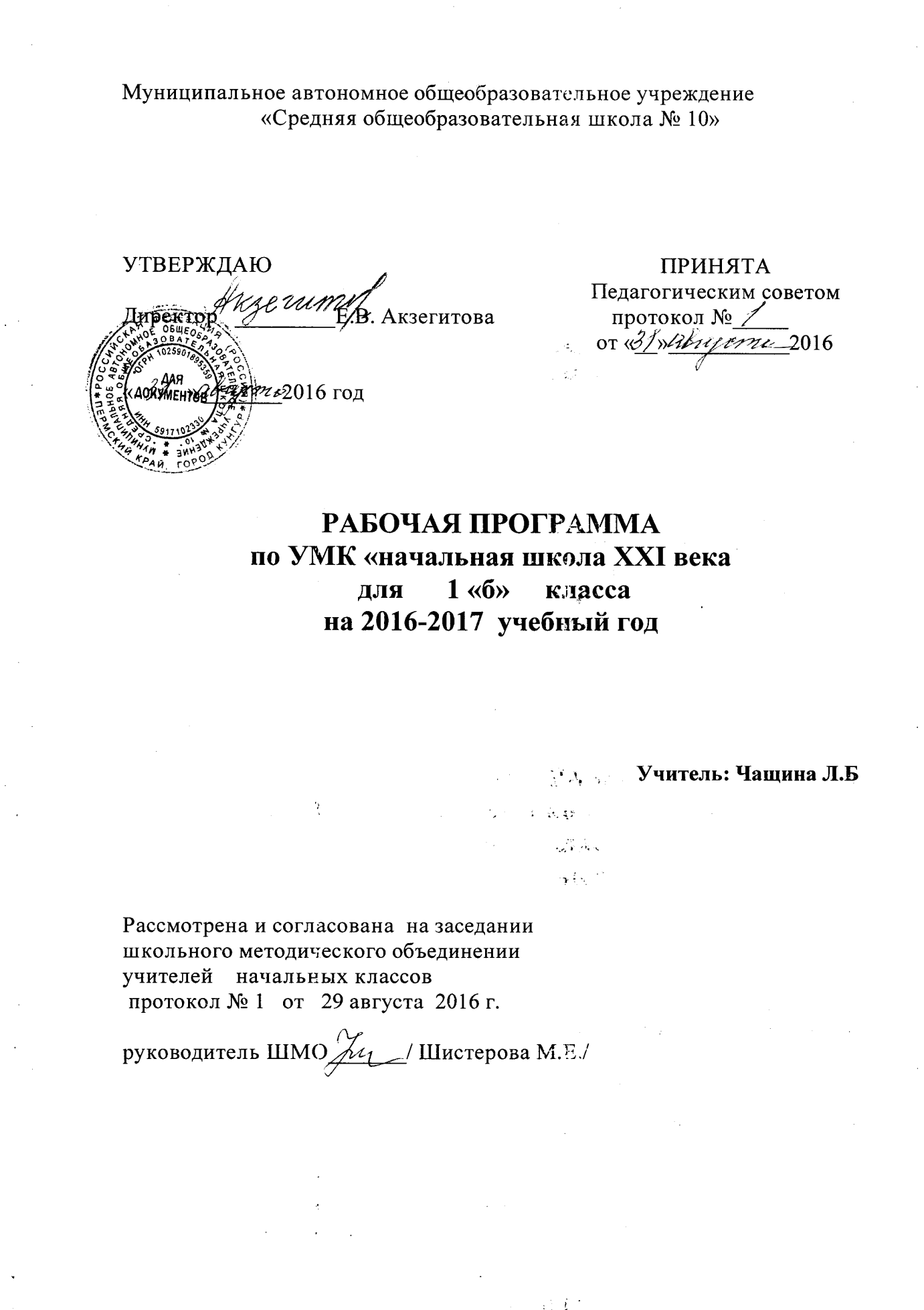 Русский языкПояснительная записка Рабочая программа по русскому языку  разработана для обучающихся 1  класса и составлена в соответствии с требованиями: Федерального государственного стандарта начального общего образования. Приказ Министерства образования и науки РФ от 6.10.2009г.№373 Примерной основной образовательной программы начального общего образования . М.: Просвещение, 2011г. Авторской программы для 1 класса С.В.Иванов (концепция «Начальная школа XXI века», руководитель проекта Н.Ф.Виноградова) М.: Вентана-Граф. 2012.Федерального перечня учебников, рекомендованного (допущенного) к использованию в образовательном учреждении, реализующего программы общего образования на 2015-2016 учебный год.          В системе предметов общеобразовательной школы курс русского языка реализует познавательную и социокультурную цели:познавательная цель предполагает формирование у учащихся представлений о языке как составляющей целостной научной картины мира, ознакомление учащихся с основными положениями науки о языке и формирование на этой основе знаково-символического и логического мышления учеников; социокультурная цель изучения русского языка включает формирование коммуникативной компетенции учащихся – развитие устной и письменной речи, монологической и диалогической речи, а также навыков грамотного, безошибочного письма как показателя общей культуры человека.Для достижения поставленных целей изучения русского языка в начальной школе необходимо решение следующих практических задач:развитие речи, мышления, воображения школьников, умения выбирать средства языка в соответствии с целями, задачами и условиями общения;освоение первоначальных знаний о лексике, фонетике, грамматике русского языка;овладение умениями правильно писать и читать, участвовать в диалоге, составлять несложные монологические высказывания и письменные тексты-описания и повествования небольшого объема;воспитание позитивного эмоционально-ценностного отношения к русскому языку, чувства сопричастности к сохранению его уникальности и чистоты; пробуждение познавательного интереса к языку, стремления совершенствовать свою речь.      Программа  ориентирована на работу по учебно - методическому комплекту:-  М.М.Безруких. Прописи №1, 2, 3 к учебнику «Букварь»: для учащихся 1 класса общеобразовательных учреждений / М.М.Безруких, М.И.Кузнецова. – М.:Вентана – Граф, 2013.- Л.Е.Журова. Букварь: 1 класс: учебник для учащихся общеобразовательных учреждений: в 2ч. / Л.Е.Журова, М.И.Евдокимова. – М.: Вентана – Граф, 2013.- С.В.Иванов. Русский язык: 1 класс: учебник  для учащихся общеобразовательных учреждений / С.В.Иванов, А.О.Евдокимова, М.И.Кузнецова.- М.:Вентана-Граф, 2011.- С.В.Иванов. Русский язык: 1 класс: рабочая тетрадь №1, 2, 3  для учащихся общеобразовательных учреждений / С.В.Иванов, А.О.Евдокимова, М.И.Кузнецова. – М.: Вентана – Граф, 2013.        Содержание авторской программы полностью соответствует требованиям федерального государственного стандарта начального общего образования, поэтому в программу не внесено никаких изменений.      Формы организации учебного процесса: индивидуальные, коллективные, фронтальные.Основными формами текущего контроля  являются: устный опрос, диагностические работы, тестовые задания, самостоятельные работы.    Виды   контроля: итоговый - комплексная контрольная работа – 1; наблюдение - листы контроля.Общая характеристика учебного предмета.Содержание курса обучения грамоте включает следующие содержательные линии: предложение и слово, звуковой анализ; чтение, письмо, развитие речи.Процесс обучения грамоте начинается с формирования общих представлений о слове и предложении: дети работают над их различием, выделяют слово из предложения, осознают, что слово имеет значение.Важнейшей задачей курса является формирование у первоклассников действий звукового анализа, т. е. умения называть звуки слова в той последовательности, в которой они в нём находятся, дать качественную характеристику каждому звуку( гласный, согласный, твёрдый, мягкий, звонкий, глухой). Звуковой анализ закладывает основы лингвистического образования и будущего грамотного письма, предупреждая возможности пропуска букв, их перестановки и т. д. звуковой анализ помогает также осознать первоклассникам основные принципы русской графики, что способствует формированию слогового чтения.Работа по формированию навыка чтения строится не только на отработке механизма чтения, но и прежде всего на осмыслении текста с учётом речевого опыта ребёнка как носителя языка.Требования к скорости чтения детям не предъявляются, что связано с достаточно большими индивидуальными различиями первоклассников в темпе их работы. Но следует учитывать, что начинающий читатель одинаково затрудняется в осмыслении читаемого текста при скорости чтения как менее 20-25 слов в минуту, так и более 70-80 слов в минуту. Поэтому при работе над индивидуальным продвижением в скорости чтения каждого ребёнка основное внимание следует уделять формированию осознанности чтения.Важное место на первом году обучения чтению отводится развитию восприятия художественного произведения, для чего проводятся специальные уроки литературного слушания.Обучение письму идёт параллельно с обучением чтению с учётом принципа координации устной и письменной речи. Развитие мелкой моторики и свободы движения руки, отработка правильного написания букв, рационального соединения, достижение ритмичности, плавности письма – всё это задачи становления графического навыка при обязательном соблюдении гигиенических требований к данному виду учебной работы.Ещё одна содержательная линия – развитие речи. Первоклассники в процессе практической деятельности осваивают умения: участвовать в учебном диалоге, умению составлять рассказы разного вида ( описание, повествование), работать с текстом. Настоящая программа и созданные к ней средства обучения предполагают завершение периода знакомства с буквами к концу первого полугодия («Букварь» 1 часть). После завершения этого периода начинается отработка механизма чтения («Букварь» 2 часть, а затем «Литературное чтение»). Пропедевтика лингвистического образования и речевого развития продолжается в курсе «Русский язык».Место курса в учебном плане                                                                                                                                                             Обязательная часть регионального базисного учебного плана для общеобразовательных школ Курской области отводит на изучение предмета «Русский язык» в 1 классе 165 часов (5 часов в неделю, 33 учебные недели), из  них  80  часов – на  первое  полугодие  (16  учебных  недель,  по  5  часов  в  неделю), 85  часов  на  второе  полугодие  (17  учебных  недель  по  5  часов  в  неделю)Личностные, метапредметные и предметные результаты освоения курса «Обучение грамоте»В процессе обучения грамоте закладываются основы формирования таких важнейших сторон личности младшего школьника, каклюбознательность, активность и заинтересованность в познании мира; способность к организации собственной деятельности; доброжелательность, умение слушать и слышать собеседника, обосновывать свою позицию, высказывать свое мнение.Направленность обучения грамоте на формирование умения учиться позволяет заложить основу работы над достижением таких личностных результатов, как: развитие навыков сотрудничества со взрослыми и сверстниками; принятие и освоение социальной роли обучающегося, развитие мотивов учебной деятельности и формирование личностного смысла учения.	В процессе обучения чтению текстов учащимся задаются вопросы, которые не имеют однозначного ответа, они предполагают серьезное обдумывание, размышление, умение четко сформулировать свою точку зрения и отстоять ее, приводя доказательства из текста. Таким образом, реализуются такие требования Федерального Государственного образовательного стандарта к личностным результатам, какформирование уважительного отношения к иному мнению; развитие этических чувств, доброжелательности и эмоционально-нравственной отзывчивости, понимания и сопереживания чувствам других людей.Содержание и построение курса обучения грамоте дает возможность углубленно заниматься формированием таких метапредметных результатов освоения основной образовательной программы начального общего образования, как:овладение способностью принимать и сохранять цели и задачи учебной деятельности, поиска средств ее осуществления; освоение способов решения проблем творческого и поискового характера;формирование умения планировать, контролировать и оценивать учебные действия в соответствии с поставленной задачей и условиями ее реализации; определять наиболее эффективные способы достижения результата;формирование умения понимать причины успеха/неуспеха учебной деятельности и способности конструктивно действовать даже в ситуациях неуспеха; освоение начальных форм познавательной и личностной рефлексии;  использование знаково-символических средств представления информации для создания моделей изучаемых объектов и процессов; использование речевых средств для решения коммуникативных и познавательных задач; овладение логическими действиями сравнения, анализа, синтеза, обобщения, классификации, установления аналогий и причинно-следственных связей, построения рассуждений, отнесения к известным понятиям; готовность слушать собеседника и вести диалог; готовность признавать возможность существования различных точек зрения и права каждого иметь свою; излагать свое мнение и аргументировать свою точку зрения и оценку событий.Личностные, метапредметные и предметные результаты освоения учебного предмета «Русский язык»Личностными результатами изучения русского языка в начальной школе являются: осознание языка как основного средства человеческого общения; восприятие русского языка как явления национальной культуры; понимание того, что правильная устная и письменная речь есть показатели индивидуальной культуры человека; способность к самооценке на основе наблюдения за собственной речью.Метапредметными результатами изучения русского языка в начальной школе являются: умение использовать язык с целью поиска необходимой информации в различных источниках для решения учебных задач; способность ориентироваться в целях, задачах, средствах и условиях общения; умение выбирать адекватные языковые средства для успешного решения коммуникативных задач (диалог, устные монологические высказывания, письменные тексты) с учетом особенностей разных видов речи и ситуаций общения; понимание необходимости ориентироваться на позицию партнера, учитывать различные мнения и координировать различные позиции в сотрудничестве с целью успешного участия в диалоге; стремление к более точному выражению собственного мнения и позиции; умение задавать вопросы.	Предметными результатами изучения русского языка в начальной школе являются: овладение начальными представлениями о нормах русского литературного языка (орфоэпических, лексических, грамматических) и правилах речевого этикета; умение применять орфографические правила и  правила постановки знаков препинания (в объеме изученного) при записи собственных и предложенных текстов; умение проверять написанное; умение (в объеме изученного) находить, сравнивать, классифицировать, характеризовать такие языковые единицы, как звук, буква, часть слова, часть речи, член предложения, простое предложение; способность контролироватьсвои действия, проверять написанное.Содержание учебного предметаОбучение грамотеСлово и предложениеВыделение предложений из речевого потока. Слово как объект изучения, материал для анализа. Значение слова. Различение слова и предложения. Работа с предложением: выделение слов, изменение их порядка, распространение и сокращение предложения.ФонетикаЕдинство звукового состава слова и его значения. Интонационное выделение звуков в слове. Звуковой анализ. Последовательность звуков в слове. Изолированный звук (выделение, называние, фиксация фишкой). Сопоставление слов, различающихся одним звуком {мак—рак). Различение гласных и согласных звуков, гласных ударных и безударных, согласных твёрдых и мягких, звонких и глухих.Построение моделей звукового состава, отражающих качественные характеристики звуков (гласные и согласные звуки, твёрдые и мягкие согласные звуки). Подбор слов, соответствующих заданной модели. Ударение. Самостоятельная постановка ударения в слове; выделение ударного гласного звука.Слог как минимальная произносительная единица. Деление слов на слоги. Слоговой анализ слов: установление количества слогов в слове. Соотнесение произносимого слова со слогоударной схемой.ГрафикаРазличение звука и буквы: буква как знак звука. Позиционный способ обозначения звуков буквами. Буквы гласных как показатель твёрдости-мягкости предшествующих согласных звуков. Функции букв е, ё, ю, я. Обозначение буквами звука [й'] в разных позициях. Сравнительный анализ буквенных записей слов с разными позициями согласных звуков.Русский алфавит как последовательность букв. Функции небуквенных графических средств: пробел между словами, знак переноса, абзац. Знаки препинания в конце предложения (ознакомление). ПисьмоПрактическое освоение гигиенических требований при письме. Развитие мелкой моторики пальцев и свободы движения руки. Развитие умения ориентироваться в пространстве. Поэлементный анализ букв. Овладение начертанием письменных прописных (заглавных) и строчных букв. Различение букв, имеющих оптическое и кинетическое сходство.Письмо слогов, слов, предложений с соблюдением гигиенических норм. Письмо под диктовку слов и предложений, написание которых не расходится с их произношением. Овладение разборчивым аккуратным письмом.Понимание функции небуквенных графических средств: пробела между словами, знака переноса.Списывание слов, предложений, небольших текстов. Приёмы и последовательность действий при списывании.Орфография и пунктуацияЗнакомство с правилами правописания и их применение:раздельное написание слов;обозначения гласных после шипящих (ча — ща, чу — щу, жи — ши);прописная (заглавная) буква в начале предложения, в именах собственных;перенос слов по слогам без стечения согласных;знаки препинания в конце предложений.Русский язык.Фонетика и орфоэпия. Звуки речи. Гласные и согласные звуки. Различение ударных и безударных гласных звуков. Различение твёрдых и мягких согласных звуков, звонких и глухих согласных звуков. Звуковой анализ слова, работа со звуковыми моделями: построение модели звукового состава слова, подбор слов, соответствующих заданной модели.Слог как минимальная произносительная единица. Деление слов на слоги (простейшие случаи). Ударение.Произношение звуков и сочетаний звуков в соответствии с нормами современного русского литературного языка.Графика и орфография. Различение звуков и букв. Обозначение на письме мягкости согласных звуков. Функции ь: 1) показатель мягкости предшествующего согласного; 2) разделительный.Русский алфавит: правильное называние букв, знание их последовательности. Использование алфавита при работе со словарями и справочниками.Письмо слов и предложений с соблюдением гигиенических норм. Усвоение приёмов и последовательности правильного списывания текста.Ознакомление с правилами правописания и их применение:раздельное написание слов;прописная (заглавная) буква в начале предложения, в именах собственных;обозначение гласных после шипящих (ча — ща, чу — щу, жи — ши);сочетания чк, чн;перенос слов;безударный проверяемый гласный в корне слова;знаки препинания в конце предложения.Письмо под диктовку слов и предложений, написание которых не расходится с их произношением.Слово и предложение. Пунктуация. Понимание слова как единства звучания и значения. Выявление слов, значение которых требует уточнения. Определение значения слова по тексту или уточнение значения с помощью толкового словаря. Слова, называющие предметы, действия и признаки. Словообразовательные связи между словами. Родственные слова. Неизменяемые слова. Наблюдение за использованием в тексте многозначных: слов, синонимов, омонимов (ознакомление без введения терминологии).Работа с предложением: замена слов, восстановление деформированных предложений. Знаки препинания в конце предложения.Развитие речи. Осознание цели и ситуации устного общения. Выбор языковых средств в соответствии с целями и условиями общения для эффективного решения коммуникативной задачи. Практическое овладение диалогической формой речи. Овладение умениями начать, поддержать, закончить разговор, привлечь внимание, задать вопрос и т. п. Овладение нормами речевого этикета в ситуациях учебного и бытового общения (приветствие, прощание, извинение, благодарность, обращение с просьбой). Соблюдение орфоэпических норм и правильной интонации.Сочинение небольших рассказов (по материалам собственных игр, занятий, наблюдений). Восстановление деформированного текста повествовательного характера.Тематическое планирование (обучение грамоте)Тематическое планирование (русский язык)Календарно-тематическое планирование «Русский язык» 1 классОбучение грамоте  ( 80 часов)Послебукварный период (85 часов)Литературное чтениеПояснительная запискаРабочая программа по литературному чтению  разработана для обучающихся 1  класса и составлена в соответствии с требованиями:Федерального государственного стандарта начального общего образования. Приказ Министерства образования и науки РФ от 6.10.2009г.№373Примерной основной образовательной программы начального общего образования М.: Просвещение, 2011г.Авторской программы для 1 класса Н.Ф.Виноградовой (концепция «Начальная школа XXI века», руководитель проекта Н.Ф.Виноградова) М.: Вентана-Граф. 2012.Федерального перечня учебников, рекомендованного (допущенного) к использованию в образовательном учреждении, реализующего программы общего образования на 2015-2016 учебный год.Изучение курса «Литературное  чтение»   на ступени начального образования направлено на достижение следующих целей:- восприятие текста (слушать и слышать художественное слово, читать вслух и молча изучать текст или только знакомиться с ним;- понимание читаемого не только на уровне фактов, но и смысла (иметь свои суждения, выражать эмоциональные отношения);- воссоздание в своём воображении прочитанное (представлять мысленно героев, события);- воспроизведение текст, т.е. уметь рассказывать его в разных вариантах – подробно, выборочно, сжато, творчески с изменением ситуации.Основными задачами реализации содержания курса являются:Обеспечивать полноценное восприятие учащимися литературного произведения, понимание текста и специфики его литературной формы.Научить учащихся понимать точку зрения писателя, формулировать и выражать свою точку зрения (позицию читателя).Систематически отрабатывать умения читать вслух, молча, выразительно; пользоваться основными видами чтения (ознакомительным, изучающим, поисковым и просмотровым).Включать учащихся в эмоционально-творческую деятельность в процессе чтения, учить работать в парах и группах.Формировать литературоведческие представления, необходимые для понимания литературы как искусства слова.Расширять круг чтения учащихся, создавать «литературное пространство», соответствующее возрастным особенностям и уровню подготовки учащихся и обеспечивающее условия для овладения смысловым чтением и формирования универсальных учебных действий.Рабочая программа ориентирована на  работу по учебно - методическому комплекту:1.  Букварь: 1 класс: учебник для учащихся общеобразовательных учреждений: в 2 ч. / Л.Е.Журова, А.О. Евдокимова. – 2-е изд., дораб. – М.: Вентана-Граф, 2012 – 128 с.: ил. – (Начальная школа XXI века)2 Литературное чтение: уроки слушания: учебная хрестоматия для учащихся  1 класса общеобразовательных учреждений/ авт..-сост.Л.А.Ефросинина.- 2-е узд., с уточн.- М.: .: Вентана-Граф, 2013.  – (Начальная школа XXI века).3. Литературное чтение: уроки слушания: рабочая тетрадь  для учащихся  1 класса общеобразовательных учреждений/ авт..- сост.Л.А.Ефросинина.- 2-е узд., с уточн.- М.: .: Вентана-Граф, 2013.  – (Начальная школа XXI века)4  Ефросинина, Л. А. Литературное чтение : 1 класс : учебник для учащихся общеобразоват. учреждений / Л. А. Ефросинина. – 2-е изд., дораб. – М. : Вентана-Граф, 2012.Содержание авторской программы полностью соответствует требованиям федерального государственного стандарта начального общего образования, поэтому в программу не внесено никаких изменений.Формы организации учебного процесса: индивидуальные,  коллективные, фронтальные.Основными формами текущего контроля  являются: устный опрос; диагностические работы; тестовые задания; самостоятельные работы.В конце учебного года проводится  комплексная работа на межпредметной основе.Общая характеристика учебного предмета.Виды речевой и читательской деятельности
Аудирование (слушание). Восприятие литературного произведения. Умение слушать и понимать фольклорные и литературные произведения. Обоснование суждений «нравится – не нравится». Элементарная оценка эмоционального состояния героев (весел, печален, удивлен и пр.), сравнение действий и поступков героев. Умение узнавать произведения разных жанров (стихи, рассказы, сказки, произведения малого фольклора).
Чтение. Плавное чтение вслух по слогам и целыми словами со скоростью, соответствующей индивидуальным возможностям учащихся. Выразительное чтение, с интонациями, соответствующими знакам препинания. Чтение наизусть небольших стихотворений, прозаических отрывков (2–3 предложения).
Работа с текстом. Практическое отличие текста от набора предложений. Выделение абзаца, смысловых частей под руководством  учителя. Знание структуры текста: начало текста, концовка, умение видеть оследовательность событий. Озаглавливание текста (подбор заголовков). Составление схематического или картинного плана под руководством учителя.

Круг чтения
Произведения устного народного творчества русского и других народов: сказки, песни, малые жанры фольклора; сравнение тем произведений фольклора разных народов. Стихотворные произведения русских и зарубежных поэтов – классиков XX века, произведения детских поэтов и писателей, раскрывающие разнообразие тематики, жанров, национальные особенности литературы. Юмористические произведения.Примерная тематика. Произведения фольклора и авторские произведения о Родине, о детях, о человеке и его отношении к другим людям, к животным, к природе; о дружбе, правде, добре и зле.Жанровое разнообразие. Сказки (народные и авторские), рассказы,
стихотворения, загадки, скороговорки, потешки, шутки, пословицы, считалки.
Литературоведческая пропедевтика
Ориентировка в литературоведческих понятиях: произведение, фольклор, сказка, загадка, пословица, поговорка, потешка, стихотворение, комикс, автор, заглавие, тема, литературный герой, абзац.
Творческая деятельность учащихся на основе литературных  произведений).Проявление интереса к словесному творчеству, участие в 
коллективном сочинении небольших сказок и историй. Разыгрывание 
небольших литературных произведений, чтение текста по ролям, участие в 
театрализованных играх. Сочинение историй с литературными героями. 
Рассказывание небольших сказок и историй от лица героев.Чтение: работа с информацией. Сбор информации о книге с опорой на внешние показатели и иллюстративный материал.
Таблица и схема. Чтение данных в таблице, заполнение под 
руководством учителя несложных таблиц информацией о произведении и книге.

Межпредметные связи:с уроками  русского языка: запись отдельных выражений,предложений, абзацев из текстов изучаемых произведений;с уроками изобразительного искусства: иллюстрирование отдельныхэпизодов и небольших произведений; рассматривание и сравнениеиллюстраций разных художников к одной и той же книге;с уроками технологии: изготовление книг-самоделок, групповые творческие работы («Сказочные домики», «В гостях у сказки» и т. д.).Ценностные ориентиры содержания. 

       Ценность жизни – признание человеческой жизни величайшей ценностью, что реализуется в отношении к другим людям и к природе.
        Ценность добра – направленность на развитие и сохранение жизни через сострадание и милосердие как проявление любви.
        Ценность свободы, чести и достоинства как основа современных принципов и правил межличностных отношений.
        Ценность природы основывается на общечеловеческой ценности жизни, на осознании себя частью природного мира. Любовь к природе – это и бережное отношение к ней как среде обитания человека, и переживание чувства её красоты, гармонии, совершенства. Воспитание любви и бережного отношения к природе через тексты художественных и научно-популярных произведений литературы.
       Ценность красоты и гармонии – основа эстетического воспитания через приобщение ребёнка к литературе как виду искусства. Это ценность стремления к гармонии, к идеалу.
      Ценность истины – это ценность научного познания как части культуры человечества, проникновения в суть явлений, понимания закономерностей, лежащих в основе социальных явлений. Приоритетность знания, установления истины, само познание как ценность – одна из задач образования, в том числе литературного.
    Ценность семьи. Семья – первая и самая значимая для развития социальная и образовательная среда. Содержание литературного образования способствует формированию эмоционально-позитивного отношения к семье, близким, чувства любви, благодарности, взаимной ответственности.
      Ценность труда и творчества. Труд – естественное условие человеческой жизни, состояние нормального человеческого существования. Особую роль в развитии трудолюбия ребёнка играет его учебная деятельность. В процессе её организации средствами учебного предмета у ребёнка развиваются организованность, целеустремлённость, ответственность, самостоятельность, формируется ценностное отношение к труду в целом и к литературному труду в частности.
       Ценность гражданственности – осознание себя как члена общества, народа, представителя страны, государства; чувство ответственности за настоящее и будущее своей страны. Привитие через содержание предмета интереса к своей стране: её истории, языку, культуре, её жизни и её народу.
       Ценность патриотизма. Любовь к России, активный интерес к её прошлому и настоящему, готовность служить ей.
       Ценность человечества. Осознание ребёнком себя не только гражданином России, но и частью мирового сообщества, для существования и прогресса которого необходимы мир, сотрудничество, толерантность, уважение к многообразию иных культур.Место курса в учебном плане                                                                                                                                                             Обязательная часть отводит на изучение предмета «Литературное чтение» в 1 классе  132 часа (4 часа в неделю, 33 учебные недели).Изучение литературного чтения в 1 классе начинается в курсе «Обучение грамоте».  В этот период объединяются часы учебного плана по русскому языку и литературному чтению, всего 9 ч в неделю. После периода обучения грамоте идёт раздельное изучение литературного чтения и русского языка, которые входят в образовательную область «Филология».На изучение литературного чтения в 1 классе отводится  132 ч (4 ч в неделю, 33 учебные недели): из них 92 ч (23 учебные недели) отводится урокам обучения чтению в период обучения грамоте и 40 ч (10 учебных недель) — урокам литературного чтения.Личностные, метапредметные и предметные результаты освоения учебного предмета «Литературное чтение»Данная программа обеспечивает достижение необходимых личностных, метапредметных, предметных результатов освоения курса, заложенных в ФГОС НОО:Личностные универсальные учебные действия:понимание роли чтения для решения познавательных и коммуникативных задач;познание героического прошлого своей страны и народа на образцах доступных литературных произведений; духовно-нравственное воспитание, формирование эстетических и морально-этических ценностей на примерах поступков героев литературных произведений;овладение морально-этическими нормами поведения через выявление морального содержания и нравственного значения поступков героев произведений;формирование морально-ценностной позиции у младших школьников путем целенаправленной работы с произведением (выделять суть нравственных поступков героев произведения, видеть мотивы поведения героев, определение собственной позиции в отношении показанных в произведении норм морали и нравственности);самоопределение и самопознание себя через сравнение с героями литературных произведений;использование умения читать для удовлетворения личного интереса.Метапредметные универсальные учебные действия (регулятивные, познавательные, коммуникативные)Регулятивные универсальные учебные действия обеспечивают организацию учебной деятельности и самостоятельной работы с произведениями и книгами:понимание и постановка учебной задачи;составление плана и последовательности действий;самоконтроль и самооценка, сравнение результата своей работы с образцом и выделение неточностей и ошибок;коррекция — внесение исправлений, дополнений и изменений по результатам оценки своей деятельности;овладение алгоритмом учебных действий формирования умения читать вслух и молча, читать выразительно, работать с произведением и книгой. В курсе данной программы разработаны памятки (алгоритмы действий), которые усложняются от класса к классу с учетом требований программы и служат основой для формирования регулятивных универсальных учебных действий.Познавательные универсальные учебные действия:формирование познавательной учебной задачи;выбор продуктивных способов действий для выполнения учебной задачи; выбор вида чтения (ознакомительное или первичное, изучающее, поисковое, просмотровое, выразительное) в зависимости от поставленной цели;восприятие прослушанного или прочитанного произведения;поиск и выделение нужной информацию о героях и их поступках, о произведении или книге;умение работать с текстами произведений разных жанров: определять тему и жанр, понимать главную мысль произведения, делить текст на смысловые части и составлять план, понимать состояние героев произведений и выражать свое отношение к их поступкам, объяснять свое эмоциональное состояние в процессе слушания или чтения произведения, отвечать на вопросы по содержанию;способность понимать позицию автора произведения и выражать свою точку зрения о произведении, героях и их поступках;интерпретация текста (умение сравнивать произведения, героев положительных и отрицательных, рассказывать от лица одного из героев произведения или от лица читателя, делать выводы и подтверждать их словами из текста произведения);рефлексия на содержание и форму произведения (формулировать свою точку зрения о героях, произведении или книге, подтверждая ее фактами из произведения или других источников информации, что служит развитию умственных способностей, нравственному и эстетическому воспитанию учащихся);выполнение практико-ориентированных заданий: нахождение информации в тексте изучаемого произведения, интерпретация текста, рефлексия и оценка.Для формирования познавательных умений в данном курсе в процессе обучения используются знаково-символическое моделирование и логические познавательные действия.Знаково-символические познавательные действия:моделирование на уроках литературного чтения помогает формированию литературной грамотности, используется для развития основных видов речевой деятельности. Заместители, с помощью которых ученик перекодирует текст произведения, помогают глубже понять произведение, сжато представить информацию о произведении.составление моделей, использование готовых моделей, дополнение и сравнение моделей обложек помогают усваивать литературоведческие понятия;составление модельного плана, работа с блок-схемами, схемами, таблицами — все это эффективные приемы обучения пониманию содержания произведения, сложному процессу, основанному на личном и субъективном восприятии каждого ученика-читателя.Логические универсальные действия:анализ произведения или книги до чтения (выделение фамилии автора, заголовка, подзаголовка; прогнозирование содержания произведения, определение темы и жанра);установление причинно-следственных связей в тексте произведения  при составлении плана;формирование умения синтезировать при составлении плана рассказа о произведении, героях и их поступках;сравнение произведений по жанру, теме, авторской принадлежности;аргументация высказываний и суждений о произведении с опорой на текст.Постановка и решение учебных задач творческого и поискового характера под руководством учителя:понимание и формирование учебной задачи;выбор способов и форм решения учебной задачи: выполнение проектов индивидуально, в парах и группах; презентации творческих работ и проектов; подготовка и проведение конкурсов, библиотечных уроков, литературных уроков в музеях и т. д.Коммуникативные универсальные учебные действия в курсе литературного чтения обеспечивают развитие основных видов речевой деятельности (слушания, чтения, говорения и письменной речи). Коммуникативные универсальные действия:слушать и слышать художественное слово, речь учителя и одноклассников (воспринимать произведение, отвечать на вопросы по содержанию произведения);умение находить в тексте произведения диалоги героев, читать их по ролям, передавая особенности образов героев;овладевать монологической речью (находить в тексте монологи героев и читать их, составлять высказывания о героях и их поступках, о произведениях и книгах);умение отвечать на вопросы: по содержанию произведения, выявляющие характер отношений между героями произведений, побуждающие читателя дать оценку событиям и поступкам героев, требующие обучающегося постановить себя на место героя произведения, выявляющие эмоциональное отношения ученика к событиям и героям произведений;умение слушать ответы одноклассников на вопросы по изучаемому произведению; дополнять и уточнять их ответы, подтверждая информацией из текста произведения;умение задавать одноклассникам вопросы разных видов по изучаемому произведению;умение вести диалог или дискуссию о героях и их поступках, проявляя уважение к другому мнению;умение полно и аргументировано с троить свои высказывания, полно и точно выражать свои мысли.Содержание данного курса литературного чтения обеспечивает формирование предметных универсальных умений и решение следующих задач литературного развития младших школьников:овладение навыками чтения, умением воспринимать и понимать прослушанное или прочитанное произведение;воспитание интереса к чтению как средству получения информации и удовлетворения личных познавательных и эстетических запросов, а также интереса к книге (учебной, художественной, справочной);овладение устной и письменной коммуникативной культурой: работа с произведениями разных жанров; ведение диалога и построение монологического высказывания о героях и их поступках; поиск необходимой информации в учебниках, словарях, справочниках и энциклопедиях и ее использование; высказывание мнения о прочитанных или прослушанных произведениях и книгах;воспитание эстетического вкуса и умения воспринимать художественное произведение как искусство слова: выделять особенности художественных произведений, находить (на доступном уровне) средства выразительности и использовать их в речи;формирование эстетического вкуса и понимания младшими школьниками нравственно-этических ценностей при изучении художественных произведений.Содержание  учебного предмета. Обучение грамоте. (92 ч)Содержание обучения грамоте обеспечивает решение основных задач трёх его периодов: добукварного (подготовительного), букварного (основного) и послебукварного (заключительного).Добукварный период является введением в систему языкового и литературного образования. Его содержание направлено на создание мотивации к учебной деятельности, развитие интереса к самому процессу чтения. Особое внимание на этом этапе уделяется выявлению начального уровня развитости устных форм речи у каждого ученика, особенно слушания и говорения. Стоит и другая задача — приобщение к учебной деятельности, приучение к требованиям школы.Введение детей в мир языка начинается со знакомства со словом, его значением, с осмысления его номинативной функции в различных коммуникативно-речевых ситуациях, с различения в слове его содержания (значения) и формы (фонетической и графической). У первоклассников формируются первоначальные представления о предложении, развивается фонематический слух и умение определять последовательность звуков в словах различной звуковой и слоговой структуры. Они учатся осуществлять звуковой анализ слов с использованием схем-моделей, делить слова на слоги, находить в слове ударный слог, «читать» слова по следам звукового анализа, ориентируясь на знак ударения и букву ударного гласного звука. На подготовительном этапе формируются первоначальные представления о гласных и согласных (твёрдых и мягких звуках), изучаются первые пять гласных звуков и обозначающие их буквы.Содержание букварного периода охватывает изучение первых согласных звуков и их буквенных обозначений; последующих гласных звуков и букв, их обозначающих; знакомство с гласными звуками, обозначающими два звука; знакомство с буквами, не обозначающими звуков. Специфическая особенность данного этапа заключается в непосредственном обучении чтению, усвоению его механизма. Первоклассники осваивают два вида чтения: орфографическое (читаю, как написано) и орфоэпическое (читаю, как говорю); работают со слоговыми таблицами и слогами-слияниями.Послебукварный (заключительный) — повторительно-обобщающий этап. На данном этапе обучения грамоте осуществляется постепенный переход к чтению целыми словами, формируется умение читать про себя, развиваются и совершенствуются процессы сознательного, правильного, темпового и выразительного чтения слов, предложений, текстов. Учащиеся знакомятся с речевым этикетом (словесные способы выражения приветствия, благодарности, прощания и т.д.) на основе чтения и разыгрывания ситуаций общения. Обучение элементам фонетики, лексики и грамматики идёт параллельно с формированием коммуникативно-речевых умений и навыков, с развитием творческих способностей детей. В этот период дети начинают читать литературные тексты и включаются в проектную деятельность по подготовке «Праздника букваря», в ходе которой происходит осмысление полученных в период обучения грамоте знаний.Слово и предложениеВыделение предложений из речевого потока. Слово как объект изучения, материал для анализа. Значение слова. Различение слова и предложения. Работа с предложением: выделение слов, изменение их порядка, распространение и сокращение предложения.ФонетикаЕдинство звукового состава слова и его значения. Интонационное выделение звуков в слове. Звуковой анализ. Последовательность звуков в слове. Изолированный звук (выделение, называние, фиксация фишкой). Сопоставление слов, различающихся одним звуком {мак—рак). Различение гласных и согласных звуков, гласных ударных и безударных, согласных твёрдых и мягких, звонких и глухих.Построение моделей звукового состава, отражающих качественные характеристики звуков (гласные и согласные звуки, твёрдые и мягкие согласные звуки). Подбор слов, соответствующих заданной модели.Ударение. Самостоятельная постановка ударения в слове; выделение ударного гласного звука.Слог как минимальная произносительная единица. Деление слов на слоги. Слоговой анализ слов: установление количества слогов в слове. Соотнесение произносимого слова со слогоударной схемой.Универсальные учебные действияМоделировать звуковой состав слова, отражая в модели качественные характеристики звуков. Сравнивать, сопоставлять слова, различающиеся одним или несколькими звуками. Классифицировать: звуки по заданному основанию (твёрдые и мягкие согласные звуки; гласные — согласные и т. д.); слова по количеству слогов и месту ударения. Анализировать предложенную модель звукового состава слова, подбирать слова, соответствующие заданной модели. Обосновывать выполняемые и выполненные действия. Осуществлять развёрнутые действия контроля и самоконтроля: сравнивать построенную модель с образцом. Контролировать этапы своей работы, оценивать процесс и результат выполнения задания. Находить и исправлять ошибки, допущенные при проведении звукового анализа, ошибки, допущенные при делении слов на слоги, в определении ударного звука. Объяснять причину допущенной ошибки.ГрафикаРазличение звука и буквы: буква как знак звука. Позиционный способ обозначения звуков буквами. Буквы гласных как показатель твёрдости-мягкости предшествующих согласных звуков. Функции букв е, ё, ю, я. Обозначение буквами звука [й'] в разных позициях. Сравнительный анализ буквенных записей слов с разными позициями согласных звуков.Русский алфавит как последовательность букв. Функции небуквенных графических средств: пробел между словами, знак переноса, абзац. Знаки препинания в конце предложения (ознакомление).Универсальные учебные действияСоотносить звук и соответствующую ему букву. Обозначать гласные звуки буквами, объясняя выбор буквы гласного звука в зависимости от твёрдости или мягкости предшествующего согласного. Соотносить звуко-буквенную модель (модель звукового состава слова с проставленными в ней гласными буквами) со словами — названиями картинок.Дифференцировать буквы, обозначающие близкие по акустико-артикуляционным признакам согласные звуки; буквы, имеющие оптическое и кинетическое сходство. Классифицировать слова в зависимости от способа обозначения звука [й'].Структурировать последовательность слов в алфавитном порядке. Находить и исправлять ошибки, допущенные при обозначения звука буквой. Объяснять причину допущенной ошибки.ЧтениеСоотношение между звуковой и буквенной формой слова. Позиционный способ обозначения звуков буквами и обусловленный им способ чтения: чтение слога с ориентацией на букву, обозначающую гласный звук. Чтение слов, словосочетаний, коротких предложений и текстов. Понимание предложений, небольших рассказов и стихотворений при самостоятельном чтении вслух и при прослушивании.Плавное слоговое чтение и чтение целыми словами как результат совершенствования механизма чтения. Обучение орфоэпическому чтению при переходе к чтению целыми словами. Скорость чтения в соответствии с индивидуальным темпом ребёнка. Чтение с интонацией и паузами в соответствии со знаками препинания. Развитие осознанности и выразительности чтения на материале небольших текстов и стихотворений. Выборочное чтение с целью поиска ответа на поставленный вопрос по данному тексту. Нахождение информации, заданной в тексте в явном виде. Формулирование простых выводов на основе информации, содержащейся в тексте. Чтение по ролям.Использование орфографического чтения как средства самоконтроля при письме под диктовку и при списывании.Универсальные учебные действияПрименять знание позиционного принципа чтения при чтении прямых слогов. Сравнивать слова, получающиеся при изменении одной гласной буквы. Осознавать смысл прочитанного. Находить содержащуюся в тексте информацию. Определять основную мысль прочитанного произведения.Обсуждать прочитанный текст с одноклассниками. Аргументировать своё мнение при обсуждении содержания текста. Формулировать простые выводы на основе информации, содержащейся в тексте. Интерпретировать информацию, представленную в тексте в явном и неявном виде.Использовать два вида чтения: орфографическое и орфоэпическое — в зависимости от целей.Восприятие художественного произведенияВосприятие художественного произведения, читаемого взрослым или одноклассником.Понимание текста: тема, главная мысль, герой, основная сюжетная линия. Работа с воображаемыми ситуациями («что бы ты сделал на месте героя, как бы ты себя вёл»).Первоначальное знакомство с литературными жанрами — стихи, рассказы, сказки (народные и авторские), загадки, пословицы и др.Универсальные учебные действияОсознавать смысл текста при его прослушивании. Понимать информацию, содержащуюся в воспринимаемом на слух тексте. Определять основную мысль текста. Различать стихотворения, рассказы, сказки на основании отличительных особенностей данных жанров.Развитие речиСлово. Предложение. Речь. Восприятие речи учителя и одноклассников.Практическое овладение учебным диалогом: «присвоение» (отнесение к себе) вопроса, заданного всему классу; осознание смысла вопроса; умение задавать вопрос в целях получения необходимой информации.Культура речи: соблюдение норм русского литературного языка в условиях бытового и учебного общения.Составление небольших рассказов описательного и повествовательного характера (на материале чувственного опыта, игр, занятий, наблюдений). Составление рассказов по серии сюжетных картинок.Универсальные учебные действияСтроить устное речевое высказывание. Составлять небольшой текст с опорой на серию сюжетных картинок, на сюжетную картинку. Составлять небольшие описательные и повествовательные рассказы.Участвовать в учебном диалоге. Осознавать недостаточность имеющейся информации, задавать учителю и одноклассникам вопросы.Включаться в совместную работу. Высказывать собственное мнение и обосновывать его.Тематическое планирование   Календарно – тематическое планирование  «Литературное чтение» Литературное чтениеУчебно –методическое и материально – техническое обеспечение образовательного процессаНормативная документация1.Федеральный государственный образовательный стандарт основного общего образования – М.: Просвещение, 20112. Примерная основная образовательная программа образовательного учреждения. Начальная школа. - М.: Просвещение, 20113.  Литературное чтение: программа: 1-4 классы /Л.А.Ефросинина. – М.: Вентана-Граф, 2012.- 192с. – (Начальная школа XXI века).Учебно –методический комплект   1.  Букварь: 1 класс: учебник для учащихся общеобразовательных учреждений: в 2 ч. / Л.Е.Журова, А.О. Евдокимова. – 2-е изд., дораб. – М.: Вентана-Граф, 2012 – 128 с.: ил. – (Начальная школа XXI века)                                                                                                              2. Я учусь писать и читать: 1 класс: рабочая тетрадь для учащихся общеобразовательных учреждений / М.И.Кузнецова. – М.: Вентана-Граф, 2013. – 64 с.: ил. – (Начальная школа XXI века).                                                                                                                                            3. Литературное чтение: уроки слушания: учебная хрестоматия для учащихся  1 класса общеобразовательных учреждений/ авт..-сост.Л.А.Ефросинина.- 2-е узд., с уточн.- М.: .: Вентана-Граф, 2013.  – (Начальная школа XXI века).                                                                                           4. Литературное чтение: уроки слушания: рабочая тетрадь  для учащихся  1 класса общеобразовательных учреждений/ авт..- сост.Л.А.Ефросинина.- 2-е узд., с уточн.- М.: .: Вентана-Граф, 2013.  – (Начальная школа XXI века)                  5.  Ефросинина, Л. А. Литературное чтение : 1 класс : учебник для учащихся общеобразоват. учреждений / Л. А. Ефросинина. – 2-е изд., дораб. – М. : Вентана-Граф, 2012.                                                                Методические пособия1 Литературное чтение: 1-2 классы: методика обучения/ Н.Ф.Виноградова.- 2-е изд. доп. – М.: Вентана-Граф, 2012.- 368с. – (Начальная школа XXI века).    Технические средства обучения.1. Музыкальный центр «Samsung»2. Видеопроектор. 3. Персональный компьютер.4. Принтер.5. Интерактивная доска.  Экранно-звуковые пособия 1. Электронный образовательный ресурс ( под.ред.Н.Ф.Виноградовой) системы учебников «Начальная школа XXI века» СD.2. Самостоятельно разработанные презентации( CD- ROM )Интернет – ресурсы.1.   Я иду на урок начальной школы (материалы к уроку). Режим доступа: http://nsc.1september.ru/urok                                                                       2.УМК "Начальная школа  ХХI века"                                                             3.  http://school-collection.edu.ru/ – каталог Единой коллекции цифровых образовательных ресурсов.4. http://fcior.edu.ru – каталог электронных образовательных ресурсов Федерального центра.5. http://window.edu.ru – электронные образовательные ресурсы.6 http://katalog.iot.ru – электронные образовательные ресурсы.7. http://www.it-n.ru/ – «Сеть творческих учителей».Планируемые результаты изучения предмета «Литературное чтение»1 классРаздел «Виды речевой и читательской деятельности»Ученик научится: осознанно воспринимать и различать произведения фольклора (скороговорки, загадки, песни, сказки); читать вслух произведения разных жанров (рассказ, стихотворение, сказка) и отвечать на вопросы по содержанию; правильно называть произведение (фамилию автора и заглавие); моделировать обложку книги: указывать фамилию автора, заглавие, жанр и тему (о Родине, о детях, о природе, о животных).Ученик получит возможность научиться:понимать нравственное содержание прочитанного произведения;высказывать суждения о произведении и поступках героев;узнавать изученные произведения по отрывкам из них;оформлять информацию о произведении или книге в виде таблицы.Раздел «Литературоведческая пропедевтика»Ученик научится:определять и называть жанры и темы изучаемых произведений;использовать в речи литературоведческие понятия (произведение, заголовок, фамилия автора, название произведения);различать стихотворение, сказку, рассказ, загадку, пословицу;сравнивать и выделять особенности фольклорных и авторских сказок.Ученик получит возможность научиться:сравнивать тексты сказок и стихотворений, загадок и пословиц;находить в тексте произведения сравнения, обращения;находить в тексте и читать диалоги героев;определять примерную тему книги по обложке и иллюстрациям.Раздел «Творческая деятельность»Ученик научится:читать по ролям небольшие произведения в диалогической форме;моделировать «живые картины» к изученным произведениям или отдельным эпизодам;придумывать истории с героями изученных произведений;пересказывать эпизоды от лица героя или от своего лица.Ученик получит возможность научиться:иллюстрировать отдельные эпизоды произведения;инсценировать отдельные эпизоды произведения в парах или группах;создавать устно небольшие произведения (истории, комиксы).Раздел «Чтение: работа с информацией»Ученик научится:получать информацию о героях, произведении или книге;работать с несложными таблицами, схемами, моделями;дополнять таблицы, схемы, модели;сравнивать произведения по таблице.Ученик получит возможность научиться:находить информацию о произведении и книге (фамилия автора, жанр, тема);дополнять недостающими данными готовую таблицу, схему, модель;находить в тексте информацию о героях произведений.Раздел «Обучение грамоте»К концу обучения в 1 классе учащиеся научатся:различать, сравнивать:звуки и буквы, гласные и согласные звуки, твердые и мягкие согласные звуки;звук, слог, слово;слово и предложение;кратко характеризовать:звуки русского языка (гласные ударные/безударные, согласные твердые/мягкие);условия выбора и написания буквы гласного звука после мягких и твердых согласных;решать учебные и практические задачи:выделять предложение и слово из речевого потока;проводить звуковой анализ и строить модели звукового состава слов, состоящих из четырех — пяти звуков;плавно читать по слогам слова, предложения, небольшие тексты;осознавать смысл прочитанного;правильно писать сочетания ча – ща, чу – щу, жи – ши под ударением;писать прописную букву в начале предложения и в именах собственных;ставить точку в конце предложения;грамотно записывать под диктовку учителя и самостоятельно отдельные слова и простые предложения (в случаях, где орфоэпия и орфография совпадают) объемом 10–20 слов;Ученик получит возможность научиться:различать и сравнивать звонкие и глухие согласные звуки;читать целыми словами и предложениями;самостоятельно читать небольшие по объему художественные произведения; выделять в словах слоги в устной работе;правильно называть буквы русского алфавита, знать их последовательность;переносить слова (в случаях однозначного деления слова на слоги);участвовать в диалоге, учитывать разные мнения и стремиться к координации различных позиций в сотрудничестве; соблюдать орфоэпические нормы.Раздел «Виды речевой и читательской деятельности»
Ученик научится:осознанно воспринимать и различать произведения фольклора  
(скороговорки, загадки, песни, сказки); читать вслух произведения разных жанров (рассказ, стихотворение,сказка) и отвечать на вопросы по содержанию; правильно называть произведение (фамилию автора и заглавие); моделировать обложку книги: указывать фамилию автора, заглавие,
жанр и тему (о Родине, о детях, о природе, о животных).
Ученик получит возможность научиться: понимать нравственное содержание прочитанного произведения; высказывать суждения о произведении и поступках героев; узнавать изученные произведения по отрывкам из них; оформлять информацию о произведении или книге в виде таблицы.

Раздел «Литературоведческая пропедевтика»

Ученик научится: определять и называть жанры и темы изучаемых произведений;
 использовать в речи литературоведческие понятия (произведение, заголовок, фамилия автора, название произведения); различать стихотворение, сказку, рассказ, загадку, пословицу;сравнивать и выделять особенности фольклорных и авторских сказок.
Ученик получит возможность научиться: сравнивать тексты сказок и стихотворений, загадок и пословиц;находить в тексте произведения сравнения, обращения; находить в тексте и читать диалоги героев; определять примерную тему книги по обложке и иллюстрациям.
Раздел «Творческая деятельность»
Ученик научится: читать по ролям небольшие произведения в диалогической форме; моделировать «живые картины» к изученным произведениям или
отдельным эпизодам; придумывать истории с героями изученных произведений;пересказывать эпизоды от лица героя или от своего лица.
Ученик получит возможность научиться: иллюстрировать отдельные эпизоды произведения; инсценировать отдельные эпизоды произведения в парах или
группах; создавать устно небольшие произведения (истории, комиксы).

Раздел «Чтение: работа с информацией»
Ученик научится: получать информацию о героях, произведении или книге; работать с несложными таблицами, схемами, моделями; дополнять таблицы, схемы, модели; сравнивать произведения по таблице.

Ученик получит возможность научиться: находить информацию о произведении и книге (фамилия автора,жанр, тема); дополнять недостающими данными готовую таблицу, схему, модель;находить в тексте информацию о героях произведений.МатематикаПояснительная записка Рабочая программа по  математике  разработана для обучающихся 1  класса и составлена в соответствии с требованиями: Федерального государственного стандарта начального общего образования. Приказ Министерства образования и науки РФ от 6.10.2009г.№373 Примерной основной образовательной программы начального общего образования . М.: Просвещение, 2011г. Авторской программы для 1 класса В.Н.Рудницкой (концепция «Начальная школа XXI века», руководитель проекта Н.Ф.Виноградова) М.: Вентана-Граф. 2012.Регионального базисного учебного плана, утвержденного приказом комитета образования и науки Курской области от 23.03.2007 № 1-421 (с изменениями и дополнениями, утвержденными приказами комитета образования и науки Курской области от 09.12.2011г.№1-1234, от 23.03.2012г. №1-285 и от 17.08.2012г. №1-893, 11.06.2013г №1-677.)Федерального перечня учебников, рекомендованного (допущенного) к использованию в образовательном учреждении, реализующего программы общего образования на 2013-2014 учебный год.Учебного плана МБОУ «Верхнедеревенская СОШ» на 2013 – 2014 учебный год, утвержденный приказом  № 2-51 от 30.08.2013. Изучение курса «Математика»   на ступени начального образования направлено на достижение следующих целей:- математическое развитие младшего школьника- формирование способности к интеллектуальной деятельности(логического и знако-символического мышления), пространственного воображения, математической речи; умения строить рассуждения, выбирать аргументацию, различать обоснованные и необоснованные суждения, вести поиск информации(фактов, оснований для упорядочения, вариантов и др.);- освоение начальных математических знаний- понимание значения величин и способов их измерения; использование арифметических способов для разрешений сюжетных ситуаций; формирование умений решать учебные и практические задачи средствами математики; работать с алгоритмами выполнения арифметических действий;- развитие интереса к математике, стремления использовать математические знания в повседневной жизни.Основными задачами реализации содержания курса являются: предоставление младшим школьникам основ начальных математических знаний и формирование соответствующих умений: решать учебные и практические задачи; вести поиск информации (фактов, сходств, различий, закономерностей, оснований для упорядочивания и классификации математических объектов); измерять наиболее распространенные в практике величины;умение применять алгоритмы арифметических действий для вычислений; узнавать в окружающих предметах знакомые геометрические фигуры, выполнять несложные геометрические построения;реализация воспитательного аспекта обучения: воспитание потребности узнавать новое, расширять свои знания, проявлять интерес к занятиям математикой, стремиться использовать математические знания и умения при изучении других школьных предметов и в повседневной жизни, приобрести привычку доводить начатую работу до конца, получать удовлетворение от правильно и хорошо выполненной работы, уметь обнаруживать и оценивать красоту и изящество математических методов, решений, образов.       Программа  ориентирована на работу по учебно - методическому комплекту:                   Рудницкая В.Н, КочуроваЕ.Э., Рыдзе О.А Математика: 1 класс: учебник для учащихся общеобразовательных учреждений: в 2 ч.  - М.: Вентана -Граф, 2012 КочуроваЕ.Э., Математика: 1 класс: рабочая тетрадь №1,№2 для учащихся общеобразовательных учреждений: в 2 ч.  - М.: Вентана -Граф, 2013 Рудницкая В.Н, Математика: 1 класс: рабочая тетрадь №3 для учащихся общеобразовательных учреждений:   - М.: Вентана -Граф, 2013 КочуроваЕ.Э., Дружим с математикой: Рабочая тетрадь для учащихся 1 класса общеобразовательных учреждений. – М.: Вентана-Граф, 2013.          Содержание авторской программы полностью соответствует требованиям федерального государственного стандарта начального общего образования, поэтому в программу не внесено никаких изменений.      Формы организации учебного процесса:индивидуальные; коллективные,фронтальные;работа в парахОсновными формами текущего контроля  являются: устный опрос; диагностические работы; тестовые задания; самостоятельные работы.    Виды   контроля: итоговый - комплексная   работа – 1; наблюдение - листы контроля.Общая характеристика учебного предмета.     Общее содержание обучения математике представлено в программе   следующими разделами:   числа и величины;арифметические действия; текстовые задачи;пространственные отношения. Геометрические фигуры;геометрические величины;работа с информацией.  Ценностные ориентиры содержания курса.В основе учебно-воспитательного процесса лежат следующие ценности математики:Понимание математических отношений является средством познания закономерностей существования окружающего мира, фактов, процессов и явлений, происходящих в природе ив обществе (хронология событий, протяжённость во времени, образование целого их частей, изменение формы, размера и т.д.);Математические представления о числах,  величинах, геометрических фигурах являются условием целостного восприятия творений природы и человека (памятники архитектуры, сокровища искусства и культуры, объекты природы);Владение математическим языком, алгоритмами, элементами математической логики позволяет ученику совершенствовать коммуникативную деятельность (аргументировать свою точку зрения, строить логические цепочки рассуждений; опровергать или подтверждать истинность предположения)Место курса в учебном плане       Обязательная часть регионального базисного учебного плана для общеобразовательных школ Курской области отводит на изучение предмета «Математика» в 1 классе 132 часа (4 часа в неделю, 33 учебные недели ). Личностные, метапредметные и предметные результаты освоения учебного предмета «Математика»  Данная программа обеспечивает достижение необходимых личностных, метапредметных, предметных результатов освоения курса, заложенных в ФГОС НОО: Личностные результаты:самостоятельность мышления; умение устанавливать, с какими учебными задачами ученик может самостоятельно успешно справиться;готовность и способность к саморазвитию;сформированность мотивации к обучению;-	способность характеризовать и оценивать собственные математические знания и умения;заинтересованность     в     расширении     и     углублении     получаемых математических знаний;готовность использовать получаемую математическую подготовку в учебной деятельности и при решении практических задач, возникающих в повседневной жизни;способность преодолевать трудности, доводить начатую работу до ее завершения;способность к самоорганизованности;высказывать собственные суждения и давать им обоснование;владение коммуникативными умениями с целью реализации возможностей успешного сотрудничества с учителем и учащимися класса (при групповой работе, работе в парах, в коллективном обсуждении математических проблем).Метапредметные результаты:  владение основными методами познания окружающего мира (наблюдение, сравнение, анализ, синтез, обобщение, моделирование);понимание и принятие учебной задачи, поиск и нахождение способов ее решения;планирование, контроль и оценка учебных действий; определение наиболее эффективного способа достижения результата;-	выполнение учебных действий в разных формах (практические работы, работа с моделями и др.);-	создание моделей изучаемых объектов с использованием знаково- символических средств;-	понимание причины неуспешной учебной деятельности и способность конструктивно действовать в условиях неуспеха;адекватное оценивание результатов своей деятельности;активное использование математической речи для решения разнообразных коммуникативных задач;готовность слушать собеседника, вести диалог;умение работать в информационной среде.Предметными результаты:-	овладение основами логического и алгоритмического мышления, пространственного воображения и математической речи;-	умение применять полученные математические знания для решения учебно-познавательных и учебно-практических задач, а также использовать эти знания для описания и объяснения различных процессов и явлений окружающего мира, оценки их количественных и пространственных отношений;- овладение устными и письменными алгоритмами выполнения арифметических действий с целыми неотрицательными числами, умениями вычислять значения числовых выражений, решать текстовые задачи, измерять наиболее распространенные в практике величины, распознавать и изображать простейшие геометрические фигуры;-	умение работать в информационном поле (таблицы, схемы, диаграммы, графики, последовательности, цепочки, совокупности); представлять анализировать и интерпретировать данные.Содержание  учебного предметаМножества предметов. Отношения между предметами и между множествами предметов (20ч)                                                                                   Сходства и различия предметов. Соотношение размеров предметов (фигур). Понятия: больше, меньше, одинаковые по размерам; длиннее, короче, такой же длины (ширины, высоты).Соотношения между множествами предметов. Понятия: больше, меньше, столько же, поровну (предметов), больше, меньше (на несколько предметов).Число и счёт  (17ч)              Названия и последовательность натуральных чисел от 1 до 20. Число предметов в множестве. Пересчитывание предметов. Число и цифра. Запись результатов пересчёта предметов цифрами. Число и цифра 0 (нуль). Расположение чисел от 0 до 20 на шкале линейки.Сравнение чисел. Понятия: больше, меньше, равно; больше, меньше (на несколько единиц)Арифметические действия с числами и их свойства (58ч)   Сложение, вычитание, умножение  и деление в пределах 20Смысл сложения, вычитания, умножения и деления. Практические способы выполнения действий. Запись результатов с использованием знаков =, +, –, ·, :. Названия результатов сложения (сумма) и вычитания (разность) Сложение и вычитание  (умножение и деление) как взаимно обратные действия Приёмы сложения и вычитания в случаях вида 10 + 8, 18 – 8, 13 – 10.Таблица сложения однозначных чисел в пределах 20; соответствующие случаи вычитания.Приёмы вычисления суммы и разности: с помощью шкалы линейки; прибавление и вычитание числа по частям, вычитание с помощью таблицы сложения. Правило сравнения чисел с помощью вычитания. Увеличение и уменьшение числа на несколько единицСвойства сложения и вычитанияСложение и вычитание с нулём. Свойство сложения: складывать два числа можно в любом порядке. Свойства вычитания: из меньшего числа нельзя вычесть большее; разность двух одинаковых чисел равна нулю. Порядок выполнения действий в составных выражениях со скобкамиВеличины (6ч) Цена, количество, стоимость товараРубль. Монеты достоинством 1 р., 2 р., 5 р., 10 р.Зависимость между величинами, характеризующими процесс купли-продажи. Вычисление стоимости по двум другим известным величинам (цене и количеству товара)Геометрические величиныДлина и её единицы: сантиметр и дециметр. Обозначения: см, дм. Соотношение: 1 дм = . Длина отрезка и её измерение с помощью линейки в сантиметрах, в дециметрах, в дециметрах и сантиметрах. Выражение длины в указанных единицах; записи вида 1 дм  = ,  = 1 дм . Расстояние между двумя точкамиРабота с текстовыми задачами (15ч) Текстовая арифметическая задача и её решениеПонятие арифметической задачи. Условие и вопрос задачи.Задачи, требующие однократного применения арифметического действия (простые задачи). Запись решения и ответа.Составная задача и её решение.Задачи, содержащие более двух данных и несколько вопросов.Изменение условия или вопроса задачи.Составление текстов задач в соответствии с заданными условиямиГеометрические понятия  (10ч)Взаимное расположение предметовПонятия: выше, ниже, дальше, ближе, справа, слева, над, под, за, между, вне, внутриОсевая симметрияОтображение предметов в зеркале. Ось симметрии. Пары симметричных фигур (точек, отрезков, многоугольников).Примеры фигур, имеющих одну или несколько осей симметрииГеометрические фигурыФорма предмета. Понятия: такой же формы, другой формы.Точка, линия, отрезок, круг, треугольник, квадрат, пятиугольник. Куб. Шар.Изображение простейших плоских фигур с помощью линейки и от рукиЛогические понятияПонятия: все не все; все, кроме; каждый, какой-нибудь, один из любой.Классификация множества предметов по заданному признаку. Решение несложных задач логического характера-	анализировать структуру предъявленного составного высказывания; выделять в нём составляющие его высказывания и делать выводы об истинности или ложности составного высказывания;-	актуализировать свои знания для проведения простейших математических доказательств (в том числе с опорой на изученные определения, законы арифметических действий, свойства геометрических фигур).Работа с информацией (6ч) Представление и сбор информацииТаблица. Строки и столбцы таблицы. Чтение несложной таблицы.Заполнение строк и столбцов готовых таблиц в соответствии с предъявленным набором данных.Перевод информации из текстовой формы в табличную. Информация, связанная со счётом и измерением.Информация, представленная последовательностями предметов, чисел, фигур  Планируемые ученические проекты. «Математика в копилке народной мудрости» Тематическое планированиеКалендарно- тематическое планирование  по математике 1 класс  Учебно –методическое и материально – техническое обеспечение образовательного процессаНормативная документация1.Федеральный государственный образовательный стандарт основного общего образования – М.: Просвещение, 20112. Примерная основная образовательная программа образовательного учреждения. Начальная школа. - М.: Просвещение, 20113.Математика: программа: 1-4 классы / В.Н.Рудницкая. – М.: Вентана-Граф, 2012.- 192с. – (Начальная школа XXI века).Учебно –методический комплект1.  Рудницкая В.Н. и др. Математика: 1 класс: учебник для учащихся общеобразовательных учреждений: в 2 ч./ Н.Ф. Виноградова.- М.: Вентана-Граф, 2012. 2.  Кочурова Е.Э. Математика 1 класс: Рабочая тетрадь для учащихся общеобразовательных учреждений: в 2 ч./ Н.Ф. Виноградова. –    М.: Вентана – Граф, 2013.3. Лиховат Т.В.Я учусь считать. 1 класс: рабочая тетрадь/  Т.В.   Лиховат– М.: Вентана-Граф, 2013.  Методические пособия1.   Математика 1 класс: методика обучения/ В.Н.Виноградова.- 2-е изд. доп. – М.: Вентана-Граф, 2013.- 360с. – (Начальная школа XXI века).Технические средства обучения.1. Музыкальный центр «Samsung»2. Видеопроектор. 3. Персональный компьютер.4. Принтер.5. Интерактивная доска.  Экранно-звуковые пособия  1. Электронный образовательный ресурс (Рудницкая В.Н., Кочурова Е.Э, Рыдза О.А.) системы учебников «Начальная школа XXI века» СD.2. Самостоятельно разработанные презентации (CD- ROM )  Интернет – ресурсы.1.   Я иду на урок начальной школы (материалы к уроку). Режим доступа: http://nsc.1september.ru/urok                                                                       2.УМК "Начальная школа  ХХI века"                                                             3.  http://school-collection.edu.ru/ – каталог Единой коллекции цифровых образовательных ресурсов.4. http://fcior.edu.ru – каталог электронных образовательных ресурсов Федерального центра.5. http://window.edu.ru – электронные образовательные ресурсы.6 http://katalog.iot.ru – электронные образовательные ресурсы.7. http://www.it-n.ru/ – «Сеть творческих учителей».Планируемые результаты изучения предмета «Математика» К концу обучения в первом классе ученик научится: называть:предмет, расположенный левее (правее), выше (ниже) данного предмета, над (под, за) данным предметом, между двумя предметами;натуральные числа от 1 до 20 в прямом и в обратном порядке, следующее (предыдущее) при счете число;число, большее (меньшее) данного числа (на несколько единиц);геометрическую фигуру (точку, отрезок, треугольник, квадрат, пятиугольник, куб, шар);различать:число и цифру;знаки арифметических действий;круг и шар, квадрат и куб;многоугольники по числу сторон (углов);направления движения (слева направо, справа налево, сверху вниз, снизу вверх);читать:числа в пределах 20, записанные цифрами;записи вида 3 + 2 = 5,   6-4 = 2,   5-2=10,   9:3 = 3. сравниватьпредметы с целью выявления в них сходства и различий;предметы по размерам (больше, меньше);два числа (больше, меньше, больше на, меньше на);данные значения длины;отрезки по длине; воспроизводить:результаты табличного сложения любых однозначных чисел;результаты табличного вычитания однозначных чисел;способ решения задачи в вопросно-ответной форме. распознавать:геометрические фигуры; моделировать:отношения «больше», «меньше», «больше на», «меньше на» с использованием фишек, геометрических схем (графов) с цветными стрелками;ситуации, иллюстрирующие арифметические действия (сложение, вычитание, умножение, деление);ситуацию, описанную текстом арифметической задачи, с помощью фишек или схематического рисунка;характеризовать:расположение предметов на плоскости и в пространстве;расположение чисел на шкале линейки (левее, правее, между);результаты сравнения чисел словами «больше» или «меньше»;предъявленную геометрическую фигуру (форма, размеры);расположение предметов или числовых данных в таблице (верхняя, средняя, нижняя) строка, левый (правый, средний) столбец;анализировать:текст арифметической задачи: выделять условие и вопрос, данные и искомые числа (величины);предложенные варианты решения задачи с целью выбора верного или оптимального решения;классифици ров ать:распределять элементы множеств на группы по заданному признаку; упорядочивать:предметы (по высоте, длине, ширине);отрезки в соответствии с их длинами;числа (в порядке увеличения или уменьшения); конструировать:алгоритм решения задачи;несложные задачи с заданной сюжетной ситуацией (по рисунку, схеме); контролировать:свою деятельность (обнаруживать и исправлять допущенные ошибки); оценивать:расстояние между точками, длину предмета или отрезка (на глаз);предъявленное готовое решение учебной задачи (верно, неверно). решать учебные и практические задачи:пересчитывать предметы, выражать числами получаемые результаты;записывать цифрами числа от 1 до 20, число нуль;решать простые текстовые арифметические задачи (в одно действие);измерять длину отрезка с помощью линейки;изображать отрезок заданной длины;отмечать на бумаге точку, проводить линию по линейке;выполнять вычисления (в том числе вычислять значения выражений, содержащих скобки);ориентироваться в таблице: выбирать необходимую для решения задачи информацию.К концу обучения в первом классе ученик может научиться: сравнивать:—	разные приёмы вычислений с целью выявления наиболее удобного
приема;воспроизводить:—	способ решения арифметической задачи или любой другой учебной
задачи в виде связного устного рассказа;классифицировать:—	определять основание классификации;
обосновывать:—	приемы вычислений на основе использования свойств арифметических
действий;контролировать деятельность:—	осуществлять взаимопроверку выполненного задания при работе в
парах;решать учебные и практические задачи:преобразовывать текст задачи в соответствии с предложенными условиями;использовать изученные свойства арифметических действий при вычислениях;выделять на сложном рисунке фигуру указанной формы (отрезок, треугольник и др.), пересчитывать число таких фигур;составлять фигуры из частей;разбивать данную фигуру на части в соответствии с заданными требованиями;изображать на бумаге треугольник с помощью линейки;находить и показывать на рисунках пары симметричных относительно осей симметрии точек и других фигур (их частей);определять, имеет ли данная фигура ось симметрии и число осей,представлять заданную информацию в виде таблицы;выбирать из математического текста необходимую информацию для ответа на поставленный вопрос.Окружающий мирПояснительная записка Рабочая программа по окружающему миру  разработана для обучающихся 1  класса и составлена в соответствии с требованиями: Федерального государственного стандарта начального общего образования. Приказ Министерства образования и науки РФ от 6.10.2009г.№373 Примерной основной образовательной программы начального общего образования . М.: Просвещение, 2011г. Авторской программы для 1 класса Н.Ф.Виноградовой (концепция «Начальная школа XXI века», руководитель проекта Н.Ф.Виноградова) М.: Вентана-Граф. 2012.Регионального базисного учебного плана, утвержденного приказом комитета образования и науки Курской области от 23.03.2007 № 1-421 (с изменениями и дополнениями, утвержденными приказами комитета образования и науки Курской области от 09.12.2011г.№1-1234, от 23.03.2012г. №1-285 и от 17.08.2012г. №1-893, 11.06.2013г №1-677.)Федерального перечня учебников, рекомендованного (допущенного) к использованию в образовательном учреждении, реализующего программы общего образования на 2013-2014 учебный год.Учебного плана МБОУ «Верхнедеревенская СОШ» на 2013 – 2014 учебный год, утвержденный приказом № 2-51 от 30.08.2013.Изучение курса «Окружающий мир»   на ступени начального образования направлено на достижение следующих целей:— формирование целостной картины мира и осознание места в нём человека на основе единства рационально-научного познания и эмоционально-ценностного осмысления ребёнком личного опыта общения с людьми и природой;— духовно-нравственное развитие и воспитание личности гражданина России в условиях культурного и конфессионального многообразия российского общества.Основными задачами реализации содержания курса являются:1) формирование уважительного отношения к семье, населённому пункту, региону, в котором проживают дети, к России, её природе и культуре, истории и современной жизни;2) осознание ребёнком ценности, целостности и многообразия окружающего мира, своего места в нём;3) формирование модели безопасного поведения в условиях повседневной жизни и в различных опасных и чрезвычайных ситуациях;4) формирование психологической культуры и компетенции для обеспечения эффективного и безопасного взаимодействия в социуме.      Программа  ориентирована на работу по учебно - методическому комплекту:– Виноградова, Н. Ф. и др. Окружающий мир: 1 класс: учебник для учащихся общеобразовательных учреждений: в 2 ч./ Н.Ф. Виноградова.- М.: Вентана-Граф, 2012. - Виноградова Н.Ф. Окружающий мир: 1 класс: Рабочая тетрадь для учащихся общеобразовательных учреждений: в 2 ч./ Н.Ф. Виноградова. –    М.: Вентана – Граф, 2013.– Лиховат Т.В.  Наблюдаем и трудимся. 1 класс: рабочая тетрадь/  Т.В.   Лиховат– М.: Вентана-Граф, 2013.           Содержание авторской программы полностью соответствует требованиям федерального государственного стандарта начального общего образования, поэтому в программу не внесено никаких изменений.      Формы организации учебного процесса:индивидуальные; коллективные,фронтальные;работа в парахОсновными формами текущего контроля  являются: устный опрос; диагностические работы; тестовые задания; самостоятельные работы.В конце учебного года проводится  комплексная работа на межпредметной основе.   Виды   контроля: итоговый- комплексная контрольная работа – 1; наблюдение - листы контроля.Общая характеристика учебного предмета.         Данный  курс носит интегрированный характер.  Интегративный характер курса обеспечивает синтез знаний, полученных  при изучении других учебных предметов (изобразительного искусства, окружающего мира, русского языка, литературного чтения, основ безопасности жизнедеятельности), и позволяет реализовать их в интеллектуально- практической деятельности ученика.
            Изобразительное искусство  дает возможность использовать средства художественной выразительности для расширения духовно-культурного пространства ребенка, для наполнения окружающего мира высокими образами искусства.
            Русский язык служит  основой для развития устной речи: для использования важнейших видов речевой деятельности и основных типов учебных текстов в процессе  анализа заданий и обсуждения результатов деятельности ( описание, повествование на заданную тему; построение логически  связанных  высказываний  в рассуждениях, обоснованиях, формулировании выводов). 
            Литературное чтение создает условия для формирования целостного образа  изучаемого предмета или явления.
             Основы безопасности жизнедеятельности  способствуют формированию личности гражданина, ответственно относящегося  к  личной безопасности , безопасности общества, государства  и окружающей среды. Особенности содержательных линийЧеловек как биологическое существо: чем человек отличается от других живых существ, индивидуальность человека, здоровье и образ его жизни, знание себя как необходимое условие эмоционального благополучия и успешной социализации.          Темы: «Ты — первоклассник», «Твое здоровье» (1 класс) Человек и другие люди: может ли человек жить один, как нужно относиться к другим людям, правила культурного поведения и почему их нужно выполнять.             Темы: «Ты — первоклассник»,, «Мы м вещи» (1 класс )Человек и мир природы: что такое природа, может ли человек жить без природы, почему люди должны беречь природу. Темы: «Родная природа» (1 класс) Человек и общество: чем богата и знаменита родная страна, почему гражданин любит свою Родину, что это значит «любить Родину», семья как ячейка общества. Темы: «Родная страна» (1 класс)Ценностные ориентиры содержания курса• Природа как одна из важнейших основ здоровой и гармоничной жизни человека и общества.• Культура как процесс и результат человеческой жизнедеятельности во всём многообразии её форм.• Наука как часть культуры, отражающая человеческое стремление к истине, к познанию закономерностей окружающего мира природы и социума.• Человечество как многообразие народов, культур, религий. в Международное сотрудничество как основа мира на Земле.• Патриотизм как одно из проявлений духовной зрелости человека, выражающейся в любви к России, народу, малой родине, в осознанном желании служить Отечеству.• Семья как основа духовно-нравственного развития и воспитания личности, залог преемственности культурно-ценностных традиций народов России от поколения к поколению и жизнеспособности российского общества.• Труд и творчество как отличительные черты духовно и нравственно развитой личности.• Здоровый образ жизни в единстве составляющих: здоровье физическое, психическое, духовно- и социально-нравственное.• Нравственный выбор и ответственность человека в отношении к природе, историко-культурному наследию, к самому себе и окружающим людям.Место курса в учебном плане                                                                                                                                                             Обязательная часть регионального базисного учебного плана для общеобразовательных школ Курской области отводит на изучение предмета «Окружающий мир» в 1 классе 66 часов (2 часа в неделю, 33 учебные недели ).Личностные, метапредметные и предметные результаты освоения учебного предмета «Окружающий мир»          Данная программа обеспечивает достижение необходимых личностных, метапредметных, предметных результатов освоения курса, заложенных в ФГОС НОО: Личностные  результаты:готовность и способность к саморазвитию и самообучению;достаточно высокий уровень учебной мотивации, самоконтроля и самооценки;личностные качества, позволяющие успешно осуществлять учебную деятельность и взаимодействие с ее участниками.формирование основ российской гражданской идентичности, понимания особой роли многонациональной России в объединении народов, в современном мире, в развитии общемировой культуры;понимание особой роли России в мировой истории, воспитание чувства гордости за национальные достижения;воспитание уважительного отношения к своей стране, ее истории, любви к родному краю, своей семье, гуманного отношения, толерантности к людям, независимо от возраста, национальности, вероисповедания;понимание роли человека в обществе, принятие норм нравственного поведения в природе, обществе, правильного взаимодействия со взрослыми и сверстниками;формирование основ экологической культуры, понимание ценности любой жизни, освоение правил индивидуальной безопасной жизни с учетом изменений среды обитания.Предметные результаты обучения нацелены на решение, прежде всего, образовательных задач:осознание целостности окружающего мира, расширение знаний о разных его сторонах и объектах;обнаружение и установление элементарных связей и зависимостей в природе и обществе;овладение наиболее существенными методами изучения окружающего мира (наблюдения, опыт, эксперимент, измерение);использование полученных знаний в продуктивной и преобразующей деятельности;расширение кругозора и культурного опыта школьника, формирование умения воспринимать мир не только рационально, но и образно. Метапредметные  результаты естественнонаучного и обществоведческого образования.  интеллектуальные как способность применять для решения учебных и практических задач различные умственные операции (сравнение, обобщение, анализ, доказательства и др.);регулятивные как владение способами организации, планирования различных видов деятельности (репродуктивной, поисковой, исследовательской, творческой), понимание специфики каждой;коммуникативные как способности в связной логически целесообразной форме речи передать результаты изучения объектов окружающего мира; владение рассуждением, описанием повествованием.Содержание  учебного предмета Введение. Этот удивительный мир (1 ч) 
Нас окружает удивительный мир: неживая и живая природа, объекты, сделанные руками человека, люди. 
Мы — школьники (2 ч) 
Ты — первоклассник. Режим дня первоклассника. Определение времени по часам с точностью до часа. домашний адрес. 
Школа, школьные помещения: гардероб, класс, столовая, игровая, спортзал и др. Уважение к труду работников школы: учителя, воспитателя, уборщицы и др. Оказание посильной помощи взрослым: подготовка к уроку, уборка класса, дежурство в столовой и др. Правила поведения на уроке: подготовка рабочего места, правильная осанка, гигиена письма, внимательность, сдержанность, аккуратность. Твоё здоровье (6 ч) 
Забота о своём здоровье и хорошем настроении. Гигиена ротовой полости, кожи. Охрана органов чувств: зрения, слуха, обоняния и др. 
Солнце, воздух, вода — факторы закаливания. Проветривание помещения. Утренняя гимнастика. Прогулки,  игры на воздухе. Режим питания. Культура поведения за столом. Режим дня. 
Я и другие люди (3 ч) 
Твои новые друзья. Кого называют друзьями. Коллективные игры и труд. Правила дружбы: справедливо распределять роли в игре, поручения в работе, правильно оценивать деятельность сверстника и свою, радоваться успехам друзей. 
Труд людей ( 6ч) 
Ты и вещи, которые тебя окружают. Труд людей, которые 
делают для нас одежду, обувь, книги и другие вещи. Профессии. Бережное отношение к вещам, уход за ними. 
ОБЖ: правила пожарной безопасности. Правила обращения с бытовыми и газовыми приборами. Телефоны экстренных вызовов. 
Родная природа (31 ч) 
Красота природы. Природа и творчество человека (поэзия, живопись, музыка). Природа и фантазия (поделки из природного материала, мини-сочинения о явлениях и объектах природы).  Сезонные изменения в природе (характеристика времени года, сравнение разных сезонов; зависимость изменений в живой природе от состояния неживой). Растения пришкольного участка: название, внешний вид (4—5 растений). Растения сада и огорода: название, окраска, форма, размер, употребление в пищу (4—5 растений). Комнатные растения: название, внешний вид (3—4 растения). Условия роста (тепло, свет, вода). Уход за комнатными растениями. 
Животные вокруг нас: звери, насекомые, птицы и др. домашние и дикие животные. Сезонная жизнь животных. Бережное отношение к растениям и животным. 
ОБЖ: правила безопасного поведения на природе (опасные растения и животные). 
Семья (2 ч) 
Семья. Члены семьи. Труд, отдых в семье. Взаимоотношения членов семьи. 
Наша страна — Россия. Родной край (15 ч) 
Название города (села), в котором мы живём. Главная улица (площадь). Памятные места нашего города (села). Труд людей родного города (села), профессии (например, строитель, шахтер. тракторист, доярка и др.). Машины, помогающие трудится. Труд работников магазина, почты, ателье, библиотеки, музея и профессии людей, работающих в них (продавец, библиотекарь, почтальон, швея, экскурсовод и др.). Уважение к труду людей. 
Россия. Москва. Красная площадь. Кремль. 
Народное творчество: пение, танцы, сказки. игрушки. 
ОБЖ: безопасная дорога от дома до школы. Улица (дорога): тротуар, обочина, проезжал часть, мостовая. Правила пользования общественным транспортом. Дорожные знаки: 
«пешеходный переход», «подземный пешеходный переход», «железнодорожный переезд», «велосипедная дорожка», «велосипедное движение запрещено» и др. Светофор. Правила поведения на дорогах и улицах, во дворах домов и на игровых площадках. 
 Экскурсии 
Сезонные экскурсии «Времена года» (по выбору учителя с учётом местных возможностей). Экскурсии, знакомящие учащихся с различным трудом (по выбору учителя с учётом местных особенностей). 
Практические работы 
Уход за комнатными растениями.Планируемые ученические проекты: - «Что умеет делать клюв»-«Поют ли птицы зимой»Тематическое планирование.Календарно-тематическое планирование «Окружающий мир» 1 класс Учебно – методическое и материально – техническое обеспечение образовательного процессаНормативная документация1.Федеральный государственный образовательный стандарт основного общего образования – М.: Просвещение, 20112. Примерная основная образовательная программа образовательного учреждения. Начальная школа. - М.: Просвещение, 20113. Окружающий мир: программа: 1-4 классы / Н.Ф.Виноградова. – М.: Вентана-Граф, 2012.- 192с. – (Начальная школа XXI века).Учебно –методический комплект1. Виноградова, Н. Ф. и др. Окружающий мир: 1 класс: учебник для учащихся общеобразовательных учреждений: в 2 ч./ Н.Ф. Виноградова.- М.: Вентана-Граф, 2012. 2. Виноградова Н.Ф. Окружающий мир: 1 класс: Рабочая тетрадь для учащихся общеобразовательных учреждений: в 2 ч./ Н.Ф. Виноградова. –    М.: Вентана – Граф, 2013.3. Лиховат Т.В.  Наблюдаем и трудимся. 1 класс: рабочая тетрадь/  Т.В.   Лиховат– М.: Вентана-Граф, 2013.  Методические пособия1.  Окружающий мир: 1-2 классы: методика обучения/ Н.Ф.Виноградова.- 2-е изд. доп. – М.: Вентана-Граф, 2013.- 368с. – (Начальная школа XXI века).Технические средства обучения.1. Музыкальный центр «Samsung»2. Видеопроектор. 3. Персональный компьютер.4. Принтер.5. Интерактивная доска.  Экранно-звуковые пособия 1. Электронный образовательный ресурс ( под.ред.Н.Ф.Виноградовой) системы учебников «Начальная школа XXI века» СD.2. Самостоятельно разработанные презентации( CD- ROM )  Интернет – ресурсы. 1.   Я иду на урок начальной школы (материалы к уроку). Режим доступа: http://nsc.1september.ru/urok                                                                      2.УМК "Начальная школа  ХХI века"                                                             3.  http://school-collection.edu.ru/ – каталог Единой коллекции цифровых образовательных ресурсов.4. http://fcior.edu.ru – каталог электронных образовательных ресурсов Федерального центра.5. http://window.edu.ru – электронные образовательные ресурсы.6 http://katalog.iot.ru – электронные образовательные ресурсы.7. http://www.it-n.ru/ – «Сеть творческих учителей».Планируемые результаты изучения предмета «Окружающий мир»К концу обучения в 1 классе учащиеся научатся:Воспроизводить свое полное имя, домашний адрес, название города, страны, достопримечательности столицы России;Различать дорожные знаки, необходимые для безопасного пребывания на улице; применять знания о безопасном пребывании на улице;Ориентироваться в основных помещениях школы, их месторасположении;Различать особенности деятельности людей в разных учреждениях культуры и быта; приводить примеры различных профессий;Различать понятия «живая природа», «неживая природа», «изделия»;Определять последовательность времен года (начиная с любого), находить ошибки в предъявленной последовательности; характеризовать кратко сезонные изменения;Устанавливать зависимости между явлениями неживой и живой природы;Описывать (характеризовать) отдельных представителей растительного и животного мира;Сравнивать домашних и диких животных. К концу обучения в 1 классе учащиеся смогут научиться:Анализировать дорогу от дома до школы, в житейских ситуациях избегать опасных участков, ориентироваться на знаки дорожного движения;Различать основные нравственно-этические понятия;Рассказывать о семье, своих любимых занятиях, составлять словесный портрет членов семьи, друзей;Участвовать в труде по уходу за растениями и животными уголка природы. Изобразительное искусствоПояснительная запискаРабочая программа по изобразительному искусству  разработана для обучающихся 1  класса и составлена в соответствии с требованиями: Федерального государственного стандарта начального общего образования. Приказ Министерства образования и науки РФ от 6.10.2009г.№373 Примерной основной образовательной программы начального общего образования . М.: Просвещение, 2011г.  Авторской программы для 1-4 класса Л. Г. Савенковой «Изобразительное искусство» (концепция «Начальная школа XXI века», руководитель проекта Н.Ф.Виноградова) Вентана-Граф.2012г.Федерального перечня учебников, рекомендованного (допущенного) к использованию в образовательном учреждении, реализующего программы общего образования на 2013-2014 учебный год.Изучение курса «Изобразительное искусство»   на ступени начального образования направлено на достижение следующих целей:   • формирование у детей целостного, гармоничного восприятия мира;• активизацию самостоятельной творческой деятельности;• развитие интереса к природе и потребности общения с искусством (восприятие и практическая деятельность);• формирование духовных начал личности, воспитание эмоциональной отзывчивости и культуры восприятия произведений профессионального и народного искусства;• воспитание нравственных и эстетических чувств, любви !к родной природе, своему народу, к многонациональной культуре своей страны. Задачи изучения предмета «Изобразительное искусство»:• воспитывать устойчивый интерес к изобразительному творчеству, уважение к культуре и искусству разных народов; обогащать нравственные качества детей; формировать способность проявлять себя в искусстве, эстетические предпочтения;• развивать творческий потенциал ребёнка путём активизации у него воображения и фантазии; формировать способность воспринимать окружающий мир и произведения разных видов искусства на эмоционально-чувственном уровне; развивать желание привносить в окружающую действительность красоту; формировать навыки сотрудничества и сотворчества в художественной деятельности;• формировать навыки работы в разных видах пластических искусств: живописи, графике, декоративно-прикладном искусстве, архитектуре и дизайне;• формировать умение пользоваться выразительными средствами изобразительного искусства, языком графической грамоты, навыки работы разными художественными материалами, учитывая возрастные интересы и предпочтения детей, их желание выразить в творчестве свои представления об окружающем мире;• развивать опыт художественного восприятия произведений искусства.Программа  ориентирована на работу по учебно - методическому комплекту:Савенкова Л.Г., Ермолинская Е.А. Изобразительное искусство: 1 класс : учебник для учащихся общеобразовательных учреждений. — М.: Вентана Граф, 2013;Савенкова Л.Г., Ермолинская Е.А. Изобразительное искусство: 1 класс : рабочая тетрадь для учащихся общеобразовательных учреждений. — М. : Вентана Граф. 2013Содержание авторской программы полностью соответствует требованиям федерального государственного стандарта начального общего образования, поэтому в программу не внесено никаких изменений.    Формы организации образовательного процесса.  Художественная деятельность школьников на уроках находит разнообразные формы выражения: изображение на плоскости и в объеме (с натуры, по памяти, по представлению); декоративная и конструктивная работа; восприятие явлений действительности и произведений искусства; обсуждение работ товарищей, результатов коллективного творчества и индивидуальной работы на уроках; изучение художественного наследия; подбор иллюстративного материала к изучаемым темам; прослушивание музыкальных и литературных произведений (народных, классических, современных)Общая характеристика учебного предмета.В программе представлены три направления художественного развития учащихся. В зависимости от возраста младших школьников на уроках больше внимания уделяется тому или иному направлению.1. Развитие дифференцированного зрения: перенос наблюдаемого в художественную форму (изобразительное искусство и окружающий мир). Освоение законов создания произведения искусства (композиция, форма, пространство) и средств художественной выразительности изобразительного искусства (цвет, свет, колорит, ритм, линия, пятно, объём, симметрия, асимметрия, динамика, статика, силуэт и др.). Формирование представлений о роли и значении изобразительного искусства в жизни людей (общечеловеческие, национальные, региональные, родовые, семейные художественные традиции). Знакомство с историей возникновения и развития изобразительного искусства. Виды и жанры изобразительного искусства, их развитие, появление новых видов и форм художественно-творческой деятельности человека. Профессия художника-творца. Отображение окружающего мира природы и действительности, условий жизни человека в художественном творчестве (живописи, графике, декоративно-прикладном искусстве, скульптуре, архитектуре). Изобразительное искусство как выразитель истории человечества в художественных образах.2. Развитие фантазии и воображения. Воспитание творческой инициативы учащихся, развитие у них способности самостоятельно решать поставленную задачу, выражать себя в каком-либо виде художественной деятельности. Развитие желания творить, формирование индивидуального чувства цвета, формы, умения организовать пространство и выстроить композицию. 3. Художественно-образное восприятие произведений изобразительного искусства (музейная педагогика). Учащиеся получают представление об искусстве и его истории, о видах пластических искусств, об их специфике, учатся выявлять содержательные моменты художественной формы, особенности выразительного языка произведений искусства. Виды художественной деятельности.Работа на плоскости направлена на овладение детьми разными материалами: гуашевыми и акварельными красками, цветными мелками, пастелью, карандашами, тушью.Декоративно-прикладные виды деятельности связаны с созданием орнаментов, элементов украшения, декоративных композиций на основе стилизации и обобщения природных форм (цветов, деревьев, зверей, рыб, птиц, насекомых и т. д.) с помощью разнообразных художественных материалов (красок, фломастеров, карандашей) и в различных техниках (аппликации, коллаже).Работа в объёме (скульптура) предполагает лепку из глины или пластилина; художественное конструирование и дизайн — создание несложных геометрических форм из бумаги, использование в работе готовых объёмных форм (коробок разной величины, пузырьков, пластмассовых контейнеров, упаковок), природного материала (веток, листьев, почек, камней, ракушек и др.).Художественно-творческое восприятие произведений искусства (музейная педагогика) предусматривает беседы, обсуждения, экскурсии, проектные и исследовательские работы.Развивающие и художественные задачи решаются в каждом классе путём рассмотрения ряда учебных проблем: развитие пространственного мышления и представлений о пространстве в искусстве и жизни, развитие представлений о форме в искусстве и окружающей действительности, развитие представлений о цвете в искусстве и окружающем предметном мире, композиционные задачи в искусстве.Место курса в учебном планеОбязательная часть учебного плана для общеобразовательных школ отводит на изучение учебного предмета «Изобразительное искусство» в 1 классе 33 часа (1 час в неделю, 33 учебные недели ).Личностные, метапредметные и предметные результаты освоения учебного предмета «Изобразительное искусство»В результате изучения изобразительного искусства на ступени начального общего образования у обучающихся будут сформированы:• духовные начала личности и целостная картина мира;• основы художественной культуры;• понимание роли искусства в жизни человека;• представления, о выразительных возможностях языка изобразительного искусства;• потребность в творческом проявлении;• наглядно-образное мышление, способность к порождению замысла, фантазия, воображение;• умение ставить перед собой художественную задачу и находить пути её реализации в художественном материале;• способность формулировать эстетическую, художественную оценку, выражать своё отношение к происходящему;• понимание красоты родной природы, любовь к культуре своего народа, региона, знание основ его мировоззрения, патриотизм.Личностные результаты:• целостное, гармоничное восприятие мира;• интерес к окружающей природе, к наблюдениям за природными явлениями;• умение формулировать, осознавать, передавать своё настроение, впечатление от увиденного в природе, в окружающей действительности;• способность выражать свои чувства, вызванные состоянием природы;• способность различать звуки окружающего мира (пение птиц, шум ветра и деревьев, стук дождя, жужжание насекомых, уличный гул, различные звуки машин, голоса людей в доме, в школе, в лесу);• представление о том, что у каждого живого существа своё жизненное пространство;• самостоятельная мотивация своей деятельности, определение цели работы (задания) и выделение её этапов;• умение доводить работу до конца;• способность предвидеть результат своей деятельности;• адекватная оценка результатов своей деятельности;• способность работать в коллективе;• умение работать индивидуально и в малых группах;• готовность слушать собеседника, вести диалог, аргументированно отстаивать собственное мнение.Метапредметные результаты:• постановка учебной задачи и контроль её выполнения (умение доводить дело до конца);• принятие и удержание цели задания в процессе его выполнения;• самостоятельная мотивация учебно-познавательного процесса;• самостоятельная мотивация своей деятельности, определение цели работы (задания) и выделение её этапов;• умение проектировать (планировать) самостоятельную деятельность в соответствии с предлагаемой учебной задачей;• умение критически оценивать результат своей работы и работы одноклассников на основе приобретённых знаний;• умение применять приобретённые знания по одному предмет)' при изучении других общеобразовательных дисциплин;• умение выполнять по образцу и самостоятельно действия при решении отдельных учебно-творческих задач;• умение проводить самостоятельные исследования;• умение проектировать (планировать) самостоятельную деятельность в соответствии с предлагаемой учебной задачей;умение критически оценивать результат своей работы и работы одноклассников на основе приобретённых знаний;• умение находить нужную информацию в Интернете;• участие в тематических обсуждениях и выражение своих предложений;• умение формулировать ответ на вопрос в соответствии с заданным смысловым (логическим) содержанием;• обогащение словарного запаса, развитие умения описывать словами характер звуков, которые «живут» в различных уголках природы, понимать связь между звуками в музыкальном произведении, словами в поэзии и прозе;• умение пересказывать небольшие тексты (сказки, рассказы), вычленять сюжет, сочинять собственный сюжет, создавать мини-рассказы по своему сюжету;• понимание и передача своих впечатлений от услышанного, увиденного, прочитанного (в музыке, литературе, народной речи, разных видах и жанрах искусства);• умение сопоставить события, о которых идёт речь в произведении, с собственным жизненным опытом, выделение общего и различного между ними;• умение объяснить, чем похожи и чем различаются традиции разных народов в сказках, орнаменте, оформлении жилища, в обустройстве дома в целом.Предметные результаты:• сформированность представлений об искусстве, о связи искусства с действительностью и умение объяснить это на доступном возрасту уровне;• умение анализировать и сравнивать произведения искусства по настроению, которое они вызывают, элементарно оценивать их с точки зрения эмоционального содержания;• умение сравнивать описания, произведения искусства на одну тему;• способность обосновывать своё суждение, подбирать слова для характеристики своего эмоционального состояния и героя произведения искусства;• умение высказывать предположения о сюжете по иллюстрации (самостоятельное развитие сюжета), рассказыватьо своём любимом произведении искусства, герое, картине, спектакле, книге;• умение фиксировать своё эмоциональное состояние, возникшее во время восприятия произведения искусства;• сформированность представлений о природном пространстве и архитектуре разных народов;• сформированность представлений о связи архитектуры с природой, знаний архитектурных памятников своего региона, их истории;• активное участие в обсуждении роли искусства в жизни общества и человека;• понимание влияния природного окружения на художественное творчество и понимание природы как основы всей жизни человечества;• понимание зависимости народного искусства от природных и климатических особенностей местности, его связи с культурными традициями, мировоззрением народа;• умение объяснить, чем похожи и чем различаются традиции разных народов в сказках, орнаменте, оформлении жилища, в обустройстве дома в целом;• умение создавать образный портрет героя в разных видах и жанрах искусства — словесном, изобразительном, пластическом, музыкальном;• умение развивать предложенную сюжетную линию (сочинение общей сказки, пьесы и т. п.);• сформированность навыков использования средств компьютерной графики в разных видах творческой деятельности;• умение выражать в беседе своё отношение к произведениям разных видов искусства (изобразительного, музыкального; хореографии, литературы), понимать специфику выразительного языка каждого из них;• умение выбирать выразительные средства для реализации творческого замысла;• умение сравнивать произведения на одну тему, относящиеся к разным видам и жанрам искусства;• умение распознавать выразительные средства, использованные автором для создания художественного образа, выражения идеи произведения;• умение использовать элементы импровизации для решения творческих задач.Содержание  учебного предметаРазвитие дифференцированного зрения: перенос наблюдаемого в художественную форму (изобразительное искусство и окружающий мир) (16 часов).Наблюдение окружающего предметного мира и мира природы, явлений природы и создание на основе этого наблюдения художественного образа. Создание цветовых композиций на передачу характера светоносных стихий в природе. Приёмы работы красками и кистью. Использование в работе тонированной бумаги и разнообразных материалов. Выбор материалов и инструментов для изображения. Передача в цвете своего настроения, впечатления от увиденного в природе, окружающей действительности. Изображение по памяти и представлению. Гармоничное заполнение всей изобразительной плоскости. Обсуждение картин, выполненных детьми: особенности работы па листе бумаги. Передача в рисунке направления: вертикально, горизонтально, наклонно. Проведение различных линий графическими материалами. Наблюдение за разнообразием цвета, форм и настроений в природе и окружающей действительности и передача их в рисунке. Использование элементарных правил композиции: главный элемент, его выделение цветом и формой. Представление о том, что у каждого живого существа своё жизненное пространство, передача его в рисунке. Представление о набросках и зарисовках. Получение сложных цветов путём смешения двух красок. Выполнение этюдов в пластилине или глине по памяти и наблюдению. Создание коллективных композиций из вылепленных игрушек. Изображение предметов в рельефном пространстве: ближе — ниже, дальше — выше. Передача простейшей плановости пространства и динамики (лепка в рельефе с помощью стеки). Освоение техники лепки из целого куска (глины, пластилина). Передача в объёме характерных форм игрушек по мотивам народных промыслов. Создание коллективных композиций. Работа с готовыми формами. Овладение графическими материалами: карандашом, фломастером и др. Создание несложного орнамента из элементов, подсмотренных в природе. Работа с палитрой и гуашевыми красками.Развитие фантазии и воображения (11 часов).Импровизация в цвете, линии, объёме в процессе восприятия музыки, поэтического слова. Отображение контраста и нюанса в рисунке. Создание цветовых композиций по ассоциации с музыкой. Передача в слове характера звуков, которые «живут» в данном уголке природы. Передача движения и настроения в рисунке. Наблюдение за объектами окружающего мира. Создание творческих работ по фотоматериалам и на основе собственных наблюдений. Импровизация на темы контраста и нюанса (сближенные цветовые отношения). Сравнение с контрастом и нюансом в музыке и танце, слове. Проведение самостоятельных исследований на тему «Цвет и звук». Передача динамики, настроения, впечатления в цветовых композициях без конкретного изображения. Связь между звуками в музыкальном произведении, словами в поэзии и прозе. Звуки природы (пение птиц, шум ветра и деревьев, стук дождя, падающей воды, жужжание насекомых и др.) и окружающего мира (шум на улице, различные звуки машин, голоса людей в доме, в школе, в лесу). Передача в слове своих впечатлений, полученных от восприятия скульптурных форм. Работа с крупными формами. Конструирование замкнутого пространства с использованием больших готовых форм. Конструирование из бумаги и создание народной игрушки из ниток и ткани. Создание композиции по мотивам литературных произведений.Художественно-образное восприятие произведений изобразительного искусства (музейная педагогика) (6 часов).Представление об изобразительном искусстве, связи искусства с действительностью. Участие в обсуждении тем «Какие бывают художники — живописцы, скульпторы, графики?», «Что и как изображает художник-живописец и художник-скульптор?». Материалы и инструменты разных художников — живописца, графика, прикладника, архитектора, художника. Различие жанров изобразительного искусства. Эмоциональная оценка и образная характеристика произведений художника. Выражение своего эстетического отношения к работе. Наблюдение, восприятие и эмоциональная оценка картины, рисунка, скульптуры, декоративных украшений изделий прикладного искусства. Проведение коллективных исследований по творчеству художников. Представление об особенностях работы скульп -тура, архитектора, игрушечника, дизайнера. Понятия «форма», «силуэт», «пропорции», «динамика в скульптуре». Роль и значения музея. Комментирование видеофильмов, книг по искусству. выполнение зарисовок по впечатлению от экскурсий, создание композиций по мотивам увиденногоПланируемые проекты:- «Мы гуляли в лесу»Тематическое планированиеКалендарно – тематическое планированиеУчебно –методическое и материально – техническое обеспечение образовательного процесса1.Федеральный государственный образовательный стандарт основного общего образования – М.: Просвещение, 20112. Примерная основная образовательная программа образовательного учреждения. Начальная школа. - М.: Просвещение, 20113.  Изобразительное искусство: программа: 1-4 классы /  Л.Г. Савенкова, Е.А. Ермолинская – М.: Вентана-Граф, 2012.- 192с. – (Начальная школа XXI века).Учебно –методический комплект1.  Л.Г. Савенкова, Е.А. Ермолинская  1 класс: учебник для учащихся общеобразовательных учреждений: в 2 ч./ Н.Ф. Виноградова.- М.: Вентана-Граф, 2012. 2.   Л.Г. Савенкова, Е.А. Ермолинская . 1 класс: блокнот/рабочая тетрадь. - М.: «Вентана -  Граф», .Методические пособияЛ.Г. Савенкова, Е.А. Ермолинская   Методическое пособие. 1 класс. М.: «Вентана-Граф», .  методика обучения/ Н.Ф.Виноградова.- 2-е изд. доп. – М.: Вентана-Граф, 2013.- 368с. – (Начальная школа XXI века).  Интернет – ресурсы. 1.   Я иду на урок начальной школы (материалы к уроку). Режим доступа: http://nsc.1september.ru/urok                                                                       2.УМК "Начальная школа  ХХI века"                                                             3.  http://school-collection.edu.ru/ – каталог Единой коллекции цифровых образовательных ресурсов.4. http://fcior.edu.ru – каталог электронных образовательных ресурсов Федерального центра.5. http://window.edu.ru – электронные образовательные ресурсы.6 http://katalog.iot.ru – электронные образовательные ресурсы.7. http://www.it-n.ru/ – «Сеть творческих учителей».Планируемые результаты изучения предмета «Изобразительное искусство» Ученик  научится:• создавать элементарные композиции на заданную тему на плоскости и в пространстве;• использовать выразительные средства изобразительного искусства — цвет, свет, колорит, ритм, линию, пятно, объём, симметрию, асимметрию, динамику, статику, силуэт и др.;• работать с художественными материалами (красками, карандашом, ручкой, фломастерами, углём, пастелью, мелками, пластилином, бумагой, картоном и т. д.);• различать основные и составные, тёплые и холодные цвета, пользоваться возможностями цвета (для передачи характера персонажа, эмоционального состояния человека, природы), смешивать цвета для получения нужных оттенков;• выбирать средства художественной выразительности для создания художественного образа в соответствии с поставленными задачами;• создавать образы природы и человека в живописи и графике;• выстраивать композицию в соответствии с основными её законами (пропорция; перспектива; контраст; линия гори зонта: ближе — больше, дальше — меньше; загораживание; композиционный центр);• понимать форму как одно из средств выразительности;• отмечать разнообразие форм предметного мира и передавать их на плоскости и в пространстве;• видеть сходство и контраст форм, геометрические и природные формы, пользоваться выразительными возможностями силуэта;• использовать разные виды ритма (спокойный, замедленный, порывистый, беспокойный и т. д.) для придания выразительности своей работе;• передавать с помощью линии, штриха, пятна особенности художественного образа, эмоционального состояния человека, животного, настроения в природе;• использовать декоративные, поделочные и скульптурные материалы в собственной творческой деятельности для создания фантастического художественного образа;• создавать свой сказочный сюжет с вымышленными героями, конструировать фантастическую среду на основе существующих предметных и природных форм;• изображать объёмные тела на плоскости;• использовать разнообразные материалы в скульптуре для создания выразительного образа;• применять различные способы работы в объёме — вытягивание из целого куска, налепливание на форму (наращивание формы по частям) для её уточнения, создание изделия из частей;• использовать художественно-выразительный язык скульптуры (ракурс, ритм);• чувствовать выразительность объёмной формы, многосложность образа скульптурного произведения, выразительность объёмных композиций, в том числе многофигурных;• понимать истоки и роль декоративно-прикладного искусства в жизни человека;• приводить примеры основных народных художественных промыслов России, создавать творческие работы по мотивам народных промыслов;• понимать роль ритма в орнаменте (ритм линий, пятен, цвета), использовать ритм и стилизацию форм для создания орнамента, передавать движение с использованием ритма элементов;• понимать выразительность формы в декоративно-прикладном искусстве; • использовать законы стилизации и трансформации природных форм для создания декоративной формы;• понимать культурно-исторические особенности народного искусства;• понимать условность и многомерность знаково-символического языка декоративно-прикладного искусства;• приводить примеры ведущих художественных музеев страны, объяснять их роль и назначение.Ученик  получит возможность научиться:• пользоваться средствами выразительности языка живописи, графики, декоративно-прикладного искусства, скульптуры, архитектуры, дизайна и художественного конструирования в собственной художественно-творческой деятельности;• выражать в собственном творчестве отношение к поставленной художественной задаче, эмоциональные состояния и оценку, используя выразительные средства графики и живописи;• видеть, чувствовать и передавать красоту и разнообразие родной природы;• понимать и передавать в художественной работе различное и общее в представлениях о мироздании разных народов мира;• активно работать в разных видах и жанрах изобразительного искусства (дизайн, бумажная пластика, скульптура, пейзаж, натюрморт, портрет и др.), передавая своё эмоциональное состояние, эстетические предпочтения и идеалы;• работать в историческом жанре и создавать многофигурные композиции на заданные темы и участвовать в коллективных работах, творческо-исследовательских проектах;• воспринимать произведения изобразительного искусства и определять общие выразительные возможности разных видов искусства (композицию, форму, ритм, динамику, пространство);• переносить художественный образ одного искусства на язык другого, создавать свой художественный образ;• работать с поделочным и скульптурным материалом, создавать фантастические и сказочные образы на основе знакомства с образцами народной культуры, устным и песенным народным творчеством и знанием специфики современного дизайна;• участвовать в обсуждениях произведений искусства и дискуссиях, посвященных искусству;• выделять выразительные средства, использованные художником при создании произведения искусства, объяснять сюжет, замысел и содержание произведения;• проводить коллективные и индивидуальные исследования по истории культуры и произведениям искусства (история создания, факты из жизни автора, особенности города, промысла и др.);• использовать ИКТ в творческо-поисковой деятельности.Технология Пояснительная записка Рабочая программа по технологии  разработана для обучающихся 1  класса и составлена в соответствии с требованиями: Федерального государственного стандарта начального общего образования. Приказ Министерства образования и науки РФ от 6.10.2009г.№373 Примерной основной образовательной программы начального общего образования . М.: Просвещение, 2011г. Авторской программы для 1 класса.  Лутцева Е.А. (концепция «Начальная школа XXI века», руководитель проекта Н.Ф.Виноградова) М.: Вентана-Граф. 2011.Регионального базисного учебного плана, утвержденного приказом комитета образования и науки Курской области от 23.03.2007 № 1-421 (с изменениями и дополнениями, утвержденными приказами комитета образования и науки Курской области от 09.12.2011г.№1-1234, от 23.03.2012г. №1-285 и от 17.08.2012г. №1-893, 11.06.2013г №1-677.)Федерального перечня учебников, рекомендованного (допущенного) к использованию в образовательном учреждении, реализующего программы общего образования на 2013-2014 учебный год.Учебного плана МБОУ «Верхнедеревенская СОШ» на 2013 – 2014 учебный год, утвержденный приказом № 2-51 от 30.08.2013.           Изучение курса «Технология»   на ступени начального образования направлено на достижение следующих целей:   формирование опыта практической деятельности по преобразованию, моделированию, самостоятельному созданию объектов. Основными задачами реализации содержания курса являются:Развитие личностных качеств (активности, инициативности, воли, любознательности и т.п), интеллекта (внимания, памяти, восприятия, образного и образно-логического мышления, речи) и творческих способностей (основ творческой деятельности в целом и элементов технологического и конструктивного мышления в частности);Формирование общих представлений о мире, созданном умом и руками человека, об истории деятельностного освоения мира (от открытия способов удовлетворения элементарных жизненных потребностей до начала технического прогресса и современных технологий), о взаимосвязи человека с природой (как источника не только сырьевых ресурсов. Энергии, но и вдохновения, идей для реализации технологических замыслов и проектов); о мире профессий и важности правильного выбора профессии;Формирование первоначальных конструкторско-технологических и организационно-экономических знаний, овладение технологическими приемами ручной обработки материалов; усвоение правил техники безопасного труда; приобретение навыков самообслуживания;Овладение первоначальными умениями передачи, поиска, преобразования, хранения информации, использования компьютера; поиск (проверка) необходимой информации в словарях, каталоге библиотеки;Использование приобретенных знаний о правилах создания предметной и информационной среды для творческого решения несложных конструкторских, художественно-конструкторских (дизайнерских), технологических и организационных задач;Развитие коммуникативной компетентности младших школьников на основе организации совместной продуктивной деятельности; приобретение первоначальных навыков совместной продуктивной деятельности, сотрудничества, взаимопомощи, планирования и организации;Воспитание экологически разумного отношения к природным ресурсам. Умения видеть положительные и отрицательные стороны технического прогресса, уважение к людям труда и культурному наследию – результатам трудовой деятельности предшествующих поколений.Лутцева Е.А. Технология: 1 класс: учебник для учащихся общеобразовательных учреждений / Е.А. Лутцева, - 4-е изд., дораб. – М.: Вентана-Граф, 2013.Лутцева Е.А.: Технология: 1 класс: рабочая тетрадь для учащихся общеобразовательных учреждений / Е.А. Лутцева. - 4-е изд., дораб. – М.: Вентана-Граф, 2013.         Содержание авторской программы полностью соответствует требованиям федерального государственного стандарта начального общего образования, поэтому в программу не внесено никаких изменений.      С целью оптимизации учебной деятельности первоклассников используются следующие формы проведения обучения: индивидуальные, парные, групповые, коллективные, а также нетрадиционные формы проведения урока: уроки-сказки, уроки-экскурсии, уроки-игры, уроки фантазирования, урок-выставка.          Для контроля за освоением  программного материала используются самостоятельные практические работы, творческие работы.Общая характеристика учебного предмета.Содержание курса целенаправленно отобрано, структурировано по двум основным содержательным линиям.Основы технико-технологических знаний и умений, технологической культурыЛиния включает информационно-познавательную и практическую части и построена в основном по концентрическому принципу. В начальной школе осваиваются элементарные знания и умения по технологии обработки материалов (технологические операции и приемы разметки, разделения заготовки на части, формообразования, сборки, отделки), использованию техники в жизнедеятельности человека и т.д. Даются представления об информации и информационных технологиях, энергии и способах ее получения и использовании, об организации труда, мире профессий и т.п.Из истории технологииЛиния отражает познавательную часть курса, имеет культурологическую направленность. Материал построен по линейному принципу и раскрывает общие закономерности и отдельные этапы практического (деятельностного) освоения человеком окружающего мира, создания культурной среды. Отражены некоторые страницы истории человечества – от стихийного удовлетворения насущных жизненных потребностей древнего человека к зарождению социальных отношений, нашедших свое отражение в целенаправленном освоении окружающего мира и создании материальной культуры. Особенности представления материала:Исторические события, явления, объекты изучаются в их связи с реальной окружающей детей средой;Преобразующая деятельность человека рассматривается в единстве и взаимосвязи с миром природы; раскрывается их взаимовлияние, как положительное, так и отрицательное, в том числе обсуждаются проблемы экологии;Показано, что технологии практических работ из века в век остаются почти неизменными, особенно ручных, ремесленнических (разметка, вырезание, соединение деталей, отделка изделия);Осуществляется знакомство с основными движущими силами прогресса, в том числе рассматриваются причины и закономерности разделения труда, этапы развития техники в помощь человеку и т.д.;Подчеркивается, что творческая деятельность – естественная, сущностная потребность человека в познании мира и самореализации – проявляется, в частности, в изобретательстве, стимулирующем развитие производства или наук (физики, химии, астрономии, биологии, медицины).Обе линии взаимосвязаны, что позволяет существенно расширить образовательные возможности предмета, приблизить его к окружающему миру ребенка в той части, где человек взаимодействует с техникой, предметами быта, материальными продуктами духовной культуры, и представить освоение этого мира как непрерывный процесс в его историческом развитии.Ценностные и межпредметные  ориентиры содержания учебного предмета	               Математика – моделирование ( преобразование объектов из чувственной формы в модели, воссоздание объектов по модели в материальном виде , мысленная трансформация объектов и пр.) , выполнение расчетов вычислений , построение форм с учетом основ геометрии ; работа с геометрическими фигурами, телами , именованными числами.	Изобразительное искусство – использование средств художественной выразительности в целях гармонизации форм и конструкций, изготовление изделий на основе законов и правил декоративно – прикладного искусства и дизайна.	Окружающий мир – рассмотрение и  анализ природных форм и конструкций как универсального источника инженерно-художественных идей для мастера , природы как источника сырья с учетом экологических проблем, деятельности человека как  создателя материально- культурной среды обитания. Изучение этнокультурных традиций.		Родной  язык – развитие устной речи на основе использования важнейших видов речевой деятельности и основных типов учебных текстов в процессе анализа заданий и обсуждения результатов практической деятельности ( описание конструкции изделия , материалов и способов их обработки , сообщение о ходе действий  и построении плана деятельности , построение логических связанных высказываний в рассуждениях , обоснованиях , формулировании выводов ).	Литературное чтение – работа с текстами для создания образа , реализуемого в изделии.Место курса в учебном плане Обязательная часть регионального базисного учебного плана для общеобразовательных школ Пермского края отводит на изучение учебного предмета «Технология» в 1 классе 33 часа (1 час в неделю, 33 учебные недели ).                                                                                                                        Личностные, метапредметные и предметные результаты освоения учебного предмета «Технология»Личностными результатами изучения технологии является воспитание и развитие социально и личностно значимых качеств, индивидуально-личностных позиций, ценностных установок (внимательное и доброжелательное отношение к сверстникам, младшим и старшим, готовность прийти на помощь, заботливость, уверенность в себе, чуткость, доброжелательность, общительность, эмпия, самостоятельность, ответственность, уважительное отношение к культуре всех народов, толерантность, трудолюбие, желание трудиться, уважительное отношение к своему и чужому труду и результатам труда).Метапредметными результатами изучения технологии является освоение учащимися универсальных способов деятельности, применимых в рамках образовательного процесса, так и в реальных жизненных ситуациях (умение принять учебную задачу или ситуацию, выделить проблему, составить план действий и применять его для решения практической задачи, осуществлять информационный поиск, необходимую корректировку в ходе практической реализации, выполнять самооценку результата).Предметными результатами изучения технологии являются доступные по возрасту начальные сведения о технике, технологиях и технологической стороне труда мастера, художника, об основах культуры труда; элементарные умения предметно-преобразовательной деятельности, умения ориентироваться в мире профессий, элементарный опыт творческой и проектной деятельности.Содержание учебного предмета 1. Общекультурные и общетрудовые компетенции. Основы культуры труда, самообслуживание (6 ч)Мир профессий. Профессии близких; профессии, знакомые детям; профессии мастеров.Разнообразные предметы рукотворного мира (быта и декоративно-прикладного искусства).Роль и место человека в окружающем мире. Созидательная, творческая деятельность человека и природа как источник его вдохновения. Элементарные общие правила создания рукотворного мира (эстетическая выразительность — цвет, форма, композиция); гармония предметов и окружающей среды (сочетание цветов и основы композиции).Бережное отношение к природе как к источнику сырьевых ресурсов, природные материалы.Самообслуживание: организация рабочего места (рациональное размещение материалов и инструментов) и сохранение порядка на нем во время и после работы; уход и хранение инструментов. Гигиена труда.Организация рабочего места (рациональное размещение материалов и инструментов) и сохранение порядка на нем во время и после работы. Простейший анализ задания (образца), планирование трудового процесса.Работа с доступной информацией в учебнике, рабочей тетради (приложении) — рисунки, схемы, инструкционные карты; образцы изделий.Самоконтроль в ходе работы по инструкционной карте, соотнесение промежуточного и конечного результата (детали, изделия) с образцом. Самоконтроль качества выполненной работы – соответствие результата (изделия) предложенному образцу. Выполнение коллективных работ.Технология ручной обработки материалов. Элементы графической грамоты (17ч)Знакомство с материалами (бумага, картон, нитки, ткань) и их практическим применением в жизни. Основные свойства материалов: цвет, пластичность, мягкость, твердость, прочность; гладкость, шершавость, влагопроницаемость, коробление (для бумаги и картона). Сравнение материалов по их свойствам: декоративно-художественные и конструктивные. Виды бумаги (рисовальная, цветная тонкая, газетная и др.). Тонкий картон, пластичные материалы (глина, пластилин), природные материалы. Свойства этих материалов.Подготовка материалов к работе. Сбор и сушка природного материала. Экономное расходование материалов. Инструменты и приспособления для обработки доступных материалов: ножницы, игла, стека, шаблон, булавки (знание названий используемых инструментов). Выполнение приемов рационального и безопасного пользования ими.Знакомство с графическими изображениями: рисунок, схема (их узнавание). Обозначение линии сгиба на рисунках, схемах.  Общее понятие о технологии. Элементарное знакомство (понимание и называние) с технологическим процессом изготовления изделия из материалов: разметка деталей, их выделение, формообразование, сборка. Разметка деталей на глаз, по шаблону. Выделение деталей отрыванием, резанием ножницами. Формообразование деталей сгибанием, складыванием, вытягиванием. Клеевое соединение деталей изделия. Отделка деталей изделия рисованием, аппликацией, прямой строчкой. Сушка изделий под прессом. Единообразие технологических операций (как последовательности выполнения изделия) при изготовлении изделий из разных материалов.Связь и взаимообусловленность свойств используемых учащимися материалов и технологических приемов их обработки. Приемы выполнения различных видов декоративно-художественных изделий (в технике аппликации, мозаики, лепки, оригами, бумажной пластики и пр.).Конструирование и моделирование (10ч)Элементарное понятие конструкции. Изделие, деталь изделия.Конструирование и моделирование изделий из природных материалов и бумаги складыванием, сгибанием, вытягиванием по образцу и рисунку. Неразборные (однодетальные) и разборные (многодетальные) конструкции (аппликации, изделия из текстиля, комбинированных материалов), общее представление. Неподвижное соединение деталей.Тематическое планирование.Календарно-тематическое планирование «Технология» 1 классУчебно –методическое и материально – техническое обеспечение образовательного процессаНормативная документация1.Федеральный государственный образовательный стандарт основного общего образования – М.: Просвещение, 20112. Примерная основная образовательная программа образовательного учреждения. Начальная школа. - М.: Просвещение, 20113.  Технология: программа: 1-4 классы / Е.А.Лутцева. – М.: Вентана-Граф, 2013.- 80с. – (Начальная школа XXI века).Учебно –методический комплект1.Лутцева Е.А Технология: 1 класс: учебник для учащихся общеобразовательных учреждений: в 2 ч./ Лутцева Е.А - М.: Вентана-Граф, 2013. 2.   Лутцева Е.А Технология 1 класс: Рабочая тетрадь для учащихся общеобразовательных учреждений:  ./  Лутцева Е.А. –    М.: Вентана – Граф, 2013.Методические пособия1.  Технология:  методика обучения/ Лутцева Е.А .- 2-е изд. доп. – М.: Вентана-Граф, 2013.- (Начальная школа XXI века).Технические средства обучения.1. Музыкальный центр «Samsung»2. Видеопроектор. 3. Персональный компьютер.4. Принтер.5. Интерактивная доска.    Интернет – ресурсы.1.   Я иду на урок начальной школы (материалы к уроку). Режим доступа: http://nsc.1september.ru/urok                                                                       2.УМК "Начальная школа  ХХI века"                                                             3.  http://school-collection.edu.ru/ – каталог Единой коллекции цифровых образовательных ресурсов.4. http://fcior.edu.ru – каталог электронных образовательных ресурсов Федерального центра.5. http://window.edu.ru – электронные образовательные ресурсы.6 http://katalog.iot.ru – электронные образовательные ресурсы.7. http://www.it-n.ru/ – «Сеть творческих учителей».Планируемые результаты изучения предмета «Технология»  Личностные результаты Создание условий для формирования следующих умений: положительно относиться к учению; проявлять интерес к содержанию предмета технологии;принимать одноклассников, помогать им, отзываться на помощь от взрослого и детей;чувствовать уверенность в себе, верить в свои возможности;самостоятельно определять и объяснять свои чувства и ощущения, возникающие в результате наблюдения, рассуждения, обсуждения, самые простые и общие для всех людей правила поведения (основы общечеловеческих нравственных ценностей);чувствовать удовлетворение от сделанного или созданного самим для родных, друзей, для себя;бережно относиться к результатам своего труда и труда одноклассников;осознавать уязвимость, хрупкость природы, понимать положительные и негативные последствия деятельности человека;с помощью учителя планировать предстоящую практическую деятельность;под контролем учителя выполнять предлагаемые изделия с опорой на план и образец. Метапредметные результатыРегулятивные универсальные учебные действия:с помощью учителя учиться определять и формулировать цель деятельности на уроке;учиться проговаривать последовательность действий на уроке;учиться высказывать свое предположение (версию) на основе работы с иллюстрацией учебника;с помощью учителя объяснять выбор наиболее подходящих для выполнения задания материалов и инструментов;учиться готовить рабочее место, с помощью учителя отбирать наиболее подходящие для выполнения задания материалы и инструменты и выполнять практическую работу по предложенному учителем плану с опорой на образцы, рисунки учебника;выполнять контроль точности разметки деталей с помощью шаблона;учиться совместно с учителем и другими учениками давать эмоциональную оценку деятельности класса на уроке. Познавательные универсальные учебные действия:наблюдать связи человека с природой и предметным миром: предметный мир ближайшего окружения, конструкции и образы объектов природы и окружающего мира, конструкторско-технологические и декоративно-художественные особенности предлагаемых изделий; сравнивать их;сравнивать изучаемые материалы по их свойствам, анализировать конструкции предлагаемых изделий, делать простейшие обобщения; группировать предметы и их образы по общему признаку (конструкторскому, технологическому, декоративно-художественному);с помощью учителя анализировать предлагаемое задание, отличать новое от уже известного;ориентироваться в материале на страницах учебника;находить ответы на предлагаемые вопросы, используя учебник, свой жизненный опыт и информацию, полученную на уроке; пользоваться памятками (даны в конце учебника);преобразовывать информацию из одной формы в другую — в изделия, художественные образы.Коммуникативные универсальные учебные действия:учиться слушать и слышать учителя и одноклассников, совместно обсуждать предложенную или выявленную проблему.Предметные результаты (по разделам)1. Общекультурные и общетрудовые компетенции. Основы культуры труда, самообслуживаниеЗнать (на уровне представлений):о роли и месте человека в окружающем мире; о созидательной, творческой деятельности человека и природе как источнике его вдохновения; об отражении форм и образов природы в работах мастеров художников, о разнообразных предметах рукотворного мира;о профессиях, знакомых детям.Уметь:обслуживать себя во время работы: поддерживать порядок на рабочем месте, ухаживать за инструментами и правильно хранить их;соблюдать правила гигиены труда.2. Технология ручной обработки материалов. Элементы графической грамотыЗнать:общие названия изученных видов материалов (природные, бумага, тонкий картон, ткань, клейстер, клей) и их свойства (цвет, фактура, толщина и др.); последовательность изготовления несложных изделий: разметка, резание, сборка, отделка;способы разметки на глаз, по шаблону;формообразование сгибанием, складыванием, вытягиванием;клеевой способ соединения;способы отделки: раскрашивание, аппликация, прямая строчка;названия и назначение ручных инструментов (ножницы, игла) и приспособлений (шаблон, булавки), правила безопасной работы ими.Уметь:различать материалы и инструменты по их назначению;качественно выполнять операции и приемы по изготовлению несложных изделий: экономно размечать сгибанием, по шаблону; точно резать ножницами; собирать изделия с помощью клея; эстетично и аккуратно отделывать изделия раскрашиванием, аппликацией, прямой строчкой;использовать для сушки плоских изделий пресс;безопасно работать и хранить инструменты (ножницы, иглы);с помощью учителя выполнять практическую работу и самоконтроль с опорой на инструкционную карту, образец, используя шаблон.3. Конструирование и моделированиеЗнать: о детали как составной части изделия;конструкциях — разборных и неразборных;неподвижном клеевом соединении деталей.Уметь: различать разборные и неразборные конструкции несложных изделий; конструировать и моделировать изделия из различных материалов по образцу, рисункуМузыка Пояснительная запискаРабочая программа по музыке  разработана для обучающихся 1  класса и составлена в соответствии с требованиями: .Федерального государственного стандарта начального общего образования. Приказ Министерства образования и науки РФ от 6.10.2009г.№373 Примерной основной образовательной программы начального общего образования . М.: Просвещение, 2011г. Авторской программы для 1 класса Л. В. Школяр, В. О. Усачёвой «Музыка» (концепция «Начальная школа XXI века», руководитель проекта Н.Ф.Виноградова) Вентана-Граф.2012г.Федерального перечня учебников, рекомендованного (допущенного) к использованию в образовательном учреждении, реализующего программы общего образования на 2013-2014 учебный год.Целью уроков музыки в начальной школе является воспитание у учащихся музыкальной культуры как части их общей духовной культуры, где содержание музыкального искусства разворачивается перед детьми во всем богатстве его форм и жанров, художественных стилей и направлений.Основные задачи уроков музыки:Раскрытие природы музыкального искусства как результата творческой деятельности человека.Формирование у учащихся эмоционально-ценностного отношения к музыке.Воспитание устойчивого интереса к деятельности музыканта — человека, сочиняющего, исполняющего и слушающего музыку.Развитие музыкального восприятия как творческого процесса — основы приобщения к искусству.Овладение интонационно-образным языком музыки на основе складывающегося опыта творческой деятельности и взаимосвязей между различными видами искусства. Программа  ориентирована на работу по учебно - методическому комплекту:- В.О. Усачёва, Л.В. Школяр, учебники «Музыка»: 1-4 класс, - М.:Вентана-Граф, 2009; - О.В.Кузьмина, В.О.Усачева, Л.В.Школяр «Музыкальное искусство: Блокнот для учащихся 1 класса образовательных учреждений,- М.:Вентана-Граф, 2009;- Фонохрестоматия к учебному пособию «Музыкальное искусство», 1 класс, в 2- частях;Содержание авторской программы полностью соответствует требованиям федерального государственного стандарта начального общего образования, поэтому в программу не внесено никаких изменений.      Формы организации учебного процесса: индивидуальные, коллективные, фронтальные.Основными формами текущего контроля  являются: устный опрос.Общая характеристика учебного предмета.  Основу программы составляют русское и зарубежное классическое музыкальное наследие, отражающее «вечные» проблемы жизни; народная музыка, музыкальный и поэтический фольклор; духовная (церковная) и современная музыка.  В качестве методологического основания концепции учебного курса «Музыкальное искусство» выступает идея преподавания искусства сообразно природе ребенка, природе искусства и природе художественного творчества. С учетом этого программа опирается на следующие принципы:- преподавание музыки в школе как живого образного искусства;      - возвышение ребенка до понимания философско-эстетической сущности искусства;      -  деятельностное освоение искусства;       - моделирование художественно-творческого процесса.Идея первого года обучения- дать обобщенный образ музыки, который раскрывается в трех содержательных линия:1)происхождение музыка;2)истоки музыкального искусства;3)музыкально-художественная деятельность с позиций композитора, исполнителя, слушателя.Место курса в учебном планеОбязательная часть базисного учебного плана для общеобразовательных школ отводит на изучение учебного предмета «Музыка» в 1 классе 33 часа (1 час в неделю, 33 учебные недели ).Личностные, метапредметные и предметные результаты освоения учебного предмета «Музыка»Личностные результаты1.Формирование основ гражданской идентичности, чувства гордости за свою Родину, осознание своей этической и национальной принадлежности.2.Формирование основ национальных ценностей российского общества.3.Формирование целостного, социально ориентированного взгляда на мир в его органичном единстве и разнообразии природы, народов, культур и религий.4.Формирование уважительного отношения к истории и культуре других народов.5.Развитие мотивов учебной деятельности и формирование личностного смысла учения.6.Формирование эстетических потребностей, ценностей и чувств.7.Развитие навыков сотрудничества со взрослыми и сверстниками в разных социальных ситуациях, умения избегать конфликтов.8.Развитие этических чувств, доброжелательности и эмоционально-нравственной отзывчивости, понимания и сопереживания чувствам других людей.9.Наличие мотивации к творческому труду, работе на результат, бережному отношению к материальным и духовным ценностям.Предметные результаты1.Сформированность первоначальных представлений о роли музыки в жизни человека, его духовно-нравственном развитии.2.Сформированность основ музыкальной культуры, в том числе на материале музыкальной культуры родного края, развитие художественного вкуса и интереса к музыкальному искусству и музыкальной деятельности.3.Умение воспринимать музыку и выражать свое отношение к музыкальному произведению.4.Использование музыкальных образов при создании театрализованных и музыкально-пластических композиций, исполнении вокально-хоровых произведений, в импровизации.Метапредметные результаты1.Овладение способностью принимать и сохранять цели и задачи учебной деятельности, поиска средств ее осуществления.2.Освоения способов решения проблем творческого и поискового характера.3.Формирование умения планировать, контролировать и оценивать учебные действия в соответствии с поставленной задачей и условиями ее реализации: определять наиболее эффективные способы решения.4.Формирование умения понимать причины успеха/неуспеха учебной деятельности и способности конструктивно действовать в ситуации неуспеха.5.Освоение начальных форм познавательной и личностной рефлексии.6.Использование знаково-символических средств представления информации для создания моделей изучаемых объектов и процессов, схем решения учебных и практических задач.7.Активное использование речевых средств и средств информационных и коммуникационных технологий (ИКТ) для решения коммуникативных и познавательных задач.8.Использование различных способов поиска (в справочных источниках и открытом учебном информационном пространстве сети Интернет), сбора, обработки, анализа, организации, передачи и интерпретации информации в соответствии с коммуникативными и познавательными задачами и технологиями учебного предмета «Музыка»; в том числе умение вводить текст с помощью клавиатуры, фиксировать (записывать) в цифровой форме и анализировать изображения, звуки, измеряемые величины, готовить свое выступление и выступать с аудио-, видео- и графическим сопровождением; соблюдать нормы информационной избирательности, этики и этикета.9.Овладение навыками смыслового чтения текстов различных стилей и жанров в соответствии с целями и задачами.10.Осознанно строить речевые высказывания в соответствии с задачами коммуникации и составлять тексты в устной и письменной формах.11.Овладение логическими действия сравнения, анализа, синтеза, обобщения, классификации по родовидовым признакам, установлении аналогий и причинно-следственных связей, построения рассуждений, отнесения к известным понятиям.12.Готовность слушать собеседника и вести диалог; признавать возможность существования различных точек зрения и права каждого иметь свою; излагать свое мнение и аргументировать свою точку зрения и оценку событий.13.определение общей цели и пути ее достижения; договариваться о распределении функций и ролей в совместной деятельности; осуществлять взаимный контроль в совместной деятельности, адекватно оценивать собственное поведение и поведение окружающих.14.Готовность конструктивно разрешать конфликтыпосредством компромисса и сотрудничества.15.Овладение начальными сведениями о сущности и особенностях объектов, процессов и явлений действительности (природных, социальных, культурных, технических и др.) в соответствии с содержанием учебного предмета «Музыка».16.Овладение базовыми предметными и межпредметными понятиями, отражающими существенныесвязи и отношения между объектами и процессами.17.Умение работать в материальной и информационной среде начального общего образования (в том числе с учебными моделями)Содержание  учебного предметаИстоки возникновения музыки (8 ч)	Исследование звучания окружающего мира: природы, музыкальных инструментов, самих себя. Жанры музыки, как исторически сложившиеся обобщения типических музыкально-языковых и образно-эмоциональных сфер: «маршевый порядок», «человек танцующий», «песенное дыхание».Экспериментируя со «звучащей материей», в собственной музыкально-художественной деятельности ищем общечеловеческие истоки музыкального искусства. Сущность деятельности музыканте: искусство выражения в музыкально-художественных образах жизненных явлений.Содержание и формы бытования музыки (19 ч)Неоднозначность, диалектическая противоречивость жизненных явлений- добро и зло, жизнь и смерть, любовь и ненависть, прекрасное и безобразное, день и ночь, осень и весна – в музыке отражен весь мир.Многообразие и мнообразность отражения всего мира в конкретных жанрах и формах, общее и различное при соотнесении произведений малых (камерных) и крупных (синтетических) форма: песня, опера, танец, балет, марш, симфония, концерт и т.д.Язык музыки (6 ч)Музыкально – выразительные средства: мелодические, метроритмические и фактурные особенности с точки зрения их выразительных возможностей, лад, тембр, регистр, многочисленный музыкальный инструментарий. Введение в язык музыки как знаковой системы особого рода (где звук-нота выступает в одном ряду с буквой и цифрой).Тематическое планирование.Календарно – тематическое планирование по музыкеУчебно –методическое и материально – техническое обеспечение образовательного процессаНормативная документация1.Федеральный государственный образовательный стандарт основного общего образования – М.: Просвещение, 20112. Примерная основная образовательная программа образовательного учреждения. Начальная школа. - М.: Просвещение, 20113. Музыка: программа: 1-4 классы / В.О.Усачева, Л.В.Школяр, В.А.Школяр – М.: Вентана-Граф, 2012.- 192с. – (Начальная школа XXI века).Учебно –методический комплект1.  В.О.Усачева, Л.В.Школяр, В.А.Школяр 1 класс: учебник для учащихся общеобразовательных учреждений: в 2 ч./ Н.Ф. Виноградова.- М.: Вентана-Граф, 2012. 2.  О.В. Кузьмина. Музыкальное искусство. 1 класс: блокнот/О.В. Кузьмина, Усачёва, В.О., Л.В. Школяр. - М.: «Вентана -  Граф», .Методические пособия В. О. Усачева, Л. В. Школяр, В. А. Школяр. Методическое пособие. 1 класс. М.: «Вентана-Граф», .  методика обучения/ Н.Ф.Виноградова.- 2-е изд. доп. – М.: Вентана-Граф, 2013.- 368с. – (Начальная школа XXI века).Технические средства обучения.1. Музыкальный центр «Samsung»2. Видеопроектор. 3. Персональный компьютер.4. Принтер.5. Интерактивная доска.  Экранно-звуковые пособия1. МР3 Фонохрестоматия музыкального материала 1-4 кл. Издательство «Просвещение» 2010 2. Самостоятельно разработанные презентации( CD- ROM )  Интернет – ресурсы..   Я иду на урок начальной школы (материалы к уроку). Режим доступа: http://nsc.1september.ru/urok                                                                       2.УМК "Начальная школа  ХХI века"                                                             3.  http://school-collection.edu.ru/ – каталог Единой коллекции цифровых образовательных ресурсов.4. http://fcior.edu.ru – каталог электронных образовательных ресурсов Федерального центра.5. http://window.edu.ru – электронные образовательные ресурсы.6 http://katalog.iot.ru – электронные образовательные ресурсы.7. http://www.it-n.ru/ – «Сеть творческих учителей». Планируемые результаты изучения предмета «Музыка» К концу обучения в 1 классе учащиеся могут:Проявлять готовность увлеченного и живо «впитывать»музыкальные впечатления;Воспринимать музыкальное произведения;Проявлять способность к размышлению об истоках происхождения музыки;Знать о способности и способах воспроизводить музыкой явления окружающего мира и внутреннего мира человек.Решать учебные и практические задачи:Выявлять жанровое начало (песня, танец, марш)как способов передачи состояний человека, природы, живого и неживого в окружающем мире;Ориентироваться в многообразии музыкальных жанров (опера, балет, симфония и пр.);Различать характер музыки, ее динамические, интонационные особенности;Применять элементы музыкальной речи в различных видах творческой деятельности (пении, сочинении и импровизации, художественном движении)Тема урока, раздела  Планируемые результатыПланируемые результатыПланируемые результатыХарактеристика основных видов деятельности обучающихся  Тема урока, раздела  Личностные Предметные Метапредметные (УУД)Характеристика основных видов деятельности обучающихся  Слово и предложениеОпределение внутренней позиция школьника;        проявление учебно-познавательного интереса к новому учебному материалу; ориентация на понимание причин успеха в учебной деятельности.  Моделировать состав предложения. Корректировать предложения, содержащие смысловые ошибки. Выделять существенные признаки, синтезировать их: различать слово и предложение; определять, находить задуманное слово по его лексическому значению. Контролировать этапы своей работы, оценивать процесс и результат выполнения задания. Личностные Осознание важности использования знаков-символов при взаимодействии с окружающим миром.РегулятивныеОсвоение способов использования знаков.Познавательные Осмысление связи между словом и знаком (в частности, их взаимозаменяемости). Коммуникативные Использование знаков и символов как способов взаимодействия с окружающим миром, развитие навыков сотрудничества со взрослыми и сверстниками; активное использование речевых средств  для решения коммуникативных и познавательных задач;готовность слушать собеседника и вести диалог.Моделировать состав предложения в процессе игры «Живые слова». Выделять в предложении слова, изменять порядок слов в предложении.  Воспринимать слово как объект изучения, материал для анализа.Различать слово и предложение. Обозначать каждое слово предложения полоской. Объяснять различие между предметом и обозначающим его словом. Наблюдать  над значением слова.Определять (находить) задуманное слово по его лексическому значению.ФонетикаОпределение внутренней позиция школьника;        проявление учебно-познавательного интереса к новому учебному материалу; ориентация на понимание причин успеха в учебной деятельности.   Моделировать звуковой состав слова, отражая в модели качественные характеристики звуков. Сравнивать, сопоставлять слова, различающиеся одним или несколькими звуками. Личностные.  Осознание значимости мира звуков для человека. Осознание связей между гласными звуками и буквамиРегулятивные. Развитие мотивов учебной деятельности и формирование личностного смысла учения; овладение способностью принимать и сохранять цели и задачи учебной деятельности, поиска средств ее осуществления. Осуществлять развернутые действия контроля и самоконтроля: сравнивать построенную модель с образцом. Познавательные. Освоение способов сравнения звуков, анализа и синтеза речи. Осмысление особенностей звуков и их свойств, формирование умений слышать и слушать. Установление соответствия между звуком и буквой, обозначающей его. Освоение способов определения гласного звука; закрепление способов деления слов на слоги и постановки ударенияКоммуникативные.   Активное использование речевых средств  для решения коммуникативных и познавательных задач;готовность слушать собеседника и вести диалог. Формирование умений слышать и слушать звуки, формулировать ответРазличать звучание и значение слова. Воспроизводить заданный учителем образец интонационного выделения звука в слове. Определять место заданного звука в слове (начало, середина, конец слова).Группировать (классифицировать) слова по первому звуку,   слова по последнему звуку.Подбирать слова с заданным звуком. Устанавливать количество и последовательности звуков в слове.Моделировать последовательность звуков слова с использованием желтых фишек.Сопоставлять слова, различающиеся одним или несколькими звукамиУстанавливать различие в произношении  гласных и согласных звуков. Различать звуки: гласные и согласные, согласные твёрдые и мягкие. Объяснять выбор фишки при обозначении звука.Характеризовать заданный звук: называть его признаки. Моделировать звуковой состав слова: отражать в модели качественные характеристики звуков, используя фишки разного цвета. Классифицировать звуки по заданному основанию (твёрдые и  мягкие  согласные звуки; гласные – согласные и т. д.). Различать звонкие и глухие согласные звуки.Анализировать предложенную модель звукового состава слова, подбирать слова, соответствующие заданной модели.Соотносить заданное слово с соответствующей ему моделью, выбирая её из ряда предложенных.Подбирать слова, соответствующие заданной модели. Объяснять (обосновывать) выполняемые и выполненные действия.Находить и исправлять ошибки, допущенные при проведении звукового анализа.Делить слова на слоги. Доказывать  (объяснять) количество слогов в слове.Приводить примеры слов с заданным количеством слогов.Анализировать слово: определять место ударения в слове.Подбирать слова с заданным ударным гласным звуком.Классифицировать слова по количеству слогов и месту ударения. Сравнивать слова с соответствующими им слогоударными схемами.Приводить примеры слов к заданной слогоударной схеме. Контролировать этапы своей работы, оценивать процесс и результат выполнения задания.Находить и исправлять ошибки, допущенные при делении слов на слоги, в определении ударного звука.Объяснять причину допущенной ошибкиГрафика Соотносить звук и соответствующую ему букву. Обозначать гласные звуки буквами, объясняя выбор буквы гласного звука в зависимости от твёрдости или мягкости предшествующего согласного. Соотносить звуко-буквенную модель (модель звукового состава слова с проставленными в ней гласными буквами) со словами — названиями картинок.Дифференцировать буквы, обозначающие близкие по акустико-артикуляционным признакам согласные звуки; буквы, имеющие оптическое и кинетическое сходство. Классифицировать слова в зависимости от способа обозначения звука [й'].Структурировать последовательность слов в алфавитном порядке. Находить и исправлять ошибки, допущенные при обозначения звука буквой. Объяснять причину допущенной ошибки.Личностные:развитие этических чувств, доброжелательности и эмоционально-нравственной отзывчивости, понимания и сопереживания чувствам других людей.Регулятивные Развитие мотивов учебной деятельности и формирование личностного смысла учения. Овладение способностью принимать и сохранять цели и задачи учебной деятельности, поиска средств ее осуществления.   Познавательные Использование знаково-символических средств представления информации для создания моделей изучаемых объектов и процессов, схем решения учебных и практических задач. Овладение логическими действиями сравнения, анализа, синтеза, обобщения, классификации. Группировать буквы по разным основаниям: по наличию в них определённых элементов; по сходству обозначаемых ими звуков.Коммуникативные Развитие навыков сотрудничества со взрослыми и сверстниками. Активное использование речевых средств для решения коммуникативных и познавательных задач.Готовность слушать собеседника и вести диалог.Соотносить звук и соответствующую ему букву.Объяснять (характеризовать, пояснять, формулировать) работу букв, обозначающих гласные звуки в открытом слове: показатель твердости—мягкости предшествующих согласных звуков и обозначение гласного звука. Обозначать гласные звуки буквами, выбирая букву гласного звука в зависимости от твердости или мягкости предшествующего согласного.Соотносить звуко-буквенную модель (модель звукового состава слова с проставленными в ней гласными буквами) со словами-названиями картинок.Обозначать буквами е, ё, ю, я звук [й’] и последующий гласный звук. Обозначать согласные звуки буквами. Объяснять выбор буквы для обозначения согласного звука. Дифференцировать буквы, обозначающие близкие по акустико-артикуляционным признакам согласные звуки (с-з, ш-ж, с-ш, з-ж, р-л, ц-ч и т. д.). Дифференцировать буквы, имеющие оптическое и кинетическое сходство (о-а, и-у, п-т, л-м, х-ж, ш-т, в-д и т. д.)Классифицировать слова в зависимости от способа обозначения звука [й’].Объяснять функцию буквы Ь.Осознавать алфавит как определенную последовательность букв. Воспроизводить алфавит.Восстанавливать алфавитный порядок слов.Письмо Анализировать систему ориентиров на страницах прописей (точка начала движения, стрелка, указывающая направление движения) и следовать данным ориентирам. Составлять алгоритм предстоящих действий. Объяснять последовательность своих действий.Моделировать буквы из набора элементов. Анализировать деформированные буквы, определять недостающие элементы, реконструировать буквы.Группировать буквы по разным основаниям: по наличию в них определённых элементов; по сходству обозначаемых ими звуков.Осознавать смысл написанного.Личностные. Формирование индивидуального стиля деятельности. Формирование интереса, желания писать красиво и правильно. Регулятивные. Контролировать собственное написание, сравнивая его с предложенным образцом. Контролировать этапы своей работы при списывании. Принимать участие в обсуждении критериев для оценивания написанного. Оценивать собственное написание с учётом выработанных критериев (разборчивое, аккуратное начертание букв).    Познавательные  Освоение способов ориентировки в пространстве (учебника, тетради);  формирование алгоритма своих действий в процессе письма. Систематизация знаний о форме предметов, осмысление элементов письменных букв.Коммуникативные Развитие навыков сотрудничества с учителем. Умение объяснять свои действия (способ написания).Объяснять правильную правильную посадку, положение тетради на рабочем столе, положение ручки в руке.Анализировать особенности  правильной посадки, положения тетради и положения ручки в руке при письме правой и левой рукой.Выполнять пальчиковую гимнастику и гимнастику для рук. Ориентироваться в понятиях «лево», «право»,  «слева», «справа», «верх», «низ».Находить заданное положение на рабочем листе прописей.Выполнять указание учителя по проведению линий, начинающихся и заканчивающихся в заданных точках.  Ориентироваться на точку начала движения, на стрелку, указывающую направление движения.Проводить линии от определенной точки в заданном направлении.Анализировать поэлементный состав печатных и письменных заглавных и строчных букв.Сравнивать начертания заглавных и строчных печатных  букв. Сравнивать начертания заглавных и строчных письменных  букв. Сравнивать начертания печатных и письменных букв (заглавных и строчных). Моделировать буквы из набора элементов, различных материалов (проволока, пластилин и др.). Анализировать деформированные буквы, определять недостающие элементы, реконструировать буквы. Сравнивать написанные буквы с предложенным в прописях и на доске образцом написания.Различать буквы, имеющие оптическое и кинетическое сходство. Контролировать собственные действия: закрашивать только те части рисунка, в которых есть заданная буква, выбирать лучшую из написанных букв. Писать печатные и письменные прописные и строчные буквы.Писать буквы, слоги, слова, предложения с соблюдением гигиенических норм.Принимать участие в выработке критериев для оценивания написанного. Оценивать собственное написание с учетом выработанных критериев (разборчивое аккуратное начертание букв).Группировать буквы  по наличию в них определенных элементов; по сходству обозначаемых ими звуков (звонкие – глухие согласные звуки др.).Находить в текстах слова с заданной буквой.Соотносить слова, написанные печатным и письменным шрифтами.Выкладывать слова из разрезной азбуки.Записывать под диктовку отдельные слова и предложения, состоящие из трех—пяти слов со звуками в сильной позиции. Читать написанное, осознавать смысл написанного. Объяснять характеристики разборчивого аккуратного письма. Моделировать в процессе совместного обсуждения алгоритм списывания. Использовать алгоритм порядка действий при списывании.Списывать слова, предложения, небольшие тексты, написанные печатным и письменным шрифтом в соответствии с заданным алгоритмом.Контролировать этапы своей работы.Писать предложения с пробелами между словами.         Использовать знак переноса.Орфография Группировать слова, которые пишутся с заглавной или со строчной буквы. Объяснять свои действия.Применять изученные правила при списывании слов и предложений, при письме под диктовку.Осознавать алгоритм списывания.Личностные.  Формирование позитивного отношения к своей деятельности (умение видеть достоинства в своей и чужой работе). Осознание алгоритма своего действия, перевод внешней речи на внутренний план.  Регулятивные. Освоение способов сравнения своей работы с эталоном, способов нахождения и исправления ошибки. Контролировать и уметь объяснить собственное написание, соответствующее изученным правилам.  Исправлять допущенные на изученные правила ошибки и объяснять свои действия.   Познавательные Освоение норм и правил  грамотного письма.  Коммуникативные Развитие навыков сотрудничества с учителем. Умение объяснять свои действия (способ написания).Анализировать текст на наличие в нем слов с буквосочетаниями ча-ща, чу-щу, жи – ши.Выписывать из текста слова с буквосочетаниями ча-ща, чу-щу, жи – ши. Списывать слова с буквосочетаниями ча-ща, чу-щу, жи – ши. Вписывать пропущенные буквы в слова с буквосочетаниями ча-ща, чу-щу, жи – ши. Оформлять начало и конец предложения: писать прописную букву в начале предложения и ставить точку в конце предложения. Подбирать слова, которые пишутся с заглавной буквы.Подбирать и записывать имена собственные на заданную букву. Переносить слова с одной строки на другую. Применять изученные правила при списывании и записи под диктовку.Тема урока, раздела  Планируемые результатыПланируемые результатыПланируемые результатыХарактеристика основных видов деятельности обучающихся  Тема урока, раздела  Личностные Предметные Метапредметные (УУД)Характеристика основных видов деятельности обучающихся  Фонетика и орфоэпия. Определение внутренней позиция школьника;        проявление учебно-познавательного интереса к новому учебному материалу; ориентация на понимание причин успеха в учебной деятельности.  Классифицировать: звуки по заданному основанию (твёрдые и мягкие согласные звуки; гласные — согласные и т. д.); слова по количеству слогов и месту ударения. Анализировать предложенную модель звукового состава слова, подбирать слова, соответствующие заданной модели.    Личностные  Учебно-познавательный интерес к новому учебному материалу.  Ориентация на понимание причин успеха в учебной деятельности.Регулятивные.   Осуществлять развернутые действия контроля и самоконтроля: сравнивать построенную модель с образцом. Контролировать этапы своей работы, оценивать процесс и результат выполнения задания. Находить и исправлять ошибки, допущенные при проведении звукового анализа, ошибки, допущенные при делении слов на слоги, в определении ударного звука. Объяснять причину допущенной ошибки.Познавательные   Осознание смысло-различительной функции звуков. Различение гласных и согласных звуков, согласных твердых и мягких. Деление слова на слоги. Определение места ударения. Коммуникативные  Развитие навыков сотрудничества со взрослыми и сверстниками. Активное использование речевых средств для решения коммуникативных и познавательных задач. Классифицировать звуки русского языка по значимым основаниям.                Характеризовать звуки (гласные ударные/безударные; согласные твёрдые/мягкие, звонкие/глухие).  Анализировать: определять звук по его характеристике. Соотносить звук (выбирая из ряда предложенных) и его качественную характеристику; приводить примеры гласных звуков, твёрдых/мягких, звонких/глухих согласных.                           Группировать слова с разным соотношением количества звуков и букв (количество звуков равно количеству букв, количество звуков меньше количества букв, количество звуков больше количества букв).                          Объяснять принцип деления слов на слоги.                                  Наблюдать: выбирать необходимый звук из ряда предложенных, давать его качественную характеристику. Графика и орфография.Определение внутренней позиция школьника;        проявление учебно-познавательного интереса к новому учебному материалу; ориентация на понимание причин успеха в учебной деятельности.  Ознакомление с правилами правописания и их применения.Личностные. Учебно-познавательный интерес к новому учебному материалу.  Ориентация на понимание причин успеха в учебной деятельности.  Регулятивные. Развитие мотивов учебной деятельности и формирование личностного смысла учения; овладение способностью принимать и сохранять цели и задачи учебной деятельности, поиска средств ее осуществления. Осуществлять развернутые действия контроля и самоконтроля: сравнивать построенную модель с образцом. Познавательные. Знакомство с правилами правописания и их применение.  Коммуникативные.  Развитие навыков сотрудничества со взрослыми и сверстниками. Активное использование речевых средств для решения коммуникативных и познавательных задач.  Устанавливать наличие в словах изученных орфограмм. Анализироватьтекст: находить слова с определённой орфограммой. Оценивать соответствие написания слов орфографическим нормам, находить допущенные в тексте ошибки.                                 Контролировать правильность записи текста, находить неправильно записанные слова и   исправлять ошибки. Слово и предложение.Пунктуация.Определение внутренней позиция школьника;        проявление учебно-познавательного интереса к новому учебному материалу; ориентация на понимание причин успеха в учебной деятельности.  Понимать  слово как единицу звучания и значения. Работать  с предложением: заменять  слова, восстанавливать деформированные предложения. Определять в   знаки препинания в конце предложения.Личностные. Учебно-познавательный интерес к новому учебному материалу.  Ориентация на понимание причин успеха в учебной деятельности.Регулятивные Развитие мотивов учебной деятельности и формирование личностного смысла учения. Овладение способностью принимать и сохранять цели и задачи учебной деятельности, поиска средств ее осуществления.   Познавательные    Наблюдение над значением слова. Различение слова и предложения. Работа с предложением: выделение слов, изменение их порядка.Коммуникативные Развитие навыков сотрудничества со взрослыми и сверстниками. Активное использование речевых средств для решения коммуникативных и познавательных задач. Наблюдать за использованием в тексте синонимов.    Контролировать уместность использования слов в предложениях, находить случаи неудачного выбора слова. Объяснять значение фразеологизмов.                        Оценивать уместность использования слов в тексте, выбирать (из ряда предложенных) слова для успешного решения коммуникативной задачи. Сравнивать предложение и слово: описывать их сходство и различия. Устанавливать при помощи смысловых вопросов связь между словами в предложении. Наблюдать: Находить в тексте повествовательные, вопросительные, побудительные предложения.             Классифицировать предложения по цели высказывания.   Анализировать деформированный текст: определять границы предложений.Развитие речи. Проявление любознательности, активности и заинтересованности в познании мира. Строить устное речевое высказывание. Составлять небольшой текст с опорой на серию сюжетных картинок, на сюжетную картинку. Составлять небольшие описательные и повествовательные рассказы.Участвовать в учебном диалоге. Осознавать недостаточность имеющейся информации, задавать учителю и одноклассникам вопросы.Включаться в совместную работу. Высказывать собственное мнение и обосновывать его.Личностные Развитие этических чувств, доброжелательности и эмоционально-нравственной отзывчивости, понимания и сопереживания чувствам других людей. Регулятивные  Развитие мотивов учебной деятельности и формирование личностного смысла учения. Овладение способностью принимать и сохранять цели и задачи учебной деятельности, поиска средств ее осуществления.      Познавательные Понимание прочитанного текста при самостоятельном чтении вслух и при его прослушивании. Составление небольших рассказов повествовательного характера по серии сюжетных картинок, материалам собственных игр, занятий, наблюдений.  Коммуникативные Развитие навыков сотрудничества со взрослыми и сверстниками. Активное использование речевых средств для решения коммуникативных и познавательных задачСоставлять текст по серии сюжетных картинок.              Описывать случаи из собственной жизни, свои наблюдения и переживания.                              Включаться в групповую работу, связанную с общением.   Пересказывать содержание текста с опорой на вопросы учителя. Задавать учителю и одноклассникам познавательные вопросы.                            Обосновывать собственное мнение.№ п/пТема урокаКол-во часовДата проведенияДата проведенияДата проведенияУчебник  № п/пТема урокаКол-во часов План.Факт.Факт.Учебник  Добукварный период 16 ч.Добукварный период 16 ч.Добукварный период 16 ч.Добукварный период 16 ч.Добукварный период 16 ч.Добукварный период 16 ч.Добукварный период 16 ч.1-1Знакомство с новым предметом. Ориентировка на странице прописей.12.09Пропись №1П с 4-72-2Отработка алгоритма действий на страницах прописей13.09П с 8-93-3Введение понятия «слово». Отработка алгоритма действий на страницах прописей14.09Б с 8П с 104-4Отработка алгоритма действий на страницах прописей15.09Б с 9П с 115-5Отработка понятия «слово».Тренировка в проведении горизонтальных и вертикальных параллельных линий.16.09П с 12-136-6Деление предложения на слова. Тренировка в проведении наклонных параллельных линий. 19.09П с 14-157-7Сравнение звуков. Тренировка в проведении наклонных параллельных линий, волнистых линий.110.09П с 16-178-8Знакомство со схемой звукового состава слова. 111.09Б с 16П с 189-9Интонационное выделение заданного звука в слове, определение его места в слове.  112.09Б с 17П с 1910-10Знакомство с рабочей строкой. 113.09П с 20-2111-11Сравнение слов по звуковой структуре.   116.09П с 22-2312-12Звуковой анализ слов «кит, кот». Сравнение этих слов по звуковой структуре.   117.09П с 24-2513-13Звуковой анализ слов «лук, лес». Сравнение этих слов по звуковой структуре.118.09Б с 25П с 2614-14  Проведение линий сложной траектории.119.09Б с 26П с 2715-15Различие овалов и кругов. Прописывание на рабочей строке элементов букв120.09П с 28-2916-16 Отражение качественных характеристик звуков в моделях слова.123.09П с 30-31Букварный период (64ч)Букварный период (64ч)Букварный период (64ч)Букварный период (64ч)Букварный период (64ч)Букварный период (64ч)Букварный период (64ч)17-1Письмо заглавной и строчной букв А,а124.0924.09П с 34-3518-2Знакомство с буквой Я,я.Письмо заглавной буквы Я.125.0925.09Б с 32П с 3619-3Письмо строчной букв я.126.0926.09Б с 33П с 3720-4Закрепление правил обозначения звука (а) буквами .127.0927.09П с 38-3921-5Письмо заглавной и строчной букв О, о130.0930.09П с 40-4122-6Письмо заглавной и строчной букв Ё,ё11.101.10П с 42-4323-7Буква «ё» в начале слова (обозначение звуков «й» и «о» ).12.102.10Б с 40П с 4424-8Закрепление правил обозначения звуков «о» и «а» буквами.13.103.10Б с 41П с 4525-9Письмо заглавной и строчной букв У, у14.104.10П с 46-4726-10Письмо заглавной и строчной букв Ю, ю17.107.10П с 48-4927-11Закрепление правил обозначения звуков [у], [о] [а] буквами. Письмо изученных букв18.108.10П с 50-5128-12Знакомство с буквой Э, э. Письмо заглавной буквы Э.19.109.10Б с 48П с 5229-13Письмо строчной буквы э.110.1010.10Б с 49П с 5330-14Письмо заглавной и строчной букв Е, е111.1011.10П с 54-5531-15Письмо изученных букв114.1014.10П с 56-5732-16Письмо строчной букв ы115.1015.10П с 58-5933-17Знакомство с буквой И, и. Письмо заглавной буквы И.116.1016.10Б с 56П с 6034-18Письмо строчной буквы и.117.1017.10Б с 57П с 6135-19Отработка написания изученных букв118.1018.10П с 6236-20Отработка написания изученных букв121.1021.10П с 6337-21Письмо заглавной и строчной букв М, м122.1022.10Пропись №2П с 4-738-22Знакомство с буквой Н, н. Письмо заглавной и строчной буквы Н, н. 123.1023.10Б с 64П с 8-939-23Чтение и письмо слогов, слов124.1024.10Б с 65П с 10-1140-24Письмо заглавной и строчной букв Р, р. Письмо слогов, слов125.1025.10П с 12-1541-25Письмо заглавной и строчной букв Л, л. Письмо слогов, слов128.1028.10П с 16-1942-26Письмо заглавной и строчной букв Й, й129.1029.10П с 20-2343-27Введение понятия «слог».130.1030.10Б с 74П с 24-2544-28Отработка написания изученных букв.131.1031.10Б с 75П с 26-2745-29Введение понятия «ударения». Письмо заглавной и строчной букв Г, г11.111.11П с 28-3146-30Письмо заглавной и строчной букв К, к111.1111.11П с 32-3547-31Дифференциация букв Г, г-К,к.112.1112.11П с 36-3948-32Знакомство с буквой З, з. Письмо заглавной буквы З .113.1113.11Б с 88П с 4049-33Письмо строчной буквы з. Письмо слогов, слов.114.1114.11Б с 89-90П с 41-4350-34Письмо заглавной и строчной букв С, с115.1115.11П с 44-4751-35Дифференциация букв З, з – С, с.118.1118.11П с 48-5152-36Письмо заглавной и строчной букв Д, д119.1119.11П с 52-5553-37Знакомство с буквой Т, т. Письмо заглавной буквы Т.120.1120.11Б с 102П с 5654-38Письмо строчной буквы т. Составление предложения из слов.121.1121.11Б с 103-104П с 57-5955-39Отработка написания изученных букв122.1122.11П с 60-6156-40Дифференциация букв Д, д – Т, т.125.1125.11Пропись №3П с 4-757-41Письмо заглавной и строчной букв Б, б126.1126.11П с 8-1158-42Письмо заглавной и строчной букв П, п127.1127.11П с 12-1559-43Знакомство с буквой В, в. Письмо заглавной и строчной буквы В, в.128.1128.11Б с 116-117П с 16-1760-44Чтение и письмо слов, предложений. 129.1129.11Б с 117-118П с 18-1961-45Письмо заглавной и строчной букв Ф, ф12.122.12П с 20-2362-46Письмо заглавной и строчной букв Ж,ж13.123.12П с 24-2763-47Письмо заглавной и строчной букв Ш,ш14.124.12П с 28-3364-48Знакомство с буквой Ч, ч. Письмо заглавной буквы Ч.15.125.12Б с 129-130П с 3465-49Письмо строчной буквы ч.16.126.12Б с 130-131П с 35-3766-50Письмо заглавной и строчной букв Щ, щ19.129.12П с 38-4167-51Письмо заглавной и строчной букв Х, х110.1210.12П с 42-4568-52Письмо заглавной и строчной букв Ц, ц111.1211.12П с 46-4969-53Знакомство с буквой ь. Особенности буквы ь.112.1212.12Б с 142-143П с 50-5170-54Письмо строчной буквы ь.113.1313.13Б с 143-144П с 52-5371-55Слова с разделительным ь.116.1216.12П с 54-5772-56Письмо строчной буквы ъ.117.1217.12П с 58-6173-57Диагностика.118.1218.1274 -58Закрепление написания всех букв русского алфавита.119.1219.12П с 62-6575-59Закрепление написания всех букв русского алфавита.120.1220.12П с 66-6776-60Закрепление написания всех букв русского алфавита.123.1223.12П с 68-6977-61Упражнение в письме  под диктовку изученных букв.124.1224.12П с 70-7178-62Упражнение в   письме слов.  125.1225.12П с 72-7379-63Упражнение в  письме букв, слов под диктовку. 126.1226.12П с 74-7580-64 Праздник  письма «Русский алфавит»  127.1227.12№ п/пТема урокаКол-во часовДата проведенияДата проведенияУчебник № п/пТема урокаКол-во часовПланФактУчебник 81-1.82 - 2.Язык как средство общения. Прядок действий при списывании.29.0110.01У с 4-8Рт с 3-583 - 3.Устная и письменная речь. Знаки препинания в конце предложения.113.01У с 8-10Рт с 5-8Речевой этикет. (9 ч)Речевой этикет. (9 ч)Речевой этикет. (9 ч)Речевой этикет. (9 ч)Речевой этикет. (9 ч)Речевой этикет. (9 ч)84 -1.85 – 2.Слова приветствия. Интонация предложений; восклицательный знак в конце предложения.214.0115.01У с 11-13Рт с 8-1086 – 3.Слова приветствия, прощания, извинения. 116.01У с 13-16Рт с 11-1387 -4.Отработка порядка действий при списывании.117.01Рт с 16 упр 688 – 5.Слова просьбы и извинения. Слова, отвечающие на вопросы кто? что?120.01У с 16-19Рт с 14-1789 – 6.Слова просьбы и благодарности. Слова, отвечающие на вопросы кто? что?121.01У с 20-23Рт с 17-1990 – 7.Отработка порядка действий при списывании. Знаки препинания в конце предложения.122.01Рт с 19 упр 6 91 – 8.Ситуация знакомства. Имена собственные их правописание.123.01У с 23-26Рт с 20-2392 -9.Использование слов «ты», «вы» при общении. Правописание имен собственных.124.01У с 27-29Рт с 24-26Возраст (6 ч)Возраст (6 ч)Возраст (6 ч)Возраст (6 ч)Возраст (6 ч)Возраст (6 ч)93 - 1Правила речевого поведения: речевые ситуации учитывающие возраст собеседников.127.01У с 30-32Рт с 27-2894 - 2Заглавная буква в именах собственных.128.01У с 32-33Рт с 28-2995-3Описание внешности. Слова, отвечающие на вопросы: какой?, какая?, какое?, какие?129.01У с 34-36Рт с 30-3396 -4Описание внешности. Повторение слогоударных схем слов.130.01У с 37-39Рт с 33-3497-5Отработка порядка действий при списывании.131.01У с 39Рт с 35-3698-6Описание внешности. Слова, отвечающие на вопросы: кто?, что?, какой?, какая?, какое?, какие?13.02У с 39-42Рт с 37-39Адрес (5 ч)Адрес (5 ч)Адрес (5 ч)Адрес (5 ч)Адрес (5 ч)Адрес (5 ч)99-1Речевые ситуации, в которых необходимо указывать свой адрес.14.02У с 43-44Рт с 40-42100-2Повторение слогоударных схем слов.15.02У с 44-45Рт с 42-43   101-3102-4Письменная речь: оформление адреса на конверте или открытке. Правила переноса слов116.027.02У с 45-47Рт с 43-45 103 -5Закрепление правил переноса слов110.02У с 47Рт с 45Родина (4 ч)Родина (4 ч)Родина (4 ч)Родина (4 ч)Родина (4 ч)Родина (4 ч)104- 1Устная речь: рассказ о месте в котором живешь.111.02У с 48-51Рт с 46-49 105 -2Знакомство с образованием слов в русском языке.112.02У с 51-53Рт с 50-53 106-3Приглашение на экскурсию. Подбор вопросов к словам.113.02У с 54-56Рт с 53-54107-4Отработка порядка действий при списывании.114.02У с 56Рт с 55-57Профессии (9 ч)Профессии (9 ч)Профессии (9 ч)Профессии (9 ч)Профессии (9 ч)Профессии (9 ч)108-1109-2Обсуждение профессий родителей. Слова, отвечающие на вопросы: что делать?, что сделать?224.0224.02У с 56-59Рт с 58-60110-3Обсуждение выбора будущей профессии. Слова, отвечающие на вопросы: что делать?, что сделать?126.02У с 60-62Рт с 61-65111 - 4Обсуждение поступков. Правописание сочетаний жи-, ши-.127.02У с 63-65Рт с 65-67112- 5Правописание сочетаний жи-, ши-.128.02У с 65-66Рт с67-69113-6Использование речи для убеждения. Правописание сочетаний ча-, ща, чу-, щу-..13.03У с 67-70Рт с 69-70114-7Правописание сочетаний ча- ща-, чу-, щу-.14.03У с 69-70Рт с 71115-8Отработка порядка действий при списывании. 15.03116-9Правописание сочетаний жи-, ши-, ча-, ща, чу-, щу-.16.03Характер. (6 ч)Характер. (6 ч)Характер. (6 ч)Характер. (6 ч)Характер. (6 ч)Характер. (6 ч)117-1Описание своего характера и поступков. Слова, отвечающие на вопросы: кто?, что?, что делать?, что сделать?17.03У с 70-73Рт с 72-75118-2Обсуждение интересов. Слова, отвечающие на вопросы кто? что?110.03У с 73-77Рт с 75-78119-3Несовпадение интересов и преодоление конфликта. Знакомство с родственными словами.111.03У с 77-80Рт с 78-80120-4Родственные слова. Отработка порядка действий при списывании.112.03У с 80Рт с 81121-5Обсуждение интересов. Слова, отвечающие на вопросы: кто?, что?, что делать?, что сделать?113.03У с 80-82Рт с 82-84122-6Письменная речь: объявление. Постановка знаков препинания в конце предложения.114.03У с 82-84Рт с 84-88Детские фантазии (5 ч)Детские фантазии (5 ч)Детские фантазии (5 ч)Детские фантазии (5 ч)Детские фантазии (5 ч)Детские фантазии (5 ч)123-1124-2Вымышленные истории. Знакомство с устойчивыми сочетаниями слов.1117.0318.03У с 85-88Рт с 88-92 У с 89-91Рт с 3-4125-3Выражение просьбы и вежливого отказа в различных ситуациях общения.119.03У с 91-93Рт с 4-6126-4Повторение правил переноса слов.120.03У с 93-94Рт с 6127-5Письменная речь: объявление. Повторение слов, отвечающих на вопросы: какой?, какая?, какое?, какие?121.03У с 94-97Рт с 7-8Домашние питомцы (6 ч)Домашние питомцы (6 ч)Домашние питомцы (6 ч)Домашние питомцы (6 ч)Домашние питомцы (6 ч)128 -1.Описание внешности животного. Правописание сочетаний жи-, ши-.131.03У с 97-100Рт с 9-11129-2.Выражение просьбы в различных ситуациях общения. Отработка порядка действий при списывании.11.04У с 100-102Рт с 11-13130-3.Описание внешности и повадок животного. Отработка умения задавать вопросы к словам.12.04У с 103-106Рт с 13-15131-4Описание внешности и повадок животного. Отработка порядка действий при списывании.17.04У с 106-110Рт с 15-17132-5.Слова приветствия. Запись под диктовку.18.04У с 110-113Рт с 17-18133-6Выражение лица и жесты при общении. Отработка умения задавать вопросы к словам19.04У с 114-117Рт с19-20Правописание. (19 ч)Правописание. (19 ч)Правописание. (19 ч)Правописание. (19 ч)Правописание. (19 ч)Правописание. (19 ч)134-1Обсуждение интересов. Правописание сочетаний жи-, ши-, ча- ща, чу-, щу-.110.04У с 117-120Рт с 21-22135-2Обсуждение проблемного вопроса. Отработка порядка действий при списывании.111.04У с 121-124Рт с 23-24136-3Слова извинения в различных ситуациях общения. Знакомство с правилом правописания безударного гласного в корне слова.114.04У с 124-128Рт с 25-26137-4Правописание безударного гласного в корне слова.115.04138-5Отработка порядка действий при списывании.116.04139-6Выбор адекватных языковых средств при общении с людьми разного возраста. Повторение функция ь.117.04У с 128-131Рт с 27-28140-7Поздравление и вручение подарков. Повторение функция ь.118.04У с 131-134Рт с 29-30141-8Отработка порядка действий при списывании.121.04142-9Точность и правильность речи. Повторение звукового анализа и правил переноса слов.122.04У с 134-137Рт с 30-32143- 10Уточнение значения незнакомых слов. Знакомство с правилом правописания сочетаний чк, чн.123.04У с 137-142Рт с 32-34144 -11Правописание слов с сочетаниями чк, чн124.04145 -12Отработка порядка действий при списывании.124.04146-13147-14Использование интонации при общении. Знакомство со словами, близкими по значению1128.0429.04У с 142-146Рт с 35-36148-15149-16Составление краткого рассказа об увиденном. Ударение.1130.045.05У с 146-149Рт с 37-38150-17Отработка порядка действий при списывании.16.05 151-18152-19Научная и разговорная речь. Наблюдение за образованием слов и местом в слове, где можно допустить ошибку117.058.05У с 150-153Рт с 39-40Повторение. (13 ч)Повторение. (13 ч)Повторение. (13 ч)Повторение. (13 ч)Повторение. (13 ч)Повторение. (13 ч)153-1Научная и разговорная речь. Повторение.112.05У с 153-155Рт с 41-42154-2Написание писем. Изменяемые и неизменяемые слова.113.05У с 156-158Рт с 42-44155-3Слова и выражения, обозначающие запрет. Повторение.114.05У с 158-162Рт с 44-45156-4Итоговый диктант.  115.05У с 162-164Рт с 46-47157-5Составление краткого рассказа о летнем отдыхе. Повторение.116.05У с 164-167Рт с 48-50158-6Составление краткого рассказа об увиденном. Повторение.119.05У с 167-169Рт с51-52159-7Контрольное списывание.120.05160 - 8161-9162-10Комплексное повторение  пройденного. Омонимы.Применение правила написания прописной буквы в именах собственных.Письмо предложений с соблюдением гигиенических норм.321.0522.0523.05У с 169-171Рт с 53-54163-11Составление объявлений126.05164-12165 -13Комплексное повторение  пройденного. Заимствованные слова.Комплексное повторение  пройденного. Многозначные слова.227.0528.05У с 171-173Рт с 56-94Тема урока, раздела  Планируемые результатыПланируемые результатыПланируемые результатыХарактеристика основных видов деятельности обучающихся  Тема урока, раздела  Личностные Предметные Метапредметные (УУД)Характеристика основных видов деятельности обучающихся   Добукварный период (12ч)Определение внутренней позиция школьника;        проявление учебно-познавательного интереса к новому учебному материалу; ориентация на понимание причин успеха в учебной деятельности.  Моделировать состав предложения; корректировать предложения, содержащие смысловые ошибки; выделять существенные признаки, синтезировать их: различать слово и предложение; определять, находить задуманное слово по его лексическому значению; контролировать этапы своей работы, оценивать процесс и результат выполнения задания.Выделять звуки: гласные и согласные, их характеристика. Определять понятия: слово, предложение, текст. Читать текст, отвечать на вопросы по содержанию, выделять главное в прочитанном, вести несложный диалог, выполнять звуковой анализ слов.  Личностные:- развитие этических чувств, доброжелательности и эмоционально-нравственной отзывчивости, понимания и сопереживания чувствам других людей;Регулятивные:- развитие мотивов учебной деятельности и формирование личностного смысла учения;овладение способностью принимать и сохранять цели и задачи учебной деятельности, поиска средств ее осуществления;Познавательные: использование знаково-символических средств представления информации для создания моделей изучаемых объектов и процессов, схем решения учебных и практических задач;овладение логическими действиями сравнения, анализа, синтеза, обобщения, классификацииКоммуникативные:  -развитие навыков сотрудничества со взрослыми и сверстниками; -активное использование речевых средств  для решения коммуникативных и познавательных задач;готовность слушать собеседника и вести диалог;Выделять предложения из речевого потока и обозначать их полоской. Моделировать состав предложения в процессе игры «Живые слова». Выделять в предложении слова, изменять порядок слов в предложении. Составлять предложения с заданным словом с последующим распространением предложений. Корректировать предложения, содержащие смысловые и грамматические ошибки.Определять количество слов в предложении при четком произнесении учителем предложения с продолжительными паузами между словами. Воспринимать слово как объект изучения, материал для анализа. Различать слово и предложение. Обозначать каждое слово предложения полоской. Объяснять различие между предметом и обозначающим его словом. Наблюдать  над значением слова.Определять (находить) задуманное слово по его лексическому значению.Букварный период (52ч)Принятие и освоение социальной роли обучающегося, развитие мотивов учебной деятельности и формирование личностного смысла учения.Моделировать звуковой состав слова, отражая в модели качественные характеристики звуков; сравнивать, сопоставлять слова, различающиеся одним или несколькими звуками; классифицировать: звуки по заданному основанию; слова по количеству слогов и месту ударения; анализировать предложенную модель звукового состава слова, подбирать слова, соответствующие заданной модели.  Регулятивные: принимать и сохранять учебную задачу, адекватно воспринимать оценку учителя и товарищей планировать свое действие. Познавательные:  использование схем и моделей звукового состава слова для выполнения звукового анализа слов, структурирование знаний; логические – составление слов по схемам; рассуждения об особенностях звука. Коммуникативные: уметь формировать коммуникативно – речевые действия.Личностные: высказывают свою точку зрения на обсуждаемые вопросы, адекватно судят о причинах своего успеха/неуспеха в учении, связывая успехи с усилием, трудолюбием.Различать звучание и значение слова. Воспроизводить заданный учителем образец интонационного выделения звука в слове.Произносить самостоятельно слово с интонационным выделением заданного звука. Определять место заданного звука в слове (начало, середина, конец слова).Группировать (классифицировать) слова по первому звуку. Группировать (классифицировать) слова по последнему звуку.Подбирать слова с заданным звуком. Устанавливать количество и последовательности звуков в слове.Моделировать последовательность звуков слова с использованием желтых фишек. Различать звуки: гласные и согласные, согласные твёрдые и мягкие.  Моделировать звуковой состав слова: отражать в модели качественные характеристики звуков, используя фишки разного цвета. Классифицировать звуки по заданному основанию (твёрдые и  мягкие  согласные звуки; гласные – согласные и т. д.). Различать звонкие и глухие согласные звуки. Подбирать слова, соответствующие заданной модели.  Доказывать  (объяснять) количество слогов в слове.Приводить примеры слов с заданным количеством слогов.Анализировать слово: определять место ударения в слове.Подбирать слова с заданным ударным гласным звуком.Классифицировать слова по количеству слогов и месту ударения. Сравнивать слова с соответствующими им слогоударными схемами.Приводить примеры слов к заданной слогоударной схеме. Контролировать этапы своей работы, оценивать процесс и результат выполнения задания.Находить и исправлять ошибки, допущенные при делении слов на слоги, в определении ударного звука.Объяснять причину допущенной ошибки. Послебукварный период. Литературные произведения (28ч) Проявление учебно-познавательного интереса к новому учебному материалу; способность к самооценке на основе критериев успешности учебной деятельности; развитие   прекрасного и эстетические чувства на основе знакомства с мировой и отечественной художественной культурой.Ориентировка в литературоведческих понятияхТема, литературный герой, фамилия автора, заглавие, абзац.Элементы книги: обложка, переплет. Иллюстрация.Различать стихотворение, сказку, потешку, загадку, рассказ, пословицу. Определять примерную тему книги по обложке и иллюстрациям. Узнавать изученные произведения по отрывкам из них. Находить в тексте слова, подтверждающие характеристики героев и их поступки. Регулятивные:    развитие мотивов учебной деятельности и формирование личностного смысла учения;овладение способностью принимать и сохранять цели и задачи учебной деятельности, поиска средств ее осуществления;Познавательные:  овладение навыками смыслового чтения текстов различных стилей 
и жанров в соответствии с целями и задачами; осознанно строить речевое 
высказывание в соответствии с задачами коммуникации и составлять тексты 
в устной и письменной формах. Коммуникативные: использовать речь для регуляции своего действия, строить рассуждения в форме связи простых суждений об объекте Личностные:      развитие этических чувств, доброжелательности и эмоционально-нравственной отзывчивости, понимания и сопереживания чувствам других людей; Воспринимать на слух литературные произведения. Осознавать смысл текста при его прослушивании.  Различать стихотворения, рассказы, сказки.Литературное чтение ( 28ч)Читаем сказки, загадки, скороговорки (6ч)Развитие навыков сотрудничества со взрослыми и сверстниками.Развитие этических чувств, доброжелательности и эмоционально-
нравственной отзывчивости Понимать содержание прослушанных произведений. Осознанно воспринимать и различать произведения
фольклора (скороговорки, загадки, песни, сказки) и художественной литературы (рассказ, сказка, стихотворение). Умение читать вслух произведения разных жанров и отвечать на
вопросы по содержанию.- Регулятивные:  планировать свое действие в соответствии с поставленной задачей и условиями ее реализации, в том числе во внутреннем плане; учитывать правило в планировании и контроле способа решении.    Познавательные: овладение приемами понимания прочитанного текста, осознонанное и произвольное построение речевого высказывания в устной форме, выделение существенного из текста, построение.  Коммуникативные:   использовать речь для регуляции своего действия, строить рассуждения в форме связи простых суждений об объекте.    Личностные:  ориентация в нравственном содержании и смысле поступков как собственных, так и окружающих людей.Воспринимать на слух литературные произведения. Осознавать смысл текста при его прослушивании.  Различать    загадки,скороговорки, сказки.Учимся уму – разуму (7ч)  Читаем о родной природе (7ч)О наших друзьях животных (6ч)Планировать свои действия; оценивать правильность выполнения действия;  адекватно воспринимать предложения и оценку учителей, товарищей, родителей и других людей; вносить необходимые коррективы в действие после его завершения на основе его оценки и учёта характера сделанных ошибок.  осуществлять итоговый и пошаговый контроль по результату Правильно называть произведение (фамилию автора и заглавие).Уметь моделировать обложку книги: указывать фамилию автора,
заглавие, жанр и тему (о Родине, о детях, о природе, о животных). Эмоциональная отзывчивость, понимание настроения литературного произведения, нахождение сходства и различия в настроении героев произведения. Элементарная оценка эмоциональных состояний героев, сравнение действий и поступков героев с общими нравственными и этическими нормами.  - Регулятивные: принимать и сохранять учебную задачу, адекватно воспринимать оценку учителя и товарищей планировать свое действие. Познавательные:  овладение навыками смыслового чтения текстов различных стилей 
и жанров в соответствии с целями и задачами; осознанно строить речевое 
высказывание в соответствии с задачами коммуникации и составлять тексты 
в устной и письменной формах Коммуникативные:  уметь формировать коммуникативно-речевые действия, конструктивные способы взаимодействия с окружающими (учителем, сверстниками).Личностные: высказывают свою точку зрения на обсуждаемые вопросы,     Осознавать смысл прочитанного. Отвечать на вопросы по содержанию прочитанного текста.Находить содержащуюся в тексте информацию. Определять основную мысль прочитанного произведения. Читать предложения и небольшие тексты с интонациями и паузами в соответствии со знаками препинания.Обсуждать прочитанный текст с одноклассниками. Аргументировать свое мнение при обсуждении содержания текста.Формулировать простые выводы на основе информации, содержащейся в тексте. №п/п№п/пТема урока Кол-во часовДата Дата Дата учебникучебник№п/п№п/пТема урока Кол-во часовПлан.Факт.Факт.учебникучебникДобукварный период (12ч)Добукварный период (12ч)Добукварный период (12ч)Добукварный период (12ч)Добукварный период (12ч)Добукварный период (12ч)Добукварный период (12ч)Добукварный период (12ч)Добукварный период (12ч)1-11-1Выделение предложения из речевого потока. Введение понятия «предложение»12.09Б. с.4-5Б. с.4-52-22-2  Составление предложений, рассказа  по сюжетной картинке. Отработка понятия «предложение» 13.09 Б.  (с.6-7) Б.  (с.6-7)3-3 3-3   Е.Серова Мой дом, Д. Павлычко Где всего прекрасней на земле.14.09Лит.сл –с.3-4Т.с 3- 5Лит.сл –с.3-4Т.с 3- 54-44-4Рассказ по сюжетной картинке.  Значение слова. Различение понятий «перед», «за», «между» 16.09 Б. (с.8-11) Б (с. 10-11) Б. (с.8-11) Б (с. 10-11)5-55-5  Интонационное выделение первого звука в словах.19.09Б.(с.12-15)Б.(с.12-15)6-6 6-6 Первая педдиагностика110.097-7  7-7   В. Белов «Родничок» Звуковой анализ слова мак.111.09Лит.сл –с.5Т. с 6 Б. (с.16-17).Лит.сл –с.5Т. с 6 Б. (с.16-17).8-8 8-8   Единство звукового состава слова и его значения.113.09Б. (с.18-19) Б. (с.18-19) 9-9 9-9 Звуковой анализ слов СЫР, НОС116.09 Б. (с.20-21). Б. (с.20-21).10-10  10-10  Составление рассказа по картинкам  М. Михайлов «Лесные хоромы»117.09Б. (с.22-24) Лит.сл- с.9 Т.с 7Б. (с.22-24) Лит.сл- с.9 Т.с 711-1111-11Введение понятия «гласный звук».  118.09Б. (с.25-26)Б. (с.25-26)12-1212-12Понятие «гласный звук». Обозначение гласных звуков на схеме фишками красного цвета.120.09Б. (с.27-29)Б. (с.27-29)Букварный период 52чБукварный период 52чБукварный период 52чБукварный период 52чБукварный период 52чБукварный период 52чБукварный период 52чБукварный период 52чБукварный период 52ч13-1 13-1  Знакомство с буквой А (а)123.0923.09Б.  (с.30-31)14-2  14-2  Муса Гали. Земные краски.  Знакомство с буквой Я, я. в начале слова(обозначение звуков (й) и (а)124.0924.09Лит.сл.-с.14-15Т.с 8 Б. с.32-35)15-315-3 Звук [о], буквы О о125.0925.09Б.  (с.36-37)16 -416 -4А.Барто В школу Знакомство с буквой Ё, ё в начале слова  (обозначение звуков (й) и (о)127.0927.09 Лит.сл.-с.16Т.с 10Б. (с.38-41).17 -517 -5Знакомство с буквой У, у. 130.0930.09 Б.  (с.42-43)18-618-6Знакомство с буквой Ю, ю в начале слова (обозначение звуков (й) и (у)11.101.10Б. (с. 44-47)19-7  19-7  Знакомство с буквой Э, э В.Железников История с азбукой.12.102.10 Б.  (с.48-49Лит.сл. – с.18 Т.с 1120-820-8Знакомство с буквой Е, е в начале слова (обозначение звуков (й) и (э).14.104.10Б. с.50-5321-9  21-9   Знакомство с буквой ы.  Л.Пантелеев Буква «ты» 17.107.10Б.(с.54-55) Лит.сл с.25 Т.с 1222-10 22-10 Знакомство с буквой И,и18.108.10Б. (с.56-57)23-1123-11Повторение правил обозначения буквами гласных звуков после твердых и мягких согласных звуков19.109.10Б. (с.58-59)24-12 24-12 Чтение слов, образующихся при изменении буквы, обозначающей гласный звук..111.1011.10Б.с.60-61 25-13  25-13  Я.Аким Мой верный чиж114.1014.10Лит.сл. с. 32 Т.с 1326-14 26-14 Знакомство с буквой М115.1015.10Б. (с.62-63).27-15  27-15  Знакомство с буквой Н,н.116.1016.10Б. (с.64-65) 28-16  28-16  Е. Ильина. Шум и Шумок118.1018.10Лит.сл.- с.35 Т.с 1529-1729-17Знакомство с буквой «Р, р».121.1021.10Б.  (с.66-68)30-18 30-18 Знакомство с буквой Л, л.122.1022.10Б.  (с.69-70)31-1931-19Знакомство с буквой Й,й. 123.1023.10Б.  (с.71-76)32-20 32-20  Введение понятия «слог».125.1025.10Б.  (с.71-76)33-21  33-21   Е.Благинина. Тюлюлюй. Книги о детях.128.1028.10 Лит.чт –с.39 Т.с 1634-22 34-22 Знакомство с буквой ,Г,г.129.1029.10Б. (с.77-80)35-2335-23Знакомство с буквой К,к. 130.1030.10Б. (с.81-83)36 – 24 36 – 24 Сопоставление звуков[г], [к] по звонкости, глухости. Дифференциация букв г/к.11-111-11Б. с.84-8737-25 37-25 Знакомство с буквой З,з   111.1111.11Б . (с.88-90) 38- 2638- 26Русская народная сказка. Кот, петух и лиса112.1112.11Лит.сл. с.44 Т.с 1839-27 39-27 Знакомство с буквой С, с 113.1113.11Б. (с.91- 97)40-2840-28 Сопоставление звуков [з] и [с] по звонкости –глухости.115.1115.11Б. (с.91- 97)41-29 41-29  Знакомство с буквой Д, д.  118.1118.11Б. (с.98-101)42-30    42-30     В.Сутеев Дядя Миша.  119.1119.11Лит.сл –с. 50 Т.с 1943-31 43-31 Знакомство с буквой Т, т.  120.1120.11Б. (с.102-108) 44-32 44-32Сопоставление звуков [т]и [д]  по звонкости –глухости.122.1122.11Б. (с.102-108) 45-33 45-33Знакомство с буквой Б, б.125.1125.11Б. (с.109-112) 46-34 46-34Знакомство с буквой П, п.126.1126.11Б. (с.113-115)47-35 47-35    Знакомство с буквой В, в.  127.2227.22Б.(с.116-118)48-36 48-36    С.Маршак Тихая сказка.129.1129.11Лит.сл.-с.56 Т.с 2149-37 49-37 Знакомство со звуком    и буквой «Ф,ф»12.122.12Б. (с.119-121)50-3850-38Знакомство с буквой  Ж, ж.13.123.12Б. (с.122-124)51-39 51-39 Знакомство с буквой  Ш, ш. 14.124.12Б. (с.125-128)52-40  52-40  Шарль Перро. Красная шапочка. 16.126.12Лит.сл – с.60 Т.с 2253-4153-41Знакомство с буквой Ч, ч.19.129.12Б. (с.129-13154-4254-42Знакомство с буквой Щ, щ.110.1210.12Б.(с.132-134)55-4355-43Знакомство с буквой Х, х111.1211.12Б. (с.135-137)56-4456-44Знакомство с буквой Ц, ц. 113.1213.12Б. с.138-14157-4557-45М.Пришвин Лисичкин хлеб.116.1216.12Лит.сл –с.66  Т.с 2358-46  58-46  Знакомство с буквой ь. Особенности  буквы ь.117.1217.12Б. (с.142-143)59-4759-47 Г.Юдин Отец и мать.118.1218.12Б.с.144.-14760-4860-48Знакомство с разделительной функцией мягкого знака. И.Бутман Трус120.1220.12Б. (с.148-151)61-4961-49Знакомство с буквой ъ.123.1223.12Б.с.15062-5062-50А.Блок «Зайчик» Г.Юдин Как Мыша за сыром ездил.124.1224.12Лит.сл – с.69 Т.с 2463-51   	63-51   	Педагогическая диагностика.125.1225.1264-5264-52Праздник букваря.127.1227.12Послебукварный период. Литературные произведения (28ч)Послебукварный период. Литературные произведения (28ч)Послебукварный период. Литературные произведения (28ч)Послебукварный период. Литературные произведения (28ч)Послебукварный период. Литературные произведения (28ч)Послебукварный период. Литературные произведения (28ч)Послебукварный период. Литературные произведения (28ч)Послебукварный период. Литературные произведения (28ч)Послебукварный период. Литературные произведения (28ч)65-1 Алфавит С.Маршак «Ты эти буквы заучи»Алфавит С.Маршак «Ты эти буквы заучи»110.0110.01Б.с-4-5 ч. 266-2Стихи о родной природе. А.Блок « Снег да снег»Стихи о родной природе. А.Блок « Снег да снег»113.0113.01Лит сл. С.9067 -3В. Сутеев «Три котенка». А Шибаев «Беспокойные соседки».В. Сутеев «Три котенка». А Шибаев «Беспокойные соседки».114.0114.01Б.7-868-4Е.Пермяк «Про нос и язык».Г.Остер «Меня нет дома» А Шибаев «На зарядку – становись!», «Познакомились»Е.Пермяк «Про нос и язык».Г.Остер «Меня нет дома» А Шибаев «На зарядку – становись!», «Познакомились»115.0115.01Б.9-11 Б.12-1469-5Е Чарушин «Как Никита играл в доктора»Е Чарушин «Как Никита играл в доктора»117.0117.01Б.15-1770-6  Г. Остер «Всегда вместе», Г Цыферов «Маленький Тигр» Г. Остер «Середина сосиски». Я.Аким «Жадина»Г. Остер «Всегда вместе», Г Цыферов «Маленький Тигр» Г. Остер «Середина сосиски». Я.Аким «Жадина»120.0120.01Б.18-22 Б. 23-2671-7Рассказы о животных. Г.Скребицкий  «Пушок»Рассказы о животных. Г.Скребицкий  «Пушок»121.0121.01Лит.сл с.9372-8Э Успенский «Если был бы я девчонкой».«Рукавичка» (украинская народная сказка)Э Успенский «Если был бы я девчонкой».«Рукавичка» (украинская народная сказка)122.0122.01Б.27-3373-9Г. Остер «Спускаться легче»Г. Остер «Спускаться легче»124.0124.01Б.34-3874-10  В.Сутеев «Под грибом»В.Сутеев «Под грибом»127.0127.01Б.39-4175-11Рассказы о детях. Н.Носов «Фантазеры»Рассказы о детях. Н.Носов «Фантазеры»128.0128.01Лит.сл с.9676-12Г. Остер «Хорошо спрятанная котлета». А Шибаев «Что за шутки?»Г. Остер «Хорошо спрятанная котлета». А Шибаев «Что за шутки?»129.0129.01Б.42-4377-13Б. Житков «Как меня называли».А.Кушнер «Большая новость»Б. Житков «Как меня называли».А.Кушнер «Большая новость»131.0131.01Б.44-4678-14  Л. Пантелеев «Как поросенок говорить научился»Л. Пантелеев «Как поросенок говорить научился»13.023.02Б.47-5179- 15Е Чарушин «Яшка», А Кушнер «Что я узнал»Е Чарушин «Яшка», А Кушнер «Что я узнал»14.024.02Лит.сл с 10180-16Произведения о детях. Е.Ильина «Шум и Шумок»Произведения о детях. Е.Ильина «Шум и Шумок»15.025.02 Б.52-5381-17Ю Дмитриев «Медвежата», Г.Снегирев «Медвежата»Ю Дмитриев «Медвежата», Г.Снегирев «Медвежата»17.027.02Б.54-5782-18  М.Карем «Растеряшка», В Драгунский «Заколдованная буква».М.Карем «Растеряшка», В Драгунский «Заколдованная буква».110.0210.02Б. 58-6083-19Н.Носов «Ступеньки»Н.Носов «Ступеньки»111.0211.02Лит.сл. с.10784-20Мир сказок. А.С Пушкин «Сказка о царе Салтане»Мир сказок. А.С Пушкин «Сказка о царе Салтане»112.0212.02Б.с 61-6985-21О.Дриз «Горячий привет». Г.Остер «Привет мартышке»О.Дриз «Горячий привет». Г.Остер «Привет мартышке»114.0214.02Б. с.70-7286-22Е Чарушщин «Зайчата», Н.Сладков «Сорока и Заяц», «Лиса и Заяц».Е Чарушщин «Зайчата», Н.Сладков «Сорока и Заяц», «Лиса и Заяц».124.0224.02Б.с.73-7687-23Н.Носов ЗатейникиН.Носов Затейники125.0225.02Лит.сл. с.111-11388-24Русская народная сказка «Лисичка-сестричка и волк»Русская народная сказка «Лисичка-сестричка и волк»126.0226.02Б. С.7789-25Г.Сапгир «Людоед и принцесса, или Все наоборот»Г.Сапгир «Людоед и принцесса, или Все наоборот»128.0228.02Б.с.8590-26А.Толстой «Ёж», В.Лунин «Волк ужасно разъярен…», Г.Цыферов «Зеленый заяц».А.Толстой «Ёж», В.Лунин «Волк ужасно разъярен…», Г.Цыферов «Зеленый заяц».13.033.03Лит.сл. с.11491-27Мир сказок. В Сутеев «Палочка-выручалочка»Мир сказок. В Сутеев «Палочка-выручалочка»14.034.03Б.с.8992-28В Драгунский «Он живет и светится»В Драгунский «Он живет и светится»15.035.03Б.93-96№п/пТема урока Кол-во часовДата Дата учебник№п/пТема урока Кол-во часовПлан.Факт.учебник1-1Литературные (авторские) сказки.  Народные сказки. 17.03У с 4-7  Т с 3 -52-2  Сравнение сказки «Пузырь, Соломинка и Лапоть» со сказкой в.Сутеева «Кораблик».110.03У с.8-10Т. С5-63-3  В.Сутеев  Палочка - выручалочка В.Бианки «Лис и мышонок». 111.03Лит.сл – с.96  т. с 334-4 Рассказы для детей. К.Ушинский «Играющие собаки»112.03 У.с.14-15 Т. с.8 5-5Л.Толстой «Косточка», В.Осеева «Кто наказал его?». Пословица.114.03У с 16- 18 Т. с  9-106-6 И.Северянин «Ее питомцы»Е. Пермяк «Торопливый ножик».117.03У с.19Т с.11-137-7  Е.Пермяк «Пичугин мост» В. Осеева «Потерянный день».Пословица.  18.03Лит сл.с 102Т.с 34У с 22-23 Т  с 13-148-8 В. Осеева «Три товарища», «Печенье» .Пословица19.03У с24-28 Т. с 14-169-9 А.Барто «Я - лишний».  Пословица.Я Аким «Мама». Н Саконская «Мы с мамой»121.03У с 28-29 т с 16-18 Лит.сл с.- 105 Т.с 3510-10  Юмористические стихи для детей.Э.Успенский «Все в порядке». 124.03У с30 Т с.1711-11Л.Толстой «Солнце и ветер». В.Бианки «Синичкин календарь».125.03У с 33-35Т  с 19-2012-12Разножанровые произведения о родной природе.26.03У с 37-44т с 22-26  13-13Стихотворения о родной природе. С. Маршак «апрель» Рассказы о природе. М Пришвин «лесная капель»28.03У с40-41 Т с24-25 14-14Стихотворения о природе. Е Трутнева «Когда это бывает?»17.04Лит.сл с.74Т.с 2615-15И.Мазнин «Давайте дружить».Г Скребицкий «Пушок»18.04У с 45-46 Т  с 27Лит.сл –с.-70 Т.с 2516-16Ю.Коваль «Бабочка».Загадка.19.04У с 46- 48 Т с2717-17С.Михалков «Аисты и лягушки».Загадка. Е.Чарушин «Томкины сны».И.Жуков «Нападение в зоопарке»111.04У с 48- 53 Т с 28 3018-18М.Пришвин «Ёжик». Ю Могутин «Убежал», Б.Заходер «Ёжик».114.04У с 53-56 Т с 30-3219-19М.Пришвин «Норка и Жулька».В Чаплина «Мушка»115.04У.с.57,Т.с.32Лит.сл. с.107 Т.с 3620-20Произведения фольклора о животных. Русская народная песня «Котик».Загадка.116.04 У с.58 Т.с.3321-21Сказки-несказки о животных .Э.Шим «Глухарь».118.04У с 59-60 Р с 3522-22Г.Скребицкий «Самые быстрые крылья». 21.04У с.61 Т с.3623-23Рассказы Е.Чарушина22.04У с.6324-24Обобщение по теме. Рублика «Проверь себя» 23.04У с.63 Т с.3725-25М.Пляцковский «Добрая лошадь», 25.04У с 64-68 Т  с 39-4126-26Рассказы о детях. С. Баруздин. «Весёлые рассказы».28.04У с 110-116 Т  с 37-3827-27В.Осеева «Кто хозяин?». В.Осеева «На катке»29.04У с 68-73 Р с 41-4528-28 В Голявкин «Про то, для кого Вовка учится», Е.Пермяк «Самое страшное»30.04У с.70-73 Т с.43-4529-29С.Востоков «Кто кого», И.Бутман «Клоун».5.05У с 73-76 Р с 45-4630-30Е Ильина «Чик-чик ножницами»6.05Лит.сл с. 117 Т.с 3931-31Е.Пермяк «Бумажный змей», В.Берестов «Серёжа и гвозди»7.05У с 76-81 Т  с 47-4832-32 М.Пляцковский «Урок дружбы», В.Орлов « Как малышу нашли маму»12.05У с 82-88Т  с 49-5133-33А.Усачёв «Грамотная мышка», М Яснов «В лесной библиотеке»13.05У с 88-93Т  с 51-5434-34Х.-К. Андерсен «Стойкий оловянный солдатик»14.05с- 122,Т.с 4035-35В.Сутеев «Цыпленок и Утенок» С.Прокофьев «Сказка о том, что надо дарить».16.05У с 91-93-95 Т.с53   Т  с 55-5636-36Д.Биссет «Дракон Комодо» Закрепление по разделу.19.05У с 96-101 Т  с 5637-37Русская народная сказка «Терёшечка».20.05Лит.сл с 134- Т.с 4238-3839-39 Комплексная контрольная работа.221.0522.0540-40Чтение книг на лето.23.05Всего: 132 ч.Всего: 132 ч.Всего: 132 ч.Всего: 132 ч.Всего: 132 ч.Всего: 132 ч.№ п/п Тема урока, разделаПланируемые результатыПланируемые результатыПланируемые результатыХарактеристика основных видов деятельности обучающихся  № п/п Тема урока, разделаЛичностные Предметные Метапредметные (УУД)Характеристика основных видов деятельности обучающихся  Множества предметов. Отношения между предметами и между множествами предметов-	способность характеризовать и оценивать собственные математические знания и умения; владение коммуникативными умениями с целью реализации возможностей успешного сотрудничества с учителем и учащимися класса.   -	сравнивать предметы (фигуры) по их форме и размерам;-	распределять данное множество предметов на группы по заданным
признакам (выполнять классификацию);-	сопоставлять множества предметов по их численностям (путём составления пар предметов).Познавательные УУД:- Ориентироваться в учебниках (система обозначений, рубрики, содержание). - Осуществлять поиск необходимой информации для выполнения учебных заданий, используя справочные материалы учебника (под руководством учителя).-Сравнивать предметы, объекты: находить общее и различие.- Группировать, классифицировать предметы, объекты на основе существенных признаков, по заданным критериям.Регулятивные УУД: - Организовывать свое рабочее место под руководством учителя. -Осуществлять контроль в форме сличения своей работы с заданным эталоном. - В сотрудничестве с учителем определять последовательность изучения материала, опираясь на иллюстративный ряд «маршрутного листа».Коммуникативные УУД: -Вступать в  диалог (отвечать на вопросы, задавать вопросы, уточнять непонятное). -Участвовать в коллективном обсуждении учебной проблемы.Личностные: Принимать новый статус «ученик», внутреннюю позицию школьника на уровне положительного отношения к школе, принимать образ «хорошего ученика».   Адекватно воспринимать оценку учителя.Сравнивать предметы с целью выявления в них сходств и различий. (визуально) предметы или геометрические фигуры по размерам. два множества предметов по их численностям путём составления пар.Выделять из множества предметов один или несколько предметов по заданному свойству Упорядочивать (располагать) предметы по высоте, длине, ширине в порядке увеличения или уменьшения.  данное множество чисел (располагать числа в порядке увеличения или уменьшения).Изменять размеры фигур при сохранении других признаков. Характеризовать результат сравнения словами: больше, чем; меньше, чем; столько же; больше на; меньше на.Называть число, которое на несколько единиц больше или меньше данного числа.Выявлять закономерности в расположении чисел и решать обратную задачу: составлять последовательность чисел по заданному правилу. Моделировать: использовать готовую модель (граф с цветными стрелками) в целях выявления отношений, в которых находятся данные числа, либо строить модель самостоятельно для выражения результатов сравнения чиселЧисло и счёт  сформированность мотивации к обучению;заинтересованность     в     расширении     и     углублении     получаемых математических знаний.-  пересчитывать предметы; выражать результат натуральным числом;сравнивать числа;упорядочивать данное множество чисел.Регулятивные:     выбирать действия в соответствии с поставленной задачей и условиями ее реализации; готовить рабочее место для выполнения разных видов работ (по учебнику, рабочим тетрадям).Познавательные: Общеучебные -    постановка и формулирование проблемы, создание алгоритмов деятельности при решении проблем, рефлексия способов и условий действия, контроль и оценка процесса и результатов деятельности; моделирование.Логические- выведение следствий.Коммуникативные: учебное сотрудничество с учителем, сверстниками. -Личностные:Самоопределение- принимают и осваивают социальную роль обучающегося;  Смыслообразование-осознают значение учебной деятельности и личностный смысл учения.  Называть числа от 1 до 20 в прямом и в обратном порядке. Пересчитывать предметы, выражать числами получаемые результаты. Различать понятия «число» и «цифра».Устанавливать соответствие между числом и множеством предметов, а также между множеством предметов и числом.Моделировать соответствующую ситуацию с помощью фишек. Характеризовать расположение чисел на шкале линейки (левее, правее, между). Сравнивать числа разными способами (с помощью шкалы линейки, на основе счёта)Арифметические действия 
и их свойстваготовность использовать получаемую математическую подготовку в учебной деятельности и при решении практических задач, возникающих в повседневной жизни;способность преодолевать трудности, доводить начатую работу до ее завершения. -	моделировать ситуацию, иллюстрирующую данное арифметическое
действие;воспроизводить устные и письменные алгоритмы выполнения четырёх арифметических действий;прогнозировать результаты вычислений;контролировать свою деятельность: проверять правильность выполнения вычислений изученными способами;оценивать правильность предъявленных вычислений;сравнивать разные способы вычислений, выбирать из них удобный;-	анализировать структуру числового выражения с целью определения
порядка выполнения содержащихся в нём арифметических действий.Регулятивные:    использовать речь для регуляции своего действия; контролировать свою речь, ее четкость и правильность; принимать и сохранять учебную задачу.Познавательные:    Общеучебные -    постановка и формулирование проблемы, создание алгоритмов деятельности при решении проблем, рефлексия способов и условий действия, контроль и оценка процесса и результатов деятельности; моделирование.Логические-  построение логической цепочки рассуждений   Коммуникативные: учебное сотрудничество с учителем, сверстниками. -Личностные:Самоопределение- принимают и осваивают социальную роль обучающегося;  Смыслообразование-осознают значение учебной деятельности и личностный смысл учения.Моделировать зависимость между арифметическими действиями.Использовать знание десятичного состава двузначных чисел при выполнении вычислений.Воспроизводить по памяти результаты табличного сложения двух любых однозначных чисел, а также результаты табличного вычитания. Сравнивать разные приёмы вычислений, выбирать удобные способы для выполнения конкретных вычислений.Контролировать свою деятельность: обнаруживать и исправлять вычислительные ошибки.Формулировать правило сравнения чисел с помощью вычитания и использовать его при вычислениях. Выбирать необходимое арифметическое действие для решения практических задач на увеличение или уменьшение данного числа на несколько единиц Формулировать изученные свойства сложения и вычитания и обосновывать с их помощью способы вычислений.Устанавливать порядок выполнения действий в выражениях, содержащих два действия и скобкиВеличинысравнивать значения однородных величин;упорядочивать данные значения величины;-	устанавливать зависимость между данными и искомыми величинами при
решении разнообразных учебных задач.Регулятивные:     выбирать действия в соответствии с поставленной задачей и условиями ее реализации,  готовить рабочее место для выполнения разных видов работ (по учебнику, рабочим тетрадям).Познавательные:   Общеучебные -    постановка и формулирование проблемы, создание алгоритмов деятельности при решении проблем, рефлексия способов и условий действия, контроль и оценка процесса и результатов деятельности; моделирование.Логические-анализ  объектов с целью выделения признаков.   Коммуникативные: учебное сотрудничество с учителем, сверстниками. -Личностные:Самоопределение- принимают и осваивают социальную роль обучающегося;  Смыслообразование-осознают значение учебной деятельности и личностный смысл ученияРазличать монеты; цену и стоимость    Сравнивать длины отрезков визуально и с помощью измерений.Упорядочивать отрезки в соответствии с их длинами.Оценивать на глаз расстояние между двумя точками, а также длину предмета, отрезка с последующей проверкой измерения.   Работа с текстовыми задачами -самостоятельность мышления готовность и способность к саморазвитию;высказывать собственные суждения и давать им обоснование. -моделировать содержащиеся в тексте задачи зависимости;планировать ход решения задачи;анализировать текст задачи с целью выбора необходимых арифметических действий для её решения;прогнозировать результат решения;-	контролировать свою деятельность: обнаруживать и устранять ошибки
логического характера (в ходе решения) и ошибки вычислительного характера;выбирать верное решение задачи из нескольких предъявленных решений;наблюдать за изменением решения задачи при изменении её условий.Регулятивные:     выбирать действия в соответствии с поставленной задачей и условиями ее реализации,  готовить рабочее место для выполнения разных видов работ (по учебнику, рабочим тетрадям), контроль по эталону, оценка результатов работы.Познавательные:   Общеучебные – смысловое чтение, выбор наиболее эффективных способов решения задач, рефлексия способов и условий действий, контроль и оценка процесса и результатов деятельности.    Логические- подведение под понятие задача.   Коммуникативные: учебное сотрудничество с учителем, сверстниками. -Личностные:Самоопределение- принимают и осваивают социальную роль обучающегося;  Смыслообразование-осознают значение учебной деятельности и личностный смысл ученияСравнивать предъявленные тексты с целью выбора текста, представляющего арифметическую задачу.Обосновывать, почему данный текст является задачей. Моделировать ситуацию, описанную в тексте задачи, с помощью фишек или схем.Подбирать модель для решения задачи, обосновывать правильность выбора модели.Выбирать арифметическое действие для решения задачи.  Анализировать текст задачи: ориентироваться в тексте, выделять условие и вопрос, данные и искомые числа (величины).Искать и выбирать необходимую информацию, содержащуюся в тексте задачи, на рисунке или в таблице, для ответа на заданные вопросы.Планировать и устно воспроизводить ход решения задачи.Анализировать предложенные варианты решения задачи, выбирать из них верные.Оценивать предъявленное готовое решение задачи (верно, неверно).Конструировать и решать задачи с изменённым текстом, а также самостоятельно составлять несложные текстовые задачи с заданной сюжетной ситуацией (в том числе по рисунку, схеме и пр.)Пространственные отношения. 
Геометрические фигуры - готовность использовать получаемую математическую подготовку в учебной деятельности и при решении практических задач, возникающих в повседневной жизни.ориентироваться на плоскости и в пространстве (в том числе различать направления движения);различать геометрические фигуры; характеризовать взаимное расположение фигур на плоскости; конструировать указанную фигуру из частей;классифицировать треугольники; распознавать пространственные фигуры.Познавательные УУД: -Сравнивать предметы, объекты: находить общее и различие.- Группировать, классифицировать предметы, объекты на основе существенных признаков, по заданным критериям.Регулятивные УУД: - Организовывать свое рабочее место . -Осуществлять контроль в форме сличения своей работы с заданным эталоном. - В сотрудничестве с учителем определять последовательность изучения материала Коммуникативные УУД: -Вступать в  диалог (отвечать на вопросы, задавать вопросы, уточнять непонятное). -Участвовать в коллективном обсуждении учебной проблемы.Личностные: Адекватно воспринимать оценку учителя. Самоопределение- принимают и осваивают социальную роль обучающегося;  Смыслообразование-осознают значение учебной деятельности и личностный смысл ученияХарактеризовать расположение предмета на плоскости и в пространстве.Располагать предметы в соответствии с указанными требованиями (в том числе в виде таблицы со строками и столбцами).Различать направления движения: слева направо, справа налево, сверху вниз, снизу вверх Находить на рисунках пары симметричных предметов или их частей. Проверять на моделях плоских фигур наличие или отсутствие у данной фигуры осей симметрии, используя практические способыРазличать предметы по форме. Распознавать геометрические фигуры на чертежах, моделях, окружающих предметах.Описывать сходства и различия фигур (по форме, по размерам).Различать куб и квадрат, шар и круг.Называть предъявленную фигуру.Выделять фигуру заданной формы на сложном чертеже.Разбивать фигуру на указанные части.Конструировать фигуры из частейЛогико-математическая подготовкаготовность использовать получаемую математическую подготовку в учебной деятельности и при решении практических задач, возникающих в повседневной жизни;способность преодолевать трудности, доводить начатую работу до ее завершения.-	определять истинность несложных утверждений;-	приводить примеры, подтверждающие или опровергающие данное утверждение;конструировать алгоритм решения логической задачи;делать выводы на основе анализа предъявленного банка данных;конструировать составные высказывания из двух простых высказываний с помощью логических слов-связок и определять их истинность;Регулятивные:     выбирать действия в соответствии с поставленной задачей и условиями ее реализации,  готовить рабочее место для выполнения разных видов работ , контроль по эталону, оценка результатов работы.Познавательные:   Общеучебные – смысловое чтение, выбор наиболее эффективных способов решения задач, рефлексия способов и условий действий, контроль и оценка процесса и результатов деятельности.    Логические- подведение под понятие задача.   Коммуникативные: учебного сотрудничества с учителем, сверстниками. -Личностные:Самоопределение- принимают и осваивают социальную роль обучающегося;  Смыслообразование-осознают значение учебной деятельности и личностный смысл ученияРазличать по смыслу слова: каждый, все, один из, любой, какой-нибудь.Определять истинность несложных утверждений (верно, неверно).Классифицировать: распределять элементы множества на группы по заданному признаку.Определять основание классификации. Воспроизводить в устной форме решение логической задачиРабота с информацией- владение коммуникативными умениями с целью реализации возможностей успешного сотрудничества с учителем и учащимися класса -собирать требуемую информацию из указанных источников; фиксировать результаты разными способами;сравнивать и обобщать информацию, представленную в таблицах, на графиках и диаграммах;переводить информацию из текстовой формы в табличнуюПознавательные УУД:- Понимать информацию, представленную в виде текста, рисунков, схем.- Группировать, классифицировать предметы, объекты на основе существенных признаков, по заданным критериям.Регулятивные УУД:-Организовывать свое рабочее место под руководством учителя. -Вносить необходимые дополнения, исправления в свою работу, если она расходится с эталоном (образцом).-В сотрудничестве с учителем определять последовательность изучения материала, опираясь на иллюстративный ряд «маршрутного листа».Коммуникативные УУД:- Вступать в  диалог (отвечать на вопросы, задавать вопросы, уточнять непонятное). -Сотрудничать с товарищами при выполнении заданий в паре: устанавливать и соблюдать очерёдность действий, корректно сообщать товарищу об ошибках.-Участвовать в коллективном обсуждении учебной проблемыЛичностные: внимательно относиться к собственным переживаниям и переживания других людей.Характеризовать расположение предметов или числовых данных в таблице, используя слова: верхняя (средняя, нижняя) строка, левый (средний, правый) столбец, фиксировать результаты.
Выявлять соотношения между значениями данных в таблице величин.Собирать требуемую информацию из указанных источников.Фиксировать результаты разными способами.Устанавливать правило составления предъявленной информации, составлять последовательность (цепочку) предметов, чисел, фигур по заданному правилу№ п/пТема урокаКол-вочасовДатаДатаУчебникТетрадь№ п/пТема урокаКол-вочасовПлан Факт УчебникТетрадь1 2Сравнение предметов по их свойствам.2Ч. 1.4 –7№ 1.3 –73Направления движения: слева направо, справа налево.18 -97-8 4Таблицы.110-119-105Расположение на плоскости групп предметов.112-1511-126Работа с числами от 1 до 5116-1713-47Работа с числами от 6 до 9118-1915-168Конструирование плоских фигур из частей. 120-2117-18 9Подготовка к  выполнению сложения.122-2319-2010 Геометрические фигуры. 124 –2521 –22 11Развитие пространственных представлений. «Шагаем» по линейке. Вправо. Влево. 126 –2723 –2412 Подготовка к введению вычитания.128 –2925 –261314Сравнение двух множеств предметов по их численности230 –3327 –281516Подготовка к решению арифметических задач.   236 –3931 –3417Сложение  чисел 1 40 –4335 –3618Вычитание  чисел144 –4537 –3819Различие  числа и цифры146 –4939 –4020Знакомство с числом и цифрой 0150–5141 –422122Измерение  длины в сантиметрах252–5543 –4723Увеличение и уменьшение числа на 1156 –57№ 2.3 –424Увеличение и уменьшение числа на 2 158 –595 –625Число 10 и его запись цифрами 160 –617 –826Дециметр. Измерение длин в дециметрах 1  62 –639 –1027Многоугольники. 164 –6511 –1228Понятие об арифметической задаче. 166 –6713 –142930Решение задач. Решение задач по схемам и моделям. Запись решения задачи с помощью знаков арифметических действий и знака равенства. 268 –7115 –173132Числа от 11 до20. Образование чисел 11 –20. Названия и запись чисел от 11 до 20. 272 –7718 –2033Измерение длины в дециметрах и сантиметрах 178 –7921 –2234Составление задач с заданной сюжетной ситуацией (по рисунку, к данной схеме). Запись решения задачи 180 –8123 –2435Числа от 1 до 20. Счёт от 1 до 20 в прямом порядке и от 20 до 1 в обратном порядке. 182 –8325-263637Подготовка к введению умножения 284 –8727 –3038 Составление задач по рисункам, схемам, моделям. Запись решения задач.188 –89 31 –3239Моделирование десятичного состава чисел от 11 до 20. 190 –91 33 -344041  Введение термина «умножение». Смысл действия умножения Решение задач на умножение и их решение. 2 92 –95 35 –374243Решение арифметических задач разных видов.296 –99 38 –4144Верно или неверно? 1100 -10142 –4345Подготовка к введению деления 1102 –103 44 –454647Введение термина «Деление». Деление на равные части. Записи вида 8 : 2 = 4 и их чтение. Выполнение деления с помощью фишек. 2 104 –107 46 –4948Сравнение результатов арифметических действий. 1108 –109 50 –5149Выполнение заданий на увеличение и уменьшение числа на несколько единиц.  1110 –111 52 –4350Составление и решение арифметических задач разных видов.1112 –113 54 –555152Сложение и вычитание чисел 2114 –11756 –5953 Практический способ умножения и деления (с помощью фишек)1118 –11960 –6154Решение задач разными способами1120-12162-6355Вспоминаем пройденное. Числа от 1 до 20.1122-12656Диагностическая работа за 1 полугодие15758Перестановка чисел при сложении.2Ч.24-8Ч 33-7 5960Пространственные  фигуры: шар, куб. Определение сходства и различия заданных числовых выражений29-1010--117-88-9 61Сложение с числом 0 112-139-1062 Сложение однозначных чисел. Решение арифметических задач на деление113-1411-1263Свойства вычитания116-1812-1364Сложение чисел с нулем. Составление и решение арифметических задач.118-2012-1465Вычитание числа 01211466Измерение длины отрезков. Закрепление понятия «больше на», «меньше на»122-2415-1667Деление на группы по несколько предметов125-261768Запись цифрами двузначных чисел второго десятка.126-2718-1969Сложение с числом 10.128-2919-2170Выполнение  сложение и   вычитание чисел  практическим способом  на основании изученных свойств сложения и вычитания.129-3021-2271Прибавление и вычитание числа 1131-332372Решение текстовых задач в одно действие, работа с таблицами.133-3523-2473Прибавление числа 2136-392574Решение числовых выражений.  139-4026-2775Вычитание числа 2141-422876Закрепление. Вычитание числа 2143-442977Решение арифметических задач, используя действия умножения и деления.145-4629-3078Прибавление числа 3 без перехода через десяток.147-483179Прибавление числа 3  с переходом через десяток.148-4931-3280Закрепление: сложение и вычитание чисел 1 и 2150-5232-3481Вычитание числа 3 без перехода через десяток.153-543582Вычитание числа 3 с переходом через десяток.154-5636-378384 Закрепление: сложение и вычитание чисел 1,2,3256-5737-3885Прибавление числа 4 без перехода через десяток.158-593986Прибавление числа 4 с переходом через десяток159-6040-4187  Закрепление: сложение и вычитание чисел 1,2,3,4.160-6241-4288Вычитание числа 4163-6543-4589Закрепление терминов «сумма», «разность». Решение задач.165-6645-4690Закрепление: сложение и вычитание с числами  1,2,3,4.16747-4891Прибавление  числа 5168-7248-499293  Вычитание числа 5272-7451-5394Прибавление числа 6175-7853-5495Вычитание числа 6178-8055-5696Выбор  необходимой  информации, представленной на рисунках, для ответов на заданные вопросы.181-8356-579798Сравнение чисел284-8958-60 99100 Сравнение.  Результат сравнения.290-9260-62101Закрепление: табличные случаи сложения и вычитания чисел.192-9562-64102103На сколько больше или меньше.296-9964-67104105106Увеличение числа на несколько единиц3100-10467-69107108109Уменьшение числа на несколько единиц3105-10870-72110111112Прибавление чисел 7,8,93109-111111-112113-114737475113114115Вычитание чисел 7,8,93115-12376-78116117118Сложение и вычитание. Скобки.3124-12879-81119120Зеркальное отражение предметов2129 -13182-83121122 Симметрия.2134-13785-87123124Оси симметрии фигуры2138-13988-89125Решение задач изученных видов.  1140-14191126Закрепление изученных табличных случаев сложения и вычитания1127Итоговая комплексная работа 1128Вычисление значений выражений со скобками, в решении задач.1129Закрепление изученных табличных случаев сложения и вычитания1130Решение арифметических задач.1131-132Работа над проектом«Математика в копилке народной мудрости»2№ п/п Тема урока, разделаПланируемые результатыПланируемые результатыПланируемые результатыХарактеристика основных видов деятельности обучающихся  № п/п Тема урока, разделаЛичностные Предметные Метапредметные (УУД)Характеристика основных видов деятельности обучающихся  1.Введение. Этот удивительный мир (1 ч)формирование основ экологической культурыРасширение кругозора и культурного опыта школьника, формирование умения воспринимать мир не только рационально, но и образно.- Регулятивные:   выполнять задания в соответствии с поставленной целью;ориентироваться в конструкции и системе навигации учебника, рабочей тетради.-Познавательные: Общеучебные - понимать, что такое окружающий мир, что такое живая и неживая природа;уточнять понятия: «объект природы», «живая и неживая природа»; нахождение отличий среди объектов природы и объектов, созданных человеком, приведение соответствующих примеров;Логические –подведение под понятие на основе распознавания объектов, выделение существенных признаков.-Коммуникативные: рассказывать о мире с опорой на материалы учебника и собственные представления.-Личностные:Самоопределение- принимают и осваивают социальную роль обучающегося;  Смыслообразование-осознают значение учебной деятельности и личностный смысл учения.Речевая разминка. «Закончи предложение». Работа с иллюстративным материалом и беседа «Что нас окружает» (фото природных явлений, знаменитых архитектурных сооружений (шедевров мировой архитектуры), портретов великих людей). Задания на классификацию «Объединим предметы в группы», дидактическая игра «Назовём объекты». Выполнение заданий в рабочей тетради2.Мы – школьники(2 ч)Готовность и способность к саморазвитию и самообучению;достаточно высокий уровень учебной мотивации, самоконтроля и самооценки. Определять время по часам с точностью до часа. 
Описывать назначение различных школьных помещений. Конструировать игровые и учебные ситуации, раскрывающие правила поведения на уроке. 
Регулятивные:    Планирование- выбирать задание в соответствии с поставленной  целью,отвечать на поставленный вопрос , ориентироваться в тетради и в учебнике. Познавательные: Общеучебные выделять и формулировать познавательную цель; Предметные  - знакомиться  с одноклассниками, рассказывать о себе: кто я (он, она), чем я (он, она) люблю (любит) заниматься, чем особенно интересуюсь (интересуется); составлять описательный рассказ по картинкам; знаково – символические - использовать условные знаки, символы, приведенные в учебной литературе. Коммуникативные: строить понятные для партнера  высказывания;оказывать в сотрудничестве взаимопомощь;выбирать оптимальные формы поведения во взаимоотношениях  с одноклассниками, друзьями, взрослыми;  строить монологическое высказывание; договариваться  о распределении функций и ролей в совместной деятельности; строить монологическое 
высказывание; вести устный диалог в соответствии с грамматическими и синтаксическими нормами родного языка. Личностные:  Оценивают эмоционально – эстетические впечатления от знакомства с новым коллективом, одноклассниками, отмечают в окружении то, что особенно нравится, принимают ценности мира.  Речевая разминка. «Назови, кто (что) где находится».Рисование «Варежки». Рассказывание «Расскажу вам о себе». Работа с иллюстративным материалом: «Придумаем детям имена», «Кто чем занимается». Логическое упражнение на сравнение: «Сравним портреты двух девочек».Речевая разминка. Игра «Кто быстрее назовёт школьные помещения». Рассказывание: «Познакомимся: расскажу вам о себе». Работа с текстом стихотворения «Первоклассник». Упражнения: как правильно вставать и садиться в классе, как вести себя в столовой, раздевалке. Работа с текстом стихотворения «Первый урок»3.Твоё здоровье(6 ч)Освоение правил индивидуальной безопасной жизни с учетом изменений среды обитания. Демонстрировать в учебных и игровых ситуациях правила гигиены, упражнения утренней гимнастики, правила поведения во время еды. -Регулятивные:    планировать и контролировать свои действия, соблюдать правила поведения на уроке для того, чтобы получить самому хорошие результаты и не мешать успешной работе товарища. Познавательные:   иметь  представление  об органах чувств, их роли в жизни человека;обсуждать правила закаливания, осознавать, что занятия спортом тоже закаляют человека;уточнять, от чего зависит настроение человека, рассматривать, каким бывает настроение, характеризовать виды настроения (радостное, веселое, грустное, печальное и т. д.).Коммуникативные: договариваться  о распределении функций и ролей в совместной деятельности; координировать и принимать различные позиции во взаимодействии; предлагать помощь в сотрудничестве.Личностные: осознают ответственность человека  за общее благополучие; понимают чувства других людей и сопереживают им; следуют нормам здоровьесберегающего поведения; проявляют навыки сотрудничества в разных ситуациях, находят выход из спорных ситуаций; принимают установку на здоровый 
образ жизни;  проявляют эмоционально-нравственную отзывчивостьРечевая разминка. Дидактические игры: «Угадай предмет на ощупь, по звуку, по форме и цвету». Упражнения с часами: «Определи время на часах», «Закончи предложение»4.Родная природа(31 ч)Формирование основ экологической культуры, понимание ценности любой жизни. Описывать сезонные изменения в природе. Создавать мини-сочинения о явлениях и объектах природы. Определять последовательность времён года (начиная с любого), находить ошибки в предложенной последовательности. Устанавливать зависимости между явлениями неживой и живой природы. 
Описывать внешние признаки растения. Характеризовать условия роста растения. Выделять из группы растений опасные для жизни и здоровья людей. 
Различать животных по классам (без термина). Сравнивать домашних и диких животных, выделять признаки домашних животных. Различать животных по месту обитания. 
Регулятивные:     выбирать действия в соответствии с поставленной задачей и условиями ее реализации; готовить рабочее место для выполнения разных видов работ (по учебнику, рабочим тетрадям).Познавательные:  формировать представления об экологической связи и взаимосвязи явлений природы и объектов живой природы; отвечать на вопросы по теме наблюдения; определять понятия «неживая природа», «листопад», «золотая осень»;  выполнять классификацию овощей и фруктов, усвоить то, что овощи и фрукты кладовая витаминов; определять последовательность времен года;  установить зависимости между изменениями в неживой и живой природе;уточнять и расширять представления о диких животных;  объяснять понятия: «оседлые птицы», «перелетные птицы»; знакомиться с естественнонаучными понятиями: «тело», «вещество», «состояние воды», «раствор»; определять свойства воды опытным путем;выделять особенности хвойных деревьев, находить отличия хвойных деревьев от лиственных; объяснять понятие «вечнозеленые деревья»;знакомиться с птицами, обитающими в зимнем лесу, рассматривать особенности внешнего вида и определять голоса;знакомиться с народными приметами , с изменениями, которые происходят в разные времена года;объяснять понятия: «метель», «вьюга», «пурга», «оттепель»; распределять зверей на группы по способу питания (насекомоядные, растительноядные, хищные, всеядные);знакомиться с животными уголка природы, объяснять, что уголок природы – место обитания  диких животных;составлять описательный рассказ; работать с таблицей.Коммуникативные:строить понятные для партнера высказывания;оказывать в сотрудничестве взаимопомощь;допускать существование различных точек зрения;  вступать в диалог с учителем, одноклассниками;ставить вопросы;  обращаться за помощью к одноклассникам.  Личностные: проявляют ценностное отношение к природному миру; осуществляют самооценку на основе критериев успешности учебной деятельности;выражают позитивное  отношение к живой природе;проявляют заботливое отношение к птицам;проявляют готовность следовать нормам природоохранного поведения.Наблюдения: характеристика основных признаков времени года. Установление зависимости между изменениями в неживой и живой природе. Описание растений пришкольного участка (уголка природы): название, особенности внешнего вида. Опыты по установлению условий жизни растения (свет, тепло, вода, уход). Характеристика животных разных классов: название, особенности внешнего вида. Различение: домашние, дикие животные. Моделирование ситуаций безопасного обращения с растениями и животными, правил ухода за ними. Трудовая деятельность в классном уголке природы5.Семья(2 ч) Принятие норм нравственного поведения в   обществе, правильного взаимодействия со взрослыми и сверстниками.  Составлять небольшой рассказ о своей семье. Взаимодействовать с участниками диалога: слушать друг друга, обмениваться мнениями на темы, близкие опыту детей; отвечать на вопросы, формулировать вопрос. Регулятивные:    использовать речь для регуляции своего действия; контролировать свою речь, ее четкость и правильность; принимать и сохранять учебную задачу.Познавательные:   объяснять понятия, связанные с темой«Семья»; осознавать свою роль в семье; различать степени родства, определять с помощью терминов свое отношение к каждому из членов своей семьи; оценивать свое отношение с каждым членом своей семьи с помощью понятий: «любовь», «уважение», «симпатия», «дружба», «нежность» и др.; иметь представление о семье в культурной традиции народов России и мира как великой духовной ценности.;иметь представление о семейных традициях как признаке принадлежности к тому или иному народу России и мира; осознавать важность и необходимость культурной преемственности в семье от старших к младшим на конкретных примерах; помогать по дому старшим;  Коммуникативные:  взаимодействовать в семье позитивными способами, уметь договариваться, приходить к общему решению;использовать в общении правила вежливости;  принимать участие в работе 
парами (группами).Личностные:  проявляют позитивное  отношение к семье и семейным ценностям;осознают важность и необходимость для каждого члена семьи любви, уважения, взаимной помощи, согласия, мира(лада) в семейной жизни;проявляют положительное отношение к школе и учебной деятельности; имеют представления о причинах успеха в учебеосознают свою этническую принадлежностьОписание особенностей жизни семьи: члены семьи, труд и отдых в семье. Речевая разминка. Рассказывание: «Семья Миши» (по рисункам) и «Моя семья». «Люблю ли я кукольный театр?». Работа с текстом стихотворений «Простое слово», «Бабушка». Дидактическая игра «Узнай сказку по иллюстрации». Ролевая игра (на выбранную детьми тему). Дифференцированная работа: чтение и обсуждение текста6.Труд людей( 6ч)Понимание роли человека в обществе, принятие норм нравственного поведения в природе, обществе, правильного взаимодействия со взрослыми и сверстниками. Классифицировать предметы (изделия) по принадлежности (одежда, обувь, мебель и т. д.). Ориентироваться при решении учебных и практических задач на правила безопасного поведения с предметами быта. Строить небольшой текст информационного характера на основе телефонных диалогов. Регулятивные:      следовать установленным правилам в планировании и контроле способа решения;  оценивать результаты труда. Познавательные:   знакомиться с трудом хлебороба, с тем, как растения кормят человека; называть хлебобулочные изделия, из чего их делают; знать о пользе  хлеба, его ценности;   строить рассуждения; приводить примеры домашних животных; формировать представления о местах обитания домашних животных и их питании классифицировать животных по признаку «дикое – домашнее».уточнять и обогащать представления  о различных профессиях, о людях, чей труд важен для каждого человека выделять сходства и различия разных видов транспорта (воздушный, водный, наземный, пассажирский, личный); различать электрический транспорт от транспорта, работающего на топливе (бензине, керосине), грузовой от легкового.Коммуникативные: ориентироваться на  позицию партнера в общении и взаимодействии; сотрудничать с одноклассниками при выполнении заданий в паре: устанавливать очерёдность действий, осуществлять взаимопроверкуЛичностные:   уважают труд хлебороба и людей, связанных  с производством хлеба и других продуктов, бережно относятся к хлебу;понимают чувства одноклассников, учителявыражают эмоционально-положительное отношение к животным;соблюдают правила бережного отношения к вещам и предметам, проявляют уважение к труду взрослыхпроявляют уважительное отношение к истории родного народаНаблюдения общественных событий и труда людей родного города (села). Характеристика профессий людей, занятых на производстве, в сельском хозяйстве, учреждениях культуры и быта. Речевая разминка. Описание натуральных объектов. Дидактическая игра с иллюстративным материалом. Словесная дидактическая игра «Угадай, кто я». Создание плаката «Транспорт», практическая работа «Огород на окне», «Цветник нашего класса»7.Наша страна — Россия.Родной край(15 ч)Понимание особой роли России в мировой истории, воспитание чувства гордости за национальные достижения;воспитание уважительного отношения к своей стране, ее истории, любви к родному краю, своей семье, гуманного отношения, толерантности к людям, независимо от возраста, национальности, вероисповедания. Различать особенности деятельности людей в разных учреждениях культуры и быта; составлять краткий рассказ на тему «Что делают в...». 
Называть достопримечательности столицы (с опорой на фото, рисунки), ориентироваться в понятии «народное творчество»: приводить примеры малых фольклорных жанров (без термина), народных сказок, игрушек. 
Различать (сопоставлять) основные нравственно-этические понятия называть к ним антонимы н синонимы. 
Реализовывать в труде в уголке природы действия по ухо. е за Животными и растениями. 
Анализировать дорогу от дома до школы: замечать опасные участки, знаки дорожного движения. Воспроизводить домашний адрес. правила дорожного движения и пользования транспортом. Различать дорожные знаки, необходимые для безопасного пребывания на улице. Регулятивные:    использовать речь для регуляции своего действия;  контролировать свою речь, ее четкость и правильность;принимать и сохранять учебную задачу.Познавательные:   знакомиться с разнообразием и богатствами природы России – леса, реки, горы; уметь ориентироваться по карте: называть значения символов (знаков); рассматривать представителей животного мира и места их обитания на территории  нашей страны.уточнять названия нашей страны (Россия,  Российская Федерация); рассматривать достопримечательности Москвы – столицы РФ;знакомиться с символами России 
(флаг, гимн, герб).Коммуникативные:  взаимодействовать в семье позитивными способами, уметь договариваться, приходить к общему решению; использовать в общении правила вежливости; принимать участие в работе 
парами (группами).Личностные: проявляют позитивное  отношение к семье и семейным ценностям; осознают важность и необходимость для каждого члена семьи любви, уважения, взаимной помощи, согласия, мира(лада) в семейной жизни;проявляют положительное отношение к школе и учебной деятельности; имеют представления о причинах успеха в учебеосознают свою этническую принадлежностьМоделирование воображаемых ситуаций: прогулки по Москве. Моделирование «Улица города».
 Игра «Мой адрес». Ориентирование по карте. Ролевая игра «Магазин „Российский сувенир“». Знакомство со столицей России. Путешествие по карте России. Речевая разминка. Беседы8.Я и другие люди(3 ч)Личностные качества, позволяющие успешно осуществлять учебную деятельность и взаимодействие с ее участниками Реализовывать в процессе парной работы правила совместной деятельности. Регулятивные:     выбирать действия в соответствии с поставленной задачей и условиями ее реализации, готовить рабочее место для выполнения разных видов работ (по учебнику, рабочим тетрадям).Познавательные:  составлять описательный рассказ по картинкам; использовать условные знаки, символы, приведенные в учебной литературе.  осознанно и произвольно строить сообщения в устной форме; знать и объяснять понятия «друг», «дружба»; уметь оценивать поступки людей.Коммуникативные: строить понятные для партнера  высказывания;оказывать в сотрудничестве взаимопомощь; выбирать оптимальные формы поведения во взаимоотношениях  с одноклассниками, друзьями, взрослыми; строить монологическое высказывание; договариваться  о распределении функций и ролей в совместной деятельности; строить монологическое 
высказывание;вести устный диалог в соответствии с грамматическими и синтаксическими нормами родного языка. Личностные:  проявляют ценностное отношение; осуществляют самооценку на основе критериев успешности учебной деятельности; оценивают эмоционально-эстетические впечатления от знакомства с новым коллективом, одноклассниками, отмечают в окружении то, что особенно нравится, принимают ценности мира;принимают образ «хорошего ученика»; осознают значение учебной деятельности; проявляют этические чувства, прежде всего доброжелательность и эмоционально-нравственную отзывчивость.Речевая разминка. «Расскажи о своём друге», «Идём в гости», «Сказка о старых вещах». Беседа с использованием литературного материала. Обсуждение воображаемой ситуации «Подарок». Упражнение «Письмо заболевшему другу». Сценарий классного праздника на Новый год№ п/пТема урокаКол-во часовДата проведенияДата проведенияУчебник страницы№ п/пТема урокаКол-во часовПланФактУчебник страницы1 Этот  удивительный мир13.9Уч.с.4-5Рт с.4-52Давай познакомимся15.9Уч.с.6-7Рт с.63Мы - школьники110.9Уч.с.8-14Рт с.7-84Сентябрь – первый месяц осени. Экскурсия в парк.112.9Уч.с.15-17Рт с.9-105Что нам осень подарила117.9Уч.с.18-20Рт с.116Грибная пора119.9Уч.с.21-22Рт с.127Семья.124.9Уч.с.23-25Рт с.13-148Любимые занятия126.9Уч.с.26-30Рт с.15-169Как из зерна получилась булка?11.10Уч.с.31-32Рт с.1710Человек и домашние животные13.10Уч.с.33-34Рт с.18-1911Октябрь уж наступил. Птицы осенью. Экскурсия в парк.18.10Уч.с.35-39Рт с.2012Явления природы110.10Уч.с.40-43Рт с.2113Где ты живешь?115.10Уч.с.44-45Рт с.2214Правила поведения на дороге117.10Уч.с.46-49Рт с.2315Ты и вещи.122.10Уч.с.50-53Рт с.2416Кто работает ночью?124.10Уч.с.54-55Рт с.-17  Твои помощники - органы чувств129.10Уч.с.56-58Рт с.2518Правила гигиены131.10Уч.с.59-60Рт с.-19О режиме дня112.11Уч.с.61-62Рт с.26-2720Урок в спортивном зале114.11Уч.с.63-65Рт с.-21Ноябрь – зиме родной брат  Экскурсия в парк.119.11Уч.с.-Рт с.-22Ноябрь – зиме родной брат121.11Уч.с.66-67Рт с.2823Дикие и домашние животные126.11Уч.с.-Рт с.-24Звери – млекопитающие128.11Уч.с.68-71Рт с.29-3025Что мы знаем о птицах13.12Уч.с.72-76Рт с.-26Родной край15.12Уч.с.77-79Рт с.3127Дом, в котором ты живёшь110.12Уч.с.80-83Рт с.3228Зачем люди трудятся? (экскурсия в библиотеку)112.12Уч.с.-Рт с.-29Зачем люди трудятся?117.12Уч.с.84-86Рт с.3330В декабре, в декабре…Экскурсия в парк.119.12Уч.с.87-89Рт с.34-3631Какой бывает вода?124.12Уч.с.87-89Рт с.34-3632О дружбе126.12Уч.с.90-91Рт с.37-3833Идём в гости19.1Уч.с.92Рт с.3934С Новым годом114.1Уч.с.93Рт с.39-4035Январь – году начало, зиме – середина (экскурсия)116.1Уч.с.-Рт с.-36Январь – году начало, зиме – середина121.1Уч.с.4-6Рт с.41-4237Хвойные деревья123.1Уч.с.7-8Рт с.4338Жизнь птиц128.1Уч.с.9-12Рт с.-39Жизнь птиц130.1Уч.с.-Рт с.44-4540Наша страна - Россия14.2Уч.с.-Рт с.- 46-4741Наша страна - Россия16.2Уч.с.-Рт с.13-1742Богата природа России111.2Уч.с.18-21Рт с.48-4943Богата природа России113.2Уч.с.22-24Рт с.50-5144Мы - россияне125.2Уч.с.25-29Рт с.52-5545Февраль месяц метелей и вьюг127.2Уч.с.30-31Рт с.56-5746Звери - млекопитающие14.3Уч.с.32-33Рт с.-47Звери - млекопитающие16.3Уч.с.34-35Рт с.5848Наш уголок природы111.3Уч.с.36-39Рт с.5949Наш уголок природы113.3Уч.с.40-42Рт с.60-6150Мы – граждане России118.3Уч.с.43-48 Рт с. 62-6351Правила поведения120.3Уч.с.49-51Рт с.-5223 февраля – День защитника Отечества11.4Уч.с.52Рт с.-538 марта – праздник всех женщин13.4Уч.с.53-54Рт с.6454Март – капельник (экскурсия)18.4Уч.с.-Рт с.-55 Птицы и звери весной110.4Уч.с.55-60Рт с.65-6656Если хочешь быть здоров, закаляйся!115.4Уч.с.61-62Рт с.6757Здоровая пища. Какое бывает настроение.117.4Уч.с.63-65Рт с.68-7058Апрель – водолей (экскурсия на водоем)122.4Уч.с.-Рт с.-59Жизнь насекомых весной24.4Уч.с.66-71Рт с.71-7360Весенние работы. Кто работает на транспорте Экскурсия в парк. 129.4Уч.с.72-77Рт с.74-7561День космонавтики16.5Уч.с.78-79Рт с.-62Май весну завершает Экскурсия в парк.18.5Уч.с.80-82Рт с.76-7963Жизнь земноводных весной113.5Уч.с.83-84Рт с.80-8164Животное – живое существо115.5Уч.с.85-87Рт с.82-8765Природе нужны все!120.5Уч.с.87-90Рт с.8866Ты - пешеход122.5Уч.с.91-93Рт с.89№ п/п Тема урока, разделаПланируемые результатыПланируемые результатыПланируемые результатыХарактеристика основных видов деятельности обучающихся  № п/п Тема урока, разделаЛичностные Предметные Метапредметные (УУД)Характеристика основных видов деятельности обучающихся   Развитие дифференцированного зрения: перенос наблюдаемого в художественную форму (изобразительное искусство и окружающий мир) (16 ч) Формировать у ребёнка ценностных ориентиров в области изобразительного искусства; воспитывать уважительного отношения к творчеству, как своему, так и других людей; развитие самостоятельности в поиске решения различных изобразительных задач; формировать духовных и эстетических потребностей; овладение различными приёмами и техниками изобразительной деятельности; воспитывать готовности к отстаиванию своего эстетического идеала.Свободно работать карандашом - без напряжения проводить линии в нужных направлениях, не вращая при этом лист бумаги; передавать в рисунке простейшую форму, общее пространственное положение, основной цвет предметов; правильно работать акварельными красками – разводить и смешивать краски, ровно закрывать ими нужную поверхность (не выходя за пределы очертаний этой поверхности) выполнять простейшие узоры в полосе, круге из декоративных форм растительного мира; применять приёмы рисование кистью элементов декоративных изображений; узнавать изображённые на картине или иллюстрации предметы, явления (человек, дом, животное, машина, время года, время дня, погода и т.д.), действия (идут, сидят, разговаривают и т.д.). названия главных цветов (красный, жёлтый, синий, зелёный, фиолетовый, оранжевый, голубой);элементарные правила смешения цветов (красный и синий цвета дают в смеси фиолетовый, синий и жёлтый - зелёный и т.д.) правильно сидеть за партой (столом), верно держать лист бумаги и карандаш. Личностные:  внутренняя позиция школьника; учебно-познавательный интерес к новому учебному материалу; ориентация на понимание причин успеха в учебной деятельности: самоанализ и самоконтроль результата; способность к самооценке на основе критериев успешности учебной деятельности.    Регулятивные:  планировать свои действия в соответствии с поставленной задачей и условиями её реализации; оценивать правильность выполнения действия; адекватно воспринимать предложения и оценку учителей, товарищей, родителей и других людей; вносить необходимые коррективы в действие после его завершения на основе его оценки и учёта характера сделанных ошибок.  Познавательные: Понимать значение слова «форма», использовать это понимание в практической деятельности. Формировать целостный взгляд на мир, овладевать навыками технического исполнения рисунка. Формировать установку на безопасный, здоровый образ жизни, наличие мотивации к творческому труду, работе на результат, бережному отношению к материальным и духовным ценностям Коммуникативные: допускать возможность существования у людей различных точек зрения, в том числе не совпадающих с его собственной, и ориентироваться на позицию партнёра в общении и взаимодействии; формулировать собственное мнение и позицию; договариваться и приходить к общему решению в совместной деятельности, в том числе в ситуации столкновения интересов; строить понятные для партнёра высказывания, учитывающие, что партнёр знает и видит, а что нет; контролировать действия партнёра; использовать речь для регуляции своего действия.   Работа на плоскости Изучать окружающий предметный мир и мир природы, наблюдать за природными явлениями. Различать характер и эмоциональные состояния в природе и искусстве, возникающие в результате восприятия художественного образа (связь изобразительного искусства с природой).Изучать природные объекты (камни, листья, ракушки, кору деревьев и др.).Наблюдать за окружающими предметами, деревьями, явлениями природы, настроением в природе и конструктивными особенностями природных объектов. Размещать на рисунки предметы в разных положениях. Представлять и передавать в рисунке направления: вертикально, горизонтально, наклонно. Иметь представление о набросках и зарисовках. Работать разными мягкими материалами. Наблюдать за животными и изображать их. Наблюдать за красотой и выразительностью движений зверей, птиц, рыб (экскурсии в зоопарк, просмотр фильмов, телепередач). Создавать цветовые композиции на передачу характера светоносных стихий в природе (грозы, огня, дождя, северного сияния, радуги, цветущего луга). Овладевать приёмами работы красками и кистью. Представлять, откуда и когда появилось искусство.  Развивать способность наблюдать и замечать разнообразие цвета и формы в природе. Выбирать материал и инструменты для изображения. Передавать в цвете своё настроение, впечатление от увиденного в природе, в окружающей действительности. Передавать с помощью линии и цвета нужный объект. Изображать по памяти и представлению. Осваивать, гармонично заполнять всю поверхность изобразительной плоскости.  Уметь замечать и передавать в рисунке разнообразие цвета. Форм и настроений в природе и окружающей действительности (формы вещей, звуки и запахи в природе, движение людей, животных, птиц). Получать сложные цвета путём смешивания двух красок (жёлтый — красный, синий — жёлтый, красный — синий); составлять оттенки цвета, используя белую и чёрную краски.Использовать основные правила композиции: главный элемент в композиции, его выделение цветом и формой. Выполнять этюды в пластилине или глине по памяти и наблюдению. Создавать коллективные композиции из выполненных игрушек. Рассматривать и обсуждать картины, выполненные детьми, обращать внимание на особенности работы на листе.  Иметь представление о том, что у каждого живого существа своё жизненное пространство, уметь передавать его в рисунке. Передавать с помощью цвета настроение, впечатление в работе, создавать художественный образ.Работа в объёме и пространстве Изображать предметы в рельефном пространстве: ближе — ниже, дальше — выше. Передавать простейшую плановость пространства и динамику (лепка в рельефе с помощью стеки) Осваивать лепку из целого куска (глина, пластилин). Передавать в объёме характерные формы игрушек по мотивам народных промыслов. Передавать в декоративной объёмной форме характерные движения животного. Представлять соразмерность форм в объёме. Представлять и создавать несложные декоративные объёмные композиции из цветного пластилина с использованием готовых форм. Создавать коллективные композиции.Декоративно-прикладная деятельностьУметь наблюдать и замечать изменения в природе и окружающей жизни. Вносить свои изменения в декоративную форму. Работать с готовыми формами. Уметь работать графическими материалами: карандашом, фломастером и др. Иметь представление о стилизации: перевод природных форм в декоративные. Создавать несложный орнамент из элементов, подсмотренных в природе (цветы, листья, трава, насекомые, например жуки, и др.).Уметь работать с палитрой и гуашевыми красками. Создавать коллективные работы. Создавать свободные композиции по представлению с помощью разнообразных линий. Развивать представление о различии цвета в искусстве и окружающем предметном мире. Понимать взаимодействие цвета и формы в декоративном искусстве; цвета и настроения. Создавать подарки своими руками.  Уметь видеть и передавать необычное в обычном.Развитие фантазии и воображения (11 ч)Формировать у ребёнка ценностных ориентиров в области изобразительного искусства; воспитывать уважительного отношения к творчеству, как своему, так и других людей; развитие самостоятельности в поиске решения различных изобразительных задач; формировать духовных и эстетических потребностей; овладение различными приёмами и техниками изобразительной деятельности; воспитывать готовности к отстаиванию своего эстетического идеала;Представлений о технике работы «от пятна» и «по сырому»,  способность составить свой сюжет на основе предлагаемой ситуации;   представление о контрастных и нюансных (сближенных) цветовых отношениях.   Включение в процесс выстраивания сюжета и звуковых сигналов, голосов окружающего мира. Передача впечатлений от услышанного в цвето - музыкальных композициях. Создание композиций по впечатлению на передачу динамики, движения; изображение бегущего животного ( под предложенную музыку или рассказ учителя) Знакомство с понятием «контраст» и «нюанс». Знакомство со скульптурой как видом изобразительного искусства. Знакомство с работой художника – архитектора, особенностями и возможностями проектирования окружающей среды. Знакомство с основами декоративно – прикладной деятельности, простейшими украшениями окружающей среды. Оформление помещения (класса, рекреации) к празднику, торжественным случаям, событиям в классе. Личностные: учебно-познавательный интерес к новому учебному материалу; способность к самооценке на основе критериев успешности учебной деятельности. Регулятивные: планировать свои действия; оценивать правильность выполнения действия;  адекватно воспринимать предложения и оценку учителей, товарищей, родителей и других людей; вносить необходимые коррективы в действие после его завершения на основе его оценки и учёта характера сделанных ошибок; осуществлять итоговый и пошаговый контроль по результату. Познавательные: формировать эстетические потребности, ценности и чувства. Овладевать практическими умениями и навыками в различных видах художественной деятельности. Развивать воображение и фантазию. Коммуникативные: допускать возможность существования у людей различных точек зрения, в том числе не совпадающих с его собственной, и ориентироваться на позицию партнёра в общении и взаимодействии; формулировать собственное мнение и позицию; договариваться и приходить к общему решению в совместной деятельности, в том числе в ситуации столкновения интересов; строить понятные для партнёра высказывания, учитывающие, что партнёр знает и видит, а что нет; контролировать действия партнёра; использовать речь для регуляции своего действия.Работа на плоскости Отображать контраст и нюанс в рисунке. Наблюдать и замечать изменения в природе в разное время года. Проводить линии разной толщины — вертикальные, горизонтальные, изогнутые.  Находить в книгах, журналах фотографии, на которых передано разное состояние природы. Передавать движение и настроение в рисунке. Создавать коллективное панно. Бумага, гуашь. Уметь работать в группе. Создавать собственные творческие работы по фотоматериалам и собственным наблюдениям. Сравнивать контраст и нюанс в музыке и танце, слове; повседневные звуки с музыкальными (нахождение различий и сходства).  Проводить самостоятельные исследования на тему «Цвет и звук». Наблюдать и передавать динамику, настроение, впечатление в цветомузыкальных композициях (цветовые композиции без конкретного изображения). Примерные задания: бегущее животное или птицы; ветер в траве или среди деревьев; музыка ветра и дождя. Понимать связь между звуками в музыкальном произведении, словами в поэзии и в прозе. Различать звуки природы (пение птиц, шум ветра и деревьев, стук дождя, гул падающей воды, жужжание насекомых и др.) и окружающего мира (шум на улице, звуки машин, голоса людей в доме, в школе, в лесу). Работать графическими материалами: акварель, пастель. Уметь импровизировать в цвете, линии, объёме на основе восприятия музыки, поэтического слова, художественного движения. Уметь работать кистью (разных размеров) и палочкой (толстым и острым концом). Создавать цветовые композиции по ассоциации с музыкой. Передавать движение и настроение в рисунке. Создавать коллективное панно. Бумага, гуашь. Уметь работать в группе.  Фиксировать внимание на объектах окружающего мира. Импровизировать на темы контраста и нюанса (сближенные цветовые отношения). Работа в объёме и пространстве Вычленять в окружающем пространстве художественно-организованные объёмные объекты. Работать с крупными формами.  Конструировать замкнутое пространство, используя большие готовые формы (коробки, упаковки, геометрические фигуры, изготовленные старшеклассниками или родителями). Конструировать из бумаги и создавать народные игрушки из ниток и ткани.  Создавать глубинно-пространственную композицию, в том числе по мотивам литературных произведений. Использовать в работе готовые объёмные формы, цветную бумагу, гуашь.  Украшать интерьер аппликацией или росписью. Декоративно – прикладная деятельность Создавать образ интерьера по описанию.  Выполнять работы по созданию образа интерьера по описанию оформления помещения (класса, рекреации, сцены в школе) к празднику, для торжественных случаев, событий в классе и др. Передавать контрастные и нюансные цветовые отношения в небольших композициях в технике отрывной аппликации, с помощью гуаши или акварели.Использовать материал литературных образов в лепке (герои сказок, декоративные мотивы). Создавать из работ коллективные композиции. Привносить свой предмет в создаваемое пространство, не нарушая его целостности.Художественно – образное восприятие изобразительного искусства (музейная педагогика) (6 ч)Формировать у ребёнка ценностных ориентиров в области изобразительного искусства; воспитывать уважительного отношения к творчеству, как своему, так и других людей; развитие самостоятельности в поиске решения различных изобразительных задач; формировать духовных и эстетических потребностей; овладение различными приёмами и техниками изобразительной деятельности; воспитывать готовности к отстаиванию своего эстетического идеала;Представления  об изобразительном искусстве, художественных материалах, изобразительных средств, которыми пользуется художник, о связи искусства с действительностью, об общих свойствах воздействия на человека произведений разных видов искусств. Обогащение представлений о многообразии цвета и формы в природе, формирование способности видеть, замечать, быть внимательными любознательными. Использовать полученные знания, зрительные образы, цветовые сочетания предметного мира в работе с цветом; формирование потребности обогащать свою цветовую палитру.  Знакомство с крупнейшими музеями России - Третьяковской галереей, Эрмитажем. Развитие первичных представлений об изобразительном искусстве, о музеях как хранилищах культурного наследия и современных достижений в искусстве, значении искусства в жизни страны. Личностные: учебно-познавательный интерес к новому учебному материалу; способность к самооценке на основе критериев успешности учебной деятельности. Регулятивные: планировать свои действия; оценивать правильность выполнения действия;  адекватно воспринимать предложения и оценку учителей, товарищей, родителей и других людей; вносить необходимые коррективы в действие после его завершения на основе его оценки и учёта характера сделанных ошибок; осуществлять итоговый и пошаговый контроль по результату.   Коммуникативные: допускать возможность существования у людей различных точек зрения, в том числе не совпадающих с его собственной, и ориентироваться на позицию партнёра в общении и взаимодействии; формулировать собственное мнение и позицию; договариваться и приходить к общему решению в совместной деятельности, в том числе в ситуации столкновения интересов; строить понятные для партнёра высказывания, учитывающие, что партнёр знает и видит, а что нет контролировать действия партнёра; использовать речь для регуляции своего действия.Проводить коллективные исследования о творчестве художников.
Представлять особенности работы скульптура, архитектора, игрушечника, дизайнера.
Называть и объяснять понятия: форма, силуэт, пропорции, динамика в скульптуре.
Воспринимать и оценивать скульптуру в музее и в окружающей действительности№ п/пТема урокаКол-во часовДата проведенияДата проведенияДата проведения№ п/пТема урокаКол-во часовПланФактФактРазвитие дифференцированного зрения: перенос наблюдаемого в художественную форму(изобразительное искусство и окружающий мир) (16 часов)Развитие дифференцированного зрения: перенос наблюдаемого в художественную форму(изобразительное искусство и окружающий мир) (16 часов)Развитие дифференцированного зрения: перенос наблюдаемого в художественную форму(изобразительное искусство и окружающий мир) (16 часов)Развитие дифференцированного зрения: перенос наблюдаемого в художественную форму(изобразительное искусство и окружающий мир) (16 часов)Развитие дифференцированного зрения: перенос наблюдаемого в художественную форму(изобразительное искусство и окружающий мир) (16 часов)Развитие дифференцированного зрения: перенос наблюдаемого в художественную форму(изобразительное искусство и окружающий мир) (16 часов)1Работа на плоскости . Художник – живописец. Осенние листочки.14.94.92Работа на плоскости. Наскальная живопись древних людей. Почему камни такие красивые?111.911.93Работа на плоскости. Знакомство с палитрой. Листопад.118.918.94Работа на плоскости. Изобразительная плоскость. Мы гуляли в лесу  (проект на плоскости).125.925.95Работа на плоскости. Художник – график. Строится новый дом.13.103.106Работа на плоскости. Рисование с натуры предметов разной формы в сравнении с другими предметами. 110.1010.107Работа на плоскости. Зарисовки, этюды на передачу настроения в цвете. Заколдованный зимний сад Снежной королевы.117.1017.108Работа на плоскости. Освоение жизненного пространства человека и животного. Мышка в норке.124.1024.109Работа на плоскости. Причудливые облака в небе.131.1031.1010Работа в объёме и пространстве. Художник – скульптор.114.1114.1111Рыбы. Работа в объёме и пространстве. Представление о рельефе. Корабли в море.121.1121.1112Работа в объёме и пространстве. Художник – прикладник. Народная игрушка  «Петушок».128.1128.1113 Работа в объёме и пространстве. На водопой.15.125.1214Декоративно – прикладная деятельность. Великий художник природа. Листья с волшебного дерева.112.1212.1215Декоративно – прикладная деятельность. Перевод реального изображения в декоративное. «Баю – бай…». Колыбельная.119.1219.1216Декоративно – прикладная деятельность. Выполнение декоративного фриза. Лунные цветы.126.1226.12Развитие фантазии и воображения (11 часов)Развитие фантазии и воображения (11 часов)Развитие фантазии и воображения (11 часов)Развитие фантазии и воображения (11 часов)Развитие фантазии и воображения (11 часов)Развитие фантазии и воображения (11 часов)17- 1Работа на плоскости. Освоение техники работы «от пятна» и «по сырому».   Сказочные птицы.115.115.118-2Работа на плоскости. Создание картин фантазий. Дворец царя Нептуна.122.122.119- 3Работа на плоскости. Музыка и звуки природы в живописных цветовых композициях. Рисуем звуки и мелодии.129.129.120-4Работа на плоскости. Передача движения. Бегущее животное15.25.221-5Работа на плоскости. Дворец снежной Королевы.112.212.222-6Работа на плоскости. Импровизация. Как звучит мой дом, улица, город.119.219.223-7Работа в объёме и пространстве. Художник – скульптор. Лесовик.126.226.224-8Работа в объёме и пространстве. Художник – архитектор. Проектирование окружающей среды. Детская площадка.15.35.325-9Декоративно – прикладная деятельность. Внутреннее архитектурное пространство и его украшение. Праздник в сказочном городе.112.312.326-10Декоративно – прикладная деятельность. Работа с литературными сказочными произведениями. Путешествие по сказкам.119.319.327-11Декоративно – прикладная деятельность. Контраст и нюанс в разных видах искусства. Творческая работа « Солнечно и пасмурно».19.49.4Художественно-образное восприятие изобразительного искусства (музейная педагогика) (6 часов)Художественно-образное восприятие изобразительного искусства (музейная педагогика) (6 часов)Художественно-образное восприятие изобразительного искусства (музейная педагогика) (6 часов)Художественно-образное восприятие изобразительного искусства (музейная педагогика) (6 часов)Художественно-образное восприятие изобразительного искусства (музейная педагогика) (6 часов)Художественно-образное восприятие изобразительного искусства (музейная педагогика) (6 часов)28-1Изобразительное искусство среди других видов искусств.116.416.429-2Материалы и инструменты художника.123.423.430-3Представление о видах изобразительного искусства (живописном полотне, рисунке, скульптуре, декоративной композиции).130.430.431-4Экскурсия «Сколько цветов у природы?»17.57.532- 5Художник – скульптор и его работы.114.514.533-6Крупнейшие музеи России: Третьяковская галерея, Эрмитаж.121.521.5№ п/п Тема урока, разделаПланируемые результатыПланируемые результатыПланируемые результатыХарактеристика основных видов деятельности обучающихся № п/п Тема урока, разделаЛичностные Предметные Метапредметные (УУД)Характеристика основных видов деятельности обучающихся  Общекультурные и общетрудовые компетенции.Основы культуры труда, самообслуживание (6 ч) Готовность и способность к саморазвитию и самообучению. Проявление интереса к содержанию предмета технология.  Знать о роли и месте человека в окружающем мире; созидательной, творческой деятельности человека, о природе как источнике его вдохновения;Об отражении форм и образов природы в работах мастеров художников, о разнообразных предметных рукотворного мира, о знакомых профессиях.  Личностные. Чувствовать уверенность в себе, бережно относить к результатам своего труда и труда одноклассников. Регулятивные: учиться определять и формулировать цель деятельности на уроке, высказывать свое предположение на основе работы с иллюстрацией учебника.    Познавательные: Организация рабочего места, рациональное размещение на рабочем месте материалов и инструментов.Соблюдение в работе безопасных приёмов труда Использование форм и образов природы в создании предметной среды (в лепке, аппликации, мозаике и пр.) -Коммуникативные. Учиться слушать и слышать учителя  и одноклассников. Совместно обсуждать предложенную или выявленную проблему. С помощью учителя: — наблюдать связи человека с природой и предметным миром: предметный мир ближайшего окружения, конструкции и образы объектов природы и окружающего мира;— наблюдать конструкторско-технологические и декоративно-художественные особенности предлагаемых изделий;— сравнивать, делать простейшие обобщения;— анализировать предлагаемые задания: понимать поставленную цель, отделять известное от неизвестного;— планировать предстоящую практическую деятельность в соответствии с её целью, задачами, особенностями выполняемого задания;— организовывать свою деятельность: подготавливать своё рабочее место, рационально размещать материалы и инструменты, соблюдать приёмы безопасного и рационального труда;— оценивать результат своей деятельности: точность изготовления деталей, аккуратность выполнения работы; принимать участие в обсуждении результатов деятельности одноклассников;— обобщать (осознавать и формулировать) то новое, что усвоено Технология ручной обработки материалов.Элементы графической грамоты (17 ч)Чувствовать удовлетворение от сделанного или созданного для родных, друзей, для себя. Самостоятельно определять и объяснять свои чувства и ощущения, возникающие в результате наблюдения, рассуждения, обсуждения.Знать  общие названия изученных видов материалов, последовательность изготовления, способы разметки, способы отделки.Личностные. С помощью учителя планировать предстоящую практическую деятельность, чувствовать уверенность в себе, верить в свои возможности. Регулятивные.  Учиться определять и формулировать цель деятельности на уроке. Учиться проговаривать последовательность действий на уроке.  Учиться давать эмоциональную оценку деятельности класса на уроке.    Познавательные. Изучить мир материалов и их подготовку  к работе.  Знакомство с ножницами, их конструкцией, удобным удержанием, правилами пользования ими.  Научиться выполнять технологические операции: разметка, выделение деталей, формообразование, сборка, отделка. Познакомиться с видами условных графических изображений Научиться изготавливать  изделия с опорой на рисунки, инструкционные карты. Коммуникативные. Учиться слушать и слышать учителя  и одноклассников. Совместно обсуждать предложенную или выявленную проблему.С помощью учителя: — выполнять простейшие исследования (наблюдать, сравнивать, сопоставлять) изученные материалы: их виды, физические и технологические свойства, конструктивные особенности используемых инструментов, приёмы работы освоенными приспособлениями и инструментами;— анализировать конструкторско-технологические и декоративно-художественные особенности предлагаемых изделий, выделять известное и неизвестное;— осуществлять практический поиск и открытие нового знания и умения; анализировать и читать графические изображения (рисунки);— воплощать мысленный образ в материале с опорой (при необходимости) на графические изображения, соблюдая приёмы безопасного и рационального труда;— планировать последовательность практических действий для реализации поставленной задачи;— осуществлять самоконтроль качества выполненной работы (соответствие предложенному образцу или заданию);— обобщать (осознавать и формулировать) то новое, что открыто и усвоено на уроке Конструирование и моделирование (10 ч)Чувствовать удовлетворение от сделанного или созданного для родных, друзей, для себя. Самостоятельно определять и объяснять свои чувства и ощущения, возникающие в результате наблюдения, рассуждения, обсуждения.Изделие, детали изделияМашины и механизмы — помощники человека, их назначение, общее представление.Конструкция изделия (разъёмная, неразъёмная, соединение подвижное и неподвижное). Конструирование и моделирование изде-лий на основе природных форм и конструкций.  Личностные: С помощью учителя планировать предстоящую практическую работу, выполнять предлагаемые изделия  с опорой на план и образец. Регулятивные: Учиться определять и формулировать цель деятельности на уроке. Учиться проговаривать последовательность действий на уроке.  Учиться давать эмоциональную оценку деятельности класса на уроке.   Познавательные: с помощью учителя анализировать предлагаемое задание, отличать новое от уже известного. Коммуникативные: Учиться слушать и слышать учителя  и одноклассников. Совместно обсуждать предложенную или выявленную проблему.С помощью учителя:— моделировать несложные изделия с разными конструктивными особенностями по образцу и рисунку;— определять особенности конструкции, подбирать соответствующие материалы и инструменты;— планировать последовательность практических действий для реализации замысла № п/пТема урока Кол-во  часовДатаДатаУчебник  № п/пТема урока Кол-во  часовПлан Факт Учебник 1Что ты видишь вокруг?13.9У.с. 4,5 Т.с. 32Мир природы110.9У.с.6-8 Т.с.43Мир рукотворный117.9У.с.9-11 Т.с.54Представление о взаимоотношении окружающего мира и человека. Окружающий мир надо беречь124.9У.с.12-15 Т.с. 65Кто какой построил дом, чтобы поселиться в нем?11.10У.с. 16-18 Т.с. 76Значение трудовой деятельности для человека. Помогаем дома. Лепим из пластилина. Подари сказку «Колобок».18.10У.с. 19-24 Т.с. 8,9,117О радости общения и совместного труда. Готовим праздник. 115.10У.с.25-26 Т.с.10 8Пластилин-волшебник.122.10У.с.27,28 Т.с. 129Общее представление о материалах. Какие свойства у разных материалов?129.10У.с.29-31 Т.с.13,1410Общее представление о конструкции изделия. Как устроены разные изделия? Изделие и его детали.112.11У.с.32-34 Т.с.15, 1611Общее представление о способах соединения материалов. Как соединяют детали?119.11У с.35-37 Т с.1712Общее представление о технологии изготовления изделий. Одинаков ли порядок изготовления изделий из разных материалов?126.11У.с. 38-42 Т.с.1813Нужны ли нам бумага и картон?13.12У.с.43-45 Т.с.19-21 14Нужны ли нам бумага и картон?110.12У.с.43-45 Т.с.19-21 15Клеевое соединение бумажных деталей.  117.12У.с.46-50 Т.с.22-2916Как аккуратно наклеить детали?124.12У с.51-56,106-108 Т.с 30-3317Как клей сделать невидимкой?114.1У с.57-59Т.с 30-3318Общее представление об инструментах и машинах-помощниках. Приёмы работы ножницами121.1У.с.60-62 Т.с. 3419Какие ножницы у мастеров?128.1У.с.63-65 Т.с.35,3620Понятие «линия». Виды линий14.2У.с.66,67 Т.с.37,3821Соединение разных материалов111.2У.с.68-71 Т.с.39-4222Резание бумаги ножницами по размеченным линиям125.2У.с.72-7623Разметка деталей по шаблону. Разметка круглых деталей.14.3У.с.77-78 Т.с.43-46,47-6124Разметка деталей по шаблону. Разметка деталей прямоугольной формы. Разметка треугольников.111.3У.с.79-82 Т.с.62,6325Разметка деталей сгибанием118.3У.с.83-85 Т.с.73,7426Преобразование заготовок. Как из квадратов и кругов получить новые фигуры?1 1.4Т.с. 64-7227Разметка деталей сгибанием. Складываем бумагу.18.4У.с.86,87 Т.с.77,7828Свойства ткани. Швейные приспособления115.4У.с.88-90,109 Т.с.792930Отделка изделий из ткани. Прямая строчка222.429.4У.с.91-96С.97-98313233Самостоятельная работа с опорой на инструкционную карту.Комплексная работа «Книжкина больница».36.513.520.5Т .с.75,76№ п/п Тема урока, разделаПланируемые результатыПланируемые результатыПланируемые результатыХарактеристика основных видов деятельности обучающихся  № п/п Тема урока, разделаЛичностные Предметные Метапредметные (УУД)Характеристика основных видов деятельности обучающихся  Истоки возникновения музыки. Жанры музыкиФормирование эмоционального и осознанного усвоения жизненного содержания музыкальных сочинений на основе понимания их интонационной природы, осознание своей принадлежности к России, её истории и культуре на основе изучения лучших образцов русской классической музыки.Уметь применять элементы музыкальной речи в различных видах творческой деятельности.Уметь определять на слух основные жанры музыки. Уметь выявлять жанровое начало как способ передачи состояний человека, природы. Определять на слух основные жанры музыки. Выявлять жанровое начало как способ передачи состояний человека, природы. Знать смысл понятий: «композитор», «исполнитель», «слушатель».Личностные: повышать учебно-познавательный интерес к новому учебному материалу;- чувства прекрасного и эстетического. Регулятивные: принимать и сохранять учебную задачу; выполнять задания в соответствии с поставленной целью; ориентироваться в конструкции и системе навигации учебника, рабочей тетради. Познавательные: размышлять о музыкальном произведении как способе выражения чувств и мыслей человека. Коммуникативные: выражать своё отношение к музыкальному произведениюВоспринимать окружающий мир, выделяя в его звучании отдельные музыкальные звуки, мелодии, фразы.
                                       Размышлять о роли музыки в окружающей жизни и в собственной жизни детей (класса, школы, республики, страны).
                                            Различать характерные признаки основных жанров музыки.
     Приводить примеры песен, танцев, маршей из собственного жизненного опыта.
                                        Переносить признаки музыкальных жанров на явления, события, факты окружающей жизни.
            Характеризовать деятельность композитора, исполнителя, слушателя.
                                        Слушать и исполнять музыкальные произведения разных жанров, разыгрывать народные песни, пословицы, поговорки, загадки.
   Экспериментировать со звучащими предметами, простейшими музыкальными инструментами, подбирать ритмический аккомпанемент к исполняемым детским песням.Содержание и формы бытования музыкиОсознание содержания исполняемых произведений . Эмоционально откликаться и выражать своё отношение к образам  музыкальных жанров и форм.    Уметь определять на слух основные жанры музыки: настроение, средства музыкальной выразительности в музыкальных произведениях.Уметь выявлять жанровое начало;знать смысл понятия «музыкальный театр».Уметь ориентироваться в многообразии музыкальных жанров. Уметь применять элементы музыкальной речи в различных видах творческой деятельности.Личностные:  Воспитывать чувство прекрасного и эстетические чувства на основе знакомства с мировой и отечественной культурой.Регулятивные: принимать и сохранять учебную задачу; выполнять задания в соответствии с поставленной целью; ориентироваться в конструкции и системе навигации учебника, рабочей тетради. Познавательные: размышлять о музыкальном произведении как способе выражения чувств и мыслей человека. Коммуникативные: выражать своё отношение к музыкальному произведениюРазличать на слух малые и развитые музыкальные формы.
Распознавать в музыкальном содержании жизненные образы, человеческие взаимоотношения и характеры, мысли и чувства человека.
Наделять музыку свойствами всего живого: рождается, дышит, двигается, рассказывает, помогает, утешает, успокаивает, заражает энергией, зовёт, призывает и т.п.
Выражать характер музыки в разных видах творческой деятельности: выразительном пении, игре на детских музыкальных инструментах, художественном движении, рисунках, графических партитурахЯзык музыки Наличие мотивации к творческому труду, работе на результат, бережному отношению к материальным и духовным ценностям. Формирование основ гражданской идентичности, чувства гордости за свою Родину, осознание своей этической и национальной принадлежности.Уметь выявлять жанровое начало как способ передачи состояний человека, природы.Уметь применять элементы музыкальной речи в различных видах творческой деятельности.Знать названия жанров и форм музыки; автора, название, текст изученного произведения.Знать о способности и способах воспроизводить музыкой явления окружающего мира и внутреннего мира человека.Личностные: проявлять учебно-познавательный интерес к новому учебному материалу.Воспитывать чувства прекрасного и эстетического.Регулятивные: принимать и сохранять учебную задачу; выполнять задания в соответствии с поставленной целью; ориентироваться в конструкции и системе навигации учебника, рабочей тетради.Познавательные: размышлять о музыкальном произведении как способе выражения чувств и мыслей человека; над образами музыкального произведения;эстетически откликаться на музыкальное искусство. Коммуникативные: выражать своё отношение к музыкальному произведениюАнализировать выразительные средства музыкальных произведений, определять их роль в раскрытии и понимании жизненного содержания искусства.
Сравнивать мелодические, метроритмические, тембровые и прочие особенности музыки, выявлять их значение в создании конкретного художественного образа.
Различать в процессе знакомства с нотными прописями знаковые системы, выделяя нотную запись.
Определять на слух звучание отдельных музыкальных инструментов симфонического и народного оркестров.
Участвовать в народных праздниках, обрядах (хороводы, заклички, народные игры)№ п/пТема урокаКол-во часовДата проведенияДата проведения№ п/пТема урокаКол-во часовПланФакт1Введение в проблему рождения музыки.16.92Проблема рождения музыки. Образ музыканта.113.93Образ музыканта в рамках проблемы рождения музыки.120.94Где взять песню и танец?127.95Где взять песню и танец?14.106Родина музыки. Маршевый порядок.111.107Обобщение проблематики четверти.118.108 Закрепление материала по разделу: «Жанры музыки».12.109-1Начинаем разговор о содержании музыки.11.1110-2Проблема: можно ли, слушая музыку, «видеть» её?115.1111-3Исследование проблемы «как «увидеть» музыку»122.1112-4Исследование проблемы «как «увидеть» музыку»129.1113- 5 Исследование проблемы «как «увидеть» музыку»16.1214-6Проблема: «Существует ли в музыке чистая изобразительность?»113.1215-7Конкретизация проблемы: «Существует ли в музыке чистая изобразительность?»120.1216-1Введение в проблему «формы бытования музыки»127.1217- 2Исследование проблемы «формы бытования музыки»110.118-3Исследование проблемы «формы бытования музыки»117.119- 4Погружение в проблематику музыкального театра.124.120-5Музыкальный театр131.121-6Музыкальный театр17.222-7Идем в театр. Опера Н.А.Римского – Корсакова «Снегурочка»114.223-8Идем в театр. Опера Н.А.Римского – Корсакова «Снегурочка»121.224-9Идем в театр. Опера Н.А.Римского – Корсакова «Снегурочка»128.225-10Рассуждаем о «чудесах» в музыке и в жизни.17.326-11Чудеса в музыкальном театре.114.327-1Введение в проблему становления языка музыки.121.328-2Проблема «Язык музыки»14.429-3Продолжаем слушать сказку С.С. Прокофьева «Петя и волк»111.430-4Проблема «язык музыки»118.431-5Проблема «язык музыки»125.432- 6Кульминация проблема «язык музыки»116.533-7 Многообразие музыки.123.5